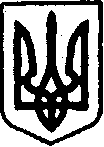 УКРАЇНАКЕГИЧІВСЬКА СЕЛИЩНА РАДАсмт КегичівкаПостійна комісія з питань земельних відносин, охорони навколишнього природного середовища та будівництваПРОТОКОЛЗасідання постійної комісії	30 липня 2022  року		                                              смт Кегичівка                                                                                                    Початок о 08.30 годиніЗал засідань селищної радиПрисутні члени постійної комісії:Віталій ПИВОВАР  -  голова комісіїСергій БАІК - секретарІнна РИБЧЕНКОЗАПРОШЕНІ:Тетяна ПЕРЦЕВА – заступник  селищного голови з питань житлово-комунального господарства.Людмила ЛУК’ЯНЧЕНКО – головний спеціаліст відділу земельних відносин                      та економічного розвитку Кегичівської селищної радиПОРЯДОК   ДЕННИЙ:Про схвалення Стратегії розвитку Кегичівської селищної ради 
на 2021-2025 роки.Про затвердження Програми розвитку земельних відносин, раціонального використання та охорони земель на території Кегичівської селищної ради на 2021-2024 роки.Про затвердження Програми благоустрою населених пунктів Кегичівської селищної ради на 2022-2024 роки.Про затвердження Акту приймання-передачі земельних ділянок.Про виключення земельної ділянки із Переліку земельних ділянок сільськогосподарського призначення комунальної власності, право оренди на які підлягає продажу на земельних торгах.Про включення земельних ділянок до Переліку земельних ділянок комунальної власності, право оренди на які виставляються на земельні торги окремими лотами.Про проведення конкурсу з визначення виконавця земельних торгів.Про проведення конкурсу з визначення виконавця земельних торгів.Про надання дозволу на зведення допоміжної споруди - навісу 
для зберігання автотранспорту.Про надання дозволу на розроблення проекту землеустрою щодо відведення земельної ділянки ТОВ «КОМПАНІЯ ГІСАПР».Про надання дозволу на розроблення проекту землеустрою щодо відведення земельної ділянки ТОВ «КОМПАНІЯ ГІСАПР».Про надання дозволу на розроблення проекту землеустрою щодо відведення земельної ділянки ТОВ «КОМПАНІЯ ГІСАПР».Про надання дозволу на розроблення проекту землеустрою щодо відведення земельної ділянки гр. Бєляєвій М.В.Про надання дозволу на розроблення проекту землеустрою щодо відведення земельної ділянки гр. Голубничій С.О.Про надання дозволу на розроблення проекту землеустрою щодо відведення земельної ділянки гр. Діденку А.А.Про надання дозволу на розроблення проекту землеустрою щодо відведення земельної ділянки гр. Каніщеву С.Г.Про надання дозволу на розроблення проекту землеустрою щодо відведення земельної ділянки гр. Колотіліну В.О.Про надання дозволу на розроблення проекту землеустрою щодо відведення земельної ділянки гр. Колотіліній С.М.Про надання дозволу на розроблення проекту землеустрою щодо відведення земельної ділянки гр. Мельнику О.Є.Про надання дозволу на розроблення проекту землеустрою щодо відведення земельної ділянки гр. Мосенцеву В.В.Про надання дозволу на розроблення проекту землеустрою щодо відведення земельної ділянки гр. Пошукайлу А.П.Про надання дозволу на розроблення проекту землеустрою щодо відведення земельної ділянки гр. Ромаську М.І.Про надання дозволу на розроблення проекту землеустрою щодо відведення земельної ділянки гр. Сергієнко В.В.Про надання дозволу на розроблення проекту землеустрою щодо відведення земельної ділянки гр. Сергієнко Л.А.Про надання дозволу на розроблення проекту землеустрою щодо відведення земельної ділянки гр. Степаненко А.В.Про надання дозволу на розроблення проекту землеустрою щодо відведення земельної ділянки гр. Чалій Е.І.Про надання дозволу на розроблення проекту землеустрою щодо відведення земельної ділянки гр. Ширінгі А.П.Про надання дозволу на розроблення проекту землеустрою щодо відведення земельної ділянки гр. Залеському В.І.Про надання дозволу на розроблення проекту землеустрою щодо відведення земельної ділянки гр. Куценку М.М.Про надання дозволу на розроблення проекту землеустрою щодо відведення земельної ділянки гр. Куценку О.М.Про надання дозволу на розроблення проекту землеустрою щодо відведення земельної ділянки Куценку М.В.Про надання дозволу на розроблення проекту землеустрою щодо відведення земельної ділянки Куценку М.В.Про надання дозволу на розроблення проекту землеустрою щодо відведення земельної ділянки гр. Мележик О.Д.Про надання дозволу на розроблення проекту землеустрою щодо відведення земельної ділянки ПРИВАТНОМУ ПІДПРИЄМСТВУ «САН ТРАНС 17»Про надання дозволу на розроблення проекту землеустрою щодо відведення земельної ділянки Процю В.Ф.Про надання дозволу на розроблення проекту землеустрою щодо відведення земельної ділянки ПСП ІМ. ЩОРСАПро надання дозволу на розроблення проекту землеустрою щодо відведення земельної ділянки ПСП ІМ. ЩОРСАПро надання дозволу на розроблення проекту землеустрою щодо відведення земельної ділянки ПСП ІМ. ЩОРСАПро надання дозволу на розроблення проекту землеустрою щодо відведення земельної ділянки Романенку В.Т.Про надання дозволу на розроблення проекту землеустрою щодо відведення земельної ділянки Савку С.В.Про надання дозволу на розроблення проекту землеустрою щодо відведення земельної ділянки ТОВ «СЛОБОЖАНСЬКЕ - АГРО» Про надання дозволу на розроблення проекту землеустрою щодо відведення земельної ділянки гр. Авдєйчик Ю.В. Про надання дозволу на розроблення проекту землеустрою щодо відведення земельної ділянки гр. Авраменку В.Ф. Про надання дозволу на розроблення проекту землеустрою щодо відведення земельної ділянки гр. Агакулієвій А.О. Про надання дозволу на розроблення проекту землеустрою щодо відведення земельної ділянки гр. Алефіровій Г.О. Про надання дозволу на розроблення проекту землеустрою щодо відведення земельної ділянки гр. Алєксєєнку Г.М. Про надання дозволу на розроблення проекту землеустрою щодо відведення земельної ділянки гр. Алієву Р.Б. Про надання дозволу на розроблення проекту землеустрою щодо відведення земельної ділянки гр. Андрусенку В.О. Про надання дозволу на розроблення проекту землеустрою щодо відведення земельної ділянки гр. Анікушкіну Є.Р. Про надання дозволу на розроблення проекту землеустрою щодо відведення земельної ділянки гр. Антонію О.С. Про надання дозволу на розроблення проекту землеустрою щодо відведення земельної ділянки гр. Апончук Л.Д. Про надання дозволу на розроблення проекту землеустрою щодо відведення земельної ділянки гр. Апончуку О.Я.Про надання дозволу на розроблення проекту землеустрою щодо відведення земельної ділянки гр. Артюху А.Г. Про надання дозволу на розроблення проекту землеустрою щодо відведення земельної ділянки гр. Афлатову А.З. Про надання дозволу на розроблення проекту землеустрою щодо відведення земельної ділянки гр. Афлатову І.З. Про надання дозволу на розроблення проекту землеустрою щодо відведення земельної ділянки гр. Афлатову І.І. Про надання дозволу на розроблення проекту землеустрою щодо відведення земельної ділянки гр. Афлатову М.З. Про надання дозволу на розроблення проекту землеустрою щодо відведення земельної ділянки гр. Бабикіну С.О. Про надання дозволу на розроблення проекту землеустрою щодо відведення земельної ділянки гр. Баградзе З.С. Про надання дозволу на розроблення проекту землеустрою щодо відведення земельної ділянки гр. Баязову Х.Л. Про надання дозволу на розроблення проекту землеустрою щодо відведення земельної ділянки гр. Беседіну С.М. Про надання дозволу на розроблення проекту землеустрою щодо відведення земельної ділянки гр. Бєляєвій М.В. Про надання дозволу на розроблення проекту землеустрою щодо відведення земельної ділянки гр. Білан Т.В. Про надання дозволу на розроблення проекту землеустрою щодо відведення земельної ділянки гр. Біловицькій О.М. Про надання дозволу на розроблення проекту землеустрою щодо відведення земельної ділянки гр. Бойко Р.А. Про надання дозволу на розроблення проекту землеустрою щодо відведення земельної ділянки гр. Бондаренку Д.С. Про надання дозволу на розроблення проекту землеустрою щодо відведення земельної ділянки гр. Бородін Н.П. Про надання дозволу на розроблення проекту землеустрою щодо відведення земельної ділянки гр. Борщ І.П. Про надання дозволу на розроблення проекту землеустрою щодо відведення земельної ділянки гр. Бугаєнко І.В. Про надання дозволу на розроблення проекту землеустрою щодо відведення земельної ділянки гр. Бутенку І.І. Про надання дозволу на розроблення проекту землеустрою щодо відведення земельної ділянки гр. Бутенку Й.А. Про надання дозволу на розроблення проекту землеустрою щодо відведення земельної ділянки гр. Ваніну С.В. Про надання дозволу на розроблення проекту землеустрою щодо відведення земельної ділянки гр. Веклич Т.В. Про надання дозволу на розроблення проекту землеустрою щодо відведення земельної ділянки гр. Великородній Н.І.Про надання дозволу на розроблення проекту землеустрою щодо відведення земельної ділянки гр. Вишник М.Г. Про надання дозволу на розроблення проекту землеустрою щодо відведення земельної ділянки гр. Вишнику С.О. Про надання дозволу на розроблення проекту землеустрою щодо відведення земельної ділянки гр. Ганночці Н.В. Про надання дозволу на розроблення проекту землеустрою щодо відведення земельної ділянки гр. Гнідаш Г.М. Про надання дозволу на розроблення проекту землеустрою щодо відведення земельної ділянки гр. Гнідаш Г.С. Про надання дозволу на розроблення проекту землеустрою щодо відведення земельної ділянки гр. Голубничій С.В. Про надання дозволу на розроблення проекту землеустрою щодо відведення земельної ділянки гр. Голубничій С.О. Про надання дозволу на розроблення проекту землеустрою щодо відведення земельної ділянки гр. Голубничому І.В. Про надання дозволу на розроблення проекту землеустрою щодо відведення земельної ділянки гр. Горді О.О. Про надання дозволу на розроблення проекту землеустрою щодо відведення земельної ділянки гр. Грабовському І.О. Про надання дозволу на розроблення проекту землеустрою щодо відведення земельної ділянки гр. Гранкіну Д.Д. Про надання дозволу на розроблення проекту землеустрою щодо відведення земельної ділянки гр. Гриценко К.Л.Про надання дозволу на розроблення проекту землеустрою щодо відведення земельної ділянки гр. Гробову В.С.Про надання дозволу на розроблення проекту землеустрою щодо відведення земельної ділянки гр. Давидову В.Б.Про надання дозволу на розроблення проекту землеустрою щодо відведення земельної ділянки гр. Давидченко В.В.Про надання дозволу на розроблення проекту землеустрою щодо відведення земельної ділянки гр. Данько О.А.Про надання дозволу на розроблення проекту землеустрою щодо відведення земельної ділянки гр. Данько Т.М.Про надання дозволу на розроблення проекту землеустрою щодо відведення земельної ділянки гр. Денисевич Н.О.Про надання дозволу на розроблення проекту землеустрою щодо відведення земельної ділянки гр. Деркач В.С.Про надання дозволу на розроблення проекту землеустрою щодо відведення земельної ділянки гр. Дехтяр Л.А.Про надання дозволу на розроблення проекту землеустрою щодо відведення земельної ділянки гр. Діденку А.А.Про надання дозволу на розроблення проекту землеустрою щодо відведення земельної ділянки гр. Діденку І.М.Про надання дозволу на розроблення проекту землеустрою щодо відведення земельної ділянки гр. Данько Т.М.Про надання дозволу на розроблення проекту землеустрою щодо відведення земельної ділянки гр. Довганюку Р.В.Про надання дозволу на розроблення проекту землеустрою щодо відведення земельної ділянки гр. Дрозду Б.В.Про надання дозволу на розроблення проекту землеустрою щодо відведення земельної ділянки гр. Дрозду В.Б.Про надання дозволу на розроблення проекту землеустрою щодо відведення земельної ділянки гр. Дудці О.М.Про надання дозволу на розроблення проекту землеустрою щодо відведення земельної ділянки гр. Душепі М.Г.Про надання дозволу на розроблення проекту землеустрою щодо відведення земельної ділянки гр. Дьомичеву О.М.Про надання дозволу на розроблення проекту землеустрою щодо відведення земельної ділянки гр. Дядєву В.В.Про надання дозволу на розроблення проекту землеустрою щодо відведення земельної ділянки гр. Дядєвій Н.І.Про надання дозволу на розроблення проекту землеустрою щодо відведення земельної ділянки гр. Дядєвій О.О.Про надання дозволу на розроблення проекту землеустрою щодо відведення земельної ділянки гр. Єремейчук Н.М.Про надання дозволу на розроблення проекту землеустрою щодо відведення земельної ділянки гр. Залеській Н.В.Про надання дозволу на розроблення проекту землеустрою щодо відведення земельної ділянки гр. Зінченку А.А.Про надання дозволу на розроблення проекту землеустрою щодо відведення земельної ділянки гр. Івановій М.В.Про надання дозволу на розроблення проекту землеустрою щодо відведення земельної ділянки гр. Івановій М.П.Про надання дозволу на розроблення проекту землеустрою щодо відведення земельної ділянки гр. Іванченку М.І.Про надання дозволу на розроблення проекту землеустрою щодо відведення земельної ділянки гр. Ізаєву Р.Л.Про надання дозволу на розроблення проекту землеустрою щодо відведення земельної ділянки гр. Ізаєву Р.Л.Про надання дозволу на розроблення проекту землеустрою щодо відведення земельної ділянки гр. Ізаєвій Е.Р.Про надання дозволу на розроблення проекту землеустрою щодо відведення земельної ділянки гр. Ізотовій К.Р.Про надання дозволу на розроблення проекту землеустрою щодо відведення земельної ділянки гр. Ільченко Л.І.Про надання дозволу на розроблення проекту землеустрою щодо відведення земельної ділянки гр. Ільченку М.І.Про надання дозволу на розроблення проекту землеустрою щодо відведення земельної ділянки гр. Ісмаілову Е.О.Про надання дозволу на розроблення проекту землеустрою щодо відведення земельної ділянки гр. Ісмаіловій Н.Г.Про надання дозволу на розроблення проекту землеустрою щодо відведення земельної ділянки гр. Кадирову Р.Г.Про надання дозволу на розроблення проекту землеустрою щодо відведення земельної ділянки гр. Кадуку С.Ф.Про надання дозволу на розроблення проекту землеустрою щодо відведення земельної ділянки гр. Каніщевій В.С.Про надання дозволу на розроблення проекту землеустрою щодо відведення земельної ділянки гр. Капустіну В.Є.Про надання дозволу на розроблення проекту землеустрою щодо відведення земельної ділянки гр. Каретник Т.В.Про надання дозволу на розроблення проекту землеустрою щодо відведення земельної ділянки гр. Карнаушенко Л.Д.Про надання дозволу на розроблення проекту землеустрою щодо відведення земельної ділянки гр. Карнаушенко Л.М.Про надання дозволу на розроблення проекту землеустрою щодо відведення земельної ділянки гр. Карнаушенку М.В.Про надання дозволу на розроблення проекту землеустрою щодо відведення земельної ділянки гр. Кіпняк В.В.Про надання дозволу на розроблення проекту землеустрою щодо відведення земельної ділянки гр. Кіпняку В.А.Про надання дозволу на розроблення проекту землеустрою щодо відведення земельної ділянки гр. Ковалів Н.В.Про надання дозволу на розроблення проекту землеустрою щодо відведення земельної ділянки гр. Ковалів О.В.Про надання дозволу на розроблення проекту землеустрою щодо відведення земельної ділянки гр. Кожиній В.О.Про надання дозволу на розроблення проекту землеустрою щодо відведення земельної ділянки гр. Кожушковій К.Ю.Про надання дозволу на розроблення проекту землеустрою щодо відведення земельної ділянки гр. Козаченку Г.Я.Про надання дозволу на розроблення проекту землеустрою щодо відведення земельної ділянки гр. Козаченку М.Є.Про надання дозволу на розроблення проекту землеустрою щодо відведення земельної ділянки гр. Козаченко Н.В.Про надання дозволу на розроблення проекту землеустрою щодо відведення земельної ділянки гр. Козир Ю.А.Про надання дозволу на розроблення проекту землеустрою щодо відведення земельної ділянки гр. Коліснику В.В.Про надання дозволу на розроблення проекту землеустрою щодо відведення земельної ділянки гр. Колос Г.М.Про надання дозволу на розроблення проекту землеустрою щодо відведення земельної ділянки гр. Костирі О.О.Про надання дозволу на розроблення проекту землеустрою щодо відведення земельної ділянки гр. Кочку В.О.Про надання дозволу на розроблення проекту землеустрою щодо відведення земельної ділянки гр. Кужим О.Я.Про надання дозволу на розроблення проекту землеустрою щодо відведення земельної ділянки гр. Кузьменко В.Ю.Про надання дозволу на розроблення проекту землеустрою щодо відведення земельної ділянки гр. Куйко Н.Ю.Про надання дозволу на розроблення проекту землеустрою щодо відведення земельної ділянки гр. Кулику В.Є.Про надання дозволу на розроблення проекту землеустрою щодо відведення земельної ділянки гр. Кусту О.М.Про надання дозволу на розроблення проекту землеустрою щодо відведення земельної ділянки гр. Кушнір Ю.І.Про надання дозволу на розроблення проекту землеустрою щодо відведення земельної ділянки гр. Кущу О.Ю.Про надання дозволу на розроблення проекту землеустрою щодо відведення земельної ділянки гр. Лаврик І.В.Про надання дозволу на розроблення проекту землеустрою щодо відведення земельної ділянки гр. Лапті Н.А.Про надання дозволу на розроблення проекту землеустрою щодо відведення земельної ділянки гр. Лебедю В.В.Про надання дозволу на розроблення проекту землеустрою щодо відведення земельної ділянки гр. Левшенку Л.О.Про надання дозволу на розроблення проекту землеустрою щодо відведення земельної ділянки гр. Левшенко О.М.Про надання дозволу на розроблення проекту землеустрою щодо відведення земельної ділянки гр. Лемяскіну І.Т.Про надання дозволу на розроблення проекту землеустрою щодо відведення земельної ділянки гр. Лемяскіній О.А.Про надання дозволу на розроблення проекту землеустрою щодо відведення земельної ділянки гр. Лєтучій О.С.Про надання дозволу на розроблення проекту землеустрою щодо відведення земельної ділянки гр. Лисенко Н.М.Про надання дозволу на розроблення проекту землеустрою щодо відведення земельної ділянки гр. Лідичу О.П.Про надання дозволу на розроблення проекту землеустрою щодо відведення земельної ділянки гр. Луценко Г.В.Про надання дозволу на розроблення проекту землеустрою щодо відведення земельної ділянки гр. Лучкіній Н.В.Про надання дозволу на розроблення проекту землеустрою щодо відведення земельної ділянки гр. Мададовій Н.Ш.Про надання дозволу на розроблення проекту землеустрою щодо відведення земельної ділянки гр. Малковій Л.І.Про надання дозволу на розроблення проекту землеустрою щодо відведення земельної ділянки гр. Мамчур В.М.Про надання дозволу на розроблення проекту землеустрою щодо відведення земельної ділянки гр. Манукян Н.М.Про надання дозволу на розроблення проекту землеустрою щодо відведення земельної ділянки гр. Мартинович Д.Ю.Про надання дозволу на розроблення проекту землеустрою щодо відведення земельної ділянки гр. Мелещенко В.Ф.Про надання дозволу на розроблення проекту землеустрою щодо відведення земельної ділянки гр. Мельнику М.А.Про надання дозволу на розроблення проекту землеустрою щодо відведення земельної ділянки гр. Мельніку В.І.Про надання дозволу на розроблення проекту землеустрою щодо відведення земельної ділянки гр. Міхайловій І.А.Про надання дозволу на розроблення проекту землеустрою щодо відведення земельної ділянки гр. Мосенцеву В.В.Про надання дозволу на розроблення проекту землеустрою щодо відведення земельної ділянки гр. Мосенцеву М.В.Про надання дозволу на розроблення проекту землеустрою щодо відведення земельної ділянки гр. Мосенцеву Ю.В.Про надання дозволу на розроблення проекту землеустрою щодо відведення земельної ділянки гр. Нартову О.П.Про надання дозволу на розроблення проекту землеустрою щодо відведення земельної ділянки гр. Неживому Г.І.Про надання дозволу на розроблення проекту землеустрою щодо відведення земельної ділянки гр. Новіку Е.Г.Про надання дозволу на розроблення проекту землеустрою щодо відведення земельної ділянки гр. Онопрієнко О.В.Про надання дозволу на розроблення проекту землеустрою щодо відведення земельної ділянки гр. Осадчому Ю.О.Про надання дозволу на розроблення проекту землеустрою щодо відведення земельної ділянки гр. Охріменко А.В.Про надання дозволу на розроблення проекту землеустрою щодо відведення земельної ділянки гр. Павленко Т.Є.Про надання дозволу на розроблення проекту землеустрою щодо відведення земельної ділянки гр. Павлушенку Є.В.Про надання дозволу на розроблення проекту землеустрою щодо відведення земельної ділянки гр. Павлушенко Н.П.Про надання дозволу на розроблення проекту землеустрою щодо відведення земельної ділянки гр. Перцевій О.В.Про надання дозволу на розроблення проекту землеустрою щодо відведення земельної ділянки гр. Петрову А.В.Про надання дозволу на розроблення проекту землеустрою щодо відведення земельної ділянки гр. Пилипенко С.В.Про надання дозволу на розроблення проекту землеустрою щодо відведення земельної ділянки гр. Подус Н.М.Про надання дозволу на розроблення проекту землеустрою щодо відведення земельної ділянки гр. Полейчуку М.В.Про надання дозволу на розроблення проекту землеустрою щодо відведення земельної ділянки гр. Полуектову В.Г.Про надання дозволу на розроблення проекту землеустрою щодо відведення земельної ділянки гр. Попельнуху В.Ф.Про надання дозволу на розроблення проекту землеустрою щодо відведення земельної ділянки гр. Попельнуху Ю.В.Про надання дозволу на розроблення проекту землеустрою щодо відведення земельної ділянки гр. Потюк У.О.Про надання дозволу на розроблення проекту землеустрою щодо відведення земельної ділянки гр. Похилу К.К.Про надання дозволу на розроблення проекту землеустрою щодо відведення земельної ділянки гр. Пукшиній А.М.Про надання дозволу на розроблення проекту землеустрою щодо відведення земельної ділянки гр. Рибак С.М.Про надання дозволу на розроблення проекту землеустрою щодо відведення земельної ділянки гр. Рибальченко О.М.Про надання дозволу на розроблення проекту землеустрою щодо відведення земельної ділянки гр. Рижило Н.Г.Про надання дозволу на розроблення проекту землеустрою щодо відведення земельної ділянки гр. Рогіз Г.Я.Про надання дозволу на розроблення проекту землеустрою щодо відведення земельної ділянки гр. Рогіз К.О.Про надання дозволу на розроблення проекту землеустрою щодо відведення земельної ділянки гр. Рогізу О.О.Про надання дозволу на розроблення проекту землеустрою щодо відведення земельної ділянки  гр. Романовій-Крюк М.С.Про надання дозволу на розроблення проекту землеустрою щодо відведення земельної ділянки гр. Ружицькій Л.Ю.Про надання дозволу на розроблення проекту землеустрою щодо відведення земельної ділянки гр. Сабельнікову Р.М.Про надання дозволу на розроблення проекту землеустрою щодо відведення земельної ділянки гр. Савку В.С.Про надання дозволу на розроблення проекту землеустрою щодо відведення земельної ділянки гр. Савко Н.І.Про надання дозволу на розроблення проекту землеустрою щодо відведення земельної ділянки гр. Савку С.В.Про надання дозволу на розроблення проекту землеустрою щодо відведення земельної ділянки гр. Садовнікову В.І.Про надання дозволу на розроблення проекту землеустрою щодо відведення земельної ділянки гр. Сафонову В.В.Про надання дозволу на розроблення проекту землеустрою щодо відведення земельної ділянки гр. Сафоновій Л.М.Про надання дозволу на розроблення проекту землеустрою щодо відведення земельної ділянки гр. Сафоновій Н.О.Про надання дозволу на розроблення проекту землеустрою щодо відведення земельної ділянки гр. Сафоновій Т.В.Про надання дозволу на розроблення проекту землеустрою щодо відведення земельної ділянки гр. Свистуну О.М.Про надання дозволу на розроблення проекту землеустрою щодо відведення земельної ділянки гр. Свистуну Ф.М.Про надання дозволу на розроблення проекту землеустрою щодо відведення земельної ділянки гр. Семененку Г.В.Про надання дозволу на розроблення проекту землеустрою щодо відведення земельної ділянки гр. Семенцю І.М.Про надання дозволу на розроблення проекту землеустрою щодо відведення земельної ділянки гр. Семенець М.Й.Про надання дозволу на розроблення проекту землеустрою щодо відведення земельної ділянки гр. Сергеєвій О.О.Про надання дозволу на розроблення проекту землеустрою щодо відведення земельної ділянки гр. Сидорук Н.М.Про надання дозволу на розроблення проекту землеустрою щодо відведення земельної ділянки гр. Сидорчуку В.М.Про надання дозволу на розроблення проекту землеустрою щодо відведення земельної ділянки гр. Сидорчук О.М.Про надання дозволу на розроблення проекту землеустрою щодо відведення земельної ділянки гр. Сипалу Ю.А.Про надання дозволу на розроблення проекту землеустрою щодо відведення земельної ділянки гр. Сівирській Л.В.Про надання дозволу на розроблення проекту землеустрою щодо відведення земельної ділянки гр. Скобліковій Л.В.Про надання дозволу на розроблення проекту землеустрою щодо відведення земельної ділянки гр. Смику І.Н.Про надання дозволу на розроблення проекту землеустрою щодо відведення земельної ділянки гр. Солодовнику В.А.Про надання дозволу на розроблення проекту землеустрою щодо відведення земельної ділянки гр. Сосюрі В.В.Про надання дозволу на розроблення проекту землеустрою щодо відведення земельної ділянки гр. Сочкову С.М.Про надання дозволу на розроблення проекту землеустрою щодо відведення земельної ділянки гр. Степаненку І.Ф.Про надання дозволу на розроблення проекту землеустрою щодо відведення земельної ділянки гр. Степаненку М.Л.Про надання дозволу на розроблення проекту землеустрою щодо відведення земельної ділянки гр. Степаненко Т.М.Про надання дозволу на розроблення проекту землеустрою щодо відведення земельної ділянки гр. Степанову О.В.Про надання дозволу на розроблення проекту землеустрою щодо відведення земельної ділянки гр. Степановій І.М.Про надання дозволу на розроблення проекту землеустрою щодо відведення земельної ділянки гр. Столенку А.А.Про надання дозволу на розроблення проекту землеустрою щодо відведення земельної ділянки гр. Столенко О.А.Про надання дозволу на розроблення проекту землеустрою щодо відведення земельної ділянки гр. Стрільцю Г.В.Про надання дозволу на розроблення проекту землеустрою щодо відведення земельної ділянки гр. Стузі Л.М.Про надання дозволу на розроблення проекту землеустрою щодо відведення земельної ділянки гр. Стузі О.Ю.Про надання дозволу на розроблення проекту землеустрою щодо відведення земельної ділянки гр. Стьопіній О.О.Про надання дозволу на розроблення проекту землеустрою щодо відведення земельної ділянки гр. Тертишній Н.П.Про надання дозволу на розроблення проекту землеустрою щодо відведення земельної ділянки гр. Тикві Є.Р.Про надання дозволу на розроблення проекту землеустрою щодо відведення земельної ділянки гр. Трегубенко О.М.Про надання дозволу на розроблення проекту землеустрою щодо відведення земельної ділянки гр. Трофимовій Г.С.Про надання дозволу на розроблення проекту землеустрою щодо відведення земельної ділянки гр. Трофімову О.М.Про надання дозволу на розроблення проекту землеустрою щодо відведення земельної ділянки гр. Трояну В.Л.Про надання дозволу на розроблення проекту землеустрою щодо відведення земельної ділянки гр. Трояну Л.В.Про надання дозволу на розроблення проекту землеустрою щодо відведення земельної ділянки гр. Тюпі Д.В.Про надання дозволу на розроблення проекту землеустрою щодо відведення земельної ділянки гр. Угненко Л.Л.Про надання дозволу на розроблення проекту землеустрою щодо відведення земельної ділянки гр. Фількіну А.В.Про надання дозволу на розроблення проекту землеустрою щодо відведення земельної ділянки гр. Хакалу В.П.Про надання дозволу на розроблення проекту землеустрою щодо відведення земельної ділянки гр. Хакало О.А.Про надання дозволу на розроблення проекту землеустрою щодо відведення земельної ділянки гр. Хакалу П.О.Про надання дозволу на розроблення проекту землеустрою щодо відведення земельної ділянки гр. Халаїмову М.О.Про надання дозволу на розроблення проекту землеустрою щодо відведення земельної ділянки гр. Халілову Ф.Б.Про надання дозволу на розроблення проекту землеустрою щодо відведення земельної ділянки гр. Халіловій Г.І.Про надання дозволу на розроблення проекту землеустрою щодо відведення земельної ділянки гр. Цурпікову О.В.Про надання дозволу на розроблення проекту землеустрою щодо відведення земельної ділянки гр. Чабану А.П.Про надання дозволу на розроблення проекту землеустрою щодо відведення земельної ділянки гр. Чепкову О.В.Про надання дозволу на розроблення проекту землеустрою щодо відведення земельної ділянки гр. Чередніченку Ю.І.Про надання дозволу на розроблення проекту землеустрою щодо відведення земельної ділянки гр. Черкасовій Г.П.Про надання дозволу на розроблення проекту землеустрою щодо відведення земельної ділянки гр. Черняк С.О.Про надання дозволу на розроблення проекту землеустрою щодо відведення земельної ділянки гр. Чорній Г.П.Про надання дозволу на розроблення проекту землеустрою щодо відведення земельної ділянки гр. Чумаку А.В.Про надання дозволу на розроблення проекту землеустрою щодо відведення земельної ділянки гр. Шакірову С.Е.Про надання дозволу на розроблення проекту землеустрою щодо відведення земельної ділянки гр. Шакіровій Г.К.Про надання дозволу на розроблення проекту землеустрою щодо відведення земельної ділянки гр. Шакіровій С.Ш.Про надання дозволу на розроблення проекту землеустрою щодо відведення земельної ділянки гр. Шевченко Н.О.Про надання дозволу на розроблення проекту землеустрою щодо відведення земельної ділянки гр. Шевченко О.М.Про надання дозволу на розроблення проекту землеустрою щодо відведення земельної ділянки гр. Шетелі А.В.Про надання дозволу на розроблення проекту землеустрою щодо відведення земельної ділянки гр. Ширінзі А.А.Про надання дозволу на розроблення проекту землеустрою щодо відведення земельної ділянки гр. Ширінзі А.П.Про надання дозволу на розроблення проекту землеустрою щодо відведення земельної ділянки гр. Шостю С.І.Про надання дозволу на розроблення проекту землеустрою щодо відведення земельної ділянки гр. Штаньку М.В.Про надання дозволу на розроблення проекту землеустрою щодо відведення земельної ділянки гр. Штаньку Я.М.Про надання дозволу на розроблення проекту землеустрою щодо відведення земельної ділянки гр. Шубі А.Г.Про надання дозволу на розроблення проекту землеустрою щодо відведення земельної ділянки гр. Щербаковій О.П.Про надання дозволу на розроблення проекту землеустрою щодо відведення земельної ділянки гр. Щербині В.І.Про надання дозволу на розроблення проекту землеустрою щодо відведення земельної ділянки гр. Щуці М.Л.Про надання дозволу на розроблення проекту землеустрою щодо відведення земельної ділянки гр. Юсову В.М.Про надання дозволу на розроблення проекту землеустрою щодо відведення земельної ділянки гр. Яковенко В.В.Про надання дозволу на розроблення проекту землеустрою щодо відведення земельної ділянки гр. Яремінець А.Ю.Про надання дозволу на розроблення проекту землеустрою щодо відведення земельної ділянки гр. Ясенку Є.І.Про надання дозволу на розроблення проекту землеустрою щодо відведення земельної ділянки гр. Яцканичу Ю.І.Про надання дозволу на розроблення технічної документації із землеустрою щодо встановлення (відновлення) меж земельної ділянки в натурі (на місцевості) гр.Канівецькому В.А., гр. Спіциній Н.С.Про затвердження проекту землеустрою щодо відведення  земельної ділянки            гр. Афлатову З.З.Про затвердження проекту землеустрою щодо відведення  земельної ділянки             гр. Афлатовій С.Х.Про затвердження проекту землеустрою щодо відведення  земельної ділянки          гр. Бродському Д.В.Про затвердження проекту землеустрою щодо відведення  земельної ділянки          гр. Водонос Л.Ф.Про затвердження проекту землеустрою щодо відведення  земельної ділянки            гр. Горбатку М.О.Про затвердження проекту землеустрою щодо відведення  земельної ділянки             гр. Гусар А.М.Про затвердження проекту землеустрою щодо відведення  земельної ділянки             гр. Даньку М.О.Про затвердження проекту землеустрою щодо відведення  земельної ділянки          гр. Дідик А.А.Про затвердження проекту землеустрою щодо відведення  земельної ділянки            гр. Доброгорській Л.О.Про затвердження проекту землеустрою щодо відведення  земельної ділянки            гр. Довгополому В.М.Про затвердження проекту землеустрою щодо відведення  земельної ділянки            гр. Дригайлу О.Г.Про затвердження проекту землеустрою щодо відведення  земельної ділянки              гр. Єдименченку М.М.Про затвердження проекту землеустрою щодо відведення  земельної ділянки              гр. Зубенку В.В.Про затвердження проекту землеустрою щодо відведення  земельної ділянки               гр. Козловській О.В.Про затвердження проекту землеустрою щодо відведення  земельної ділянки           гр. Куксі Р.Л.Про затвердження проекту землеустрою щодо відведення  земельної ділянки            гр. Кунденку Є.В.Про затвердження проекту землеустрою щодо відведення  земельної ділянки           гр. Лисенку Р.Р.Про затвердження проекту землеустрою щодо відведення земельних ділянок           гр. Ляпіну Д.В.Про затвердження проекту землеустрою щодо відведення  земельної ділянки            гр. Марінчевій Л.В.Про затвердження проекту землеустрою щодо відведення  земельної ділянки          гр. Мележик О.Д.Про затвердження проекту землеустрою щодо відведення  земельної ділянки             гр. Мосіній Ю.А.Про затвердження проекту землеустрою щодо відведення  земельної ділянки           гр. Нефьодовій А.В.Про затвердження проекту землеустрою щодо відведення  земельної ділянки          гр. Помазан І.І.Про затвердження проекту землеустрою щодо відведення  земельної ділянки          гр. Постол М.В.Про затвердження проекту землеустрою щодо відведення  земельної ділянки          гр. Пугач А.О.Про затвердження проекту землеустрою щодо відведення земельних ділянок           гр. Решетилу В.Ю., гр. Онопрієнку В.В., гр. РешетилоР.Г., гр. Мельніку В.І., гр. Лешко Н.П.,  гр. Беляк Н.М., гр. ЛешкоД.М., гр. Бєляку М.А., гр. Полуектову С.В., гр. Лешку М.В.,                          гр. Ісипу Р.Ю., гр. Ісипу Ю.В.Про затвердження проекту землеустрою щодо відведення  земельних ділянок              гр. Решетилу М.Ю., гр. Ляшковій Я.О.,  гр. Тян А.А., гр. Блудовій Т.І., гр. Лешко І.М.Про затвердження проекту землеустрою щодо відведення  земельної ділянки            гр. Рижилу С.А.Про затвердження проекту землеустрою щодо відведення  земельної ділянки             гр. Россошку Д.Р.Про затвердження проекту землеустрою щодо відведення  земельної ділянки              гр. Сейко С.І.Про затвердження проекту землеустрою щодо відведення  земельної ділянки            гр. Семченко З.В.Про затвердження проекту землеустрою щодо відведення  земельної ділянки            гр. Сєдовій В.П.Про затвердження проекту землеустрою щодо відведення  земельної ділянки            гр. Сліченку С.І.Про затвердження проекту землеустрою щодо відведення  земельної ділянки           гр. Снісаренко В.З.Про затвердження проекту землеустрою щодо відведення  земельної ділянки              гр. Тарабану Д.О.Про затвердження проекту землеустрою щодо відведення  земельної ділянки           гр. Таран О.І.Про затвердження проекту землеустрою щодо відведення  земельної ділянки           гр. Тимошенку І.М.Про затвердження проекту землеустрою щодо відведення  земельної ділянки          гр. Тимошенко Л.О.Про затвердження проекту землеустрою щодо відведення  земельної ділянки              гр. Тимошенку М.І.Про затвердження проекту землеустрою щодо відведення  земельної ділянки             гр. Тимошенку О.І.Про затвердження проекту землеустрою щодо відведення  земельної ділянки          гр. Тимошенко С.Г.Про затвердження проекту землеустрою щодо відведення  земельної ділянки             гр. Тимченко І.В.Про затвердження проекту землеустрою щодо відведення  земельної ділянки             гр. Чалій Я.М.Про затвердження проекту землеустрою щодо відведення  земельних ділянок          гр. Чеботарьовій А.А., гр. Шамрину Д.С., гр. Обуховському С.О., гр. Солошенку О.В.,             гр. Невзорову М.А.Про затвердження проекту землеустрою щодо відведення  земельних ділянок                гр. Шокоту А.Й., гр. Симогостицькому В.Г., гр. Зозулі В.В.Про затвердження проекту землеустрою щодо відведення  земельної ділянки             гр. Юрчуку В.О. Про затвердження проекту землеустрою щодо відведення  земельної ділянки                   СТОВ «НАДІЯ»Про затвердження технічної документації із землеустрою та виділення в натурі             (на місцевості) земельної ділянки гр. Здоровій К.П.Про затвердження технічної документації із землеустрою та виділення в натурі                           (на місцевості) земельної ділянки гр. Носі В.Г.Про затвердження технічної документації із землеустрою та виділення в натурі            (на місцевості) земельної ділянки гр. Носі Ю.М.Про затвердження технічної документації із землеустрою та виділення в натурі                (на місцевості) земельної ділянки гр. Стародубцевій О.І.Про затвердження проекту землеустрою щодо відведення  земельної ділянки          гр. Височину К.А.Про затвердження проекту землеустрою щодо відведення  земельної ділянки            гр. Гербич В.М.Про затвердження проекту землеустрою щодо відведення  земельної ділянки             гр. Горобець Н.І.Про затвердження проекту землеустрою щодо відведення  земельної ділянки            гр. Гриценку М.В.Про затвердження проекту землеустрою щодо відведення  земельної ділянки            гр. Гулакову М.А.Про затвердження проекту землеустрою щодо відведення  земельної ділянки           гр. Денисюку М.П.Про затвердження проекту землеустрою щодо відведення  земельної ділянки                 гр. Довгополому В.М.Про затвердження проекту землеустрою щодо відведення  земельної ділянки          гр. Кузьменко С.А.Про затвердження проекту землеустрою щодо відведення  земельної ділянки          гр. Матвєєву І.Є.Про затвердження проекту землеустрою щодо відведення  земельної ділянки          гр. Негуторовій М.О.Про затвердження проекту землеустрою щодо відведення  земельної ділянки             гр. Полюзі В.М.Про затвердження проекту землеустрою щодо відведення  земельної ділянки            гр. Рогатньову М.М.Про затвердження проекту землеустрою щодо відведення  земельної ділянки              гр. Семченко З.В.Про затвердження проекту землеустрою щодо відведення  земельної ділянки          гр. Семченку С.В.Про затвердження проекту землеустрою щодо відведення  земельної ділянки            гр. Таран О.І.Про затвердження проекту землеустрою щодо відведення  земельної ділянки             гр. Шубі Г.С.Про затвердження проекту землеустрою щодо відведення  земельної ділянки          гр. Юрчуку В.О.Про затвердження проекту землеустрою щодо відведення  земельної ділянки            гр. Яремінець А.Ю.Про затвердження технічної документації із землеустрою щодо встановлення (відновлення) меж земельної ділянки гр. Данько В.М.Про затвердження технічної документації із землеустрою щодо встановлення (відновлення) меж земельної ділянки гр. Драгущенку П.А.Про затвердження технічної документації із землеустрою щодо встановлення (відновлення) меж земельної ділянки гр. Никонець А.А.Про затвердження технічної документації із землеустрою щодо встановлення (відновлення) меж земельної ділянки гр. Саєнку І.Г.Про затвердження технічної документації із землеустрою щодо встановлення (відновлення) меж земельної ділянки гр. Цибульському М.А.Про внесення змін до рішення VІІІ сесії VІІІ скликання Кегичівської селищної ради від 26 березня 2021 року за № 525Про внесення змін до рішення   ІХ сесії VІІІ скликання Кегичівської селищної ради від 30 квітня 2021 року за № 876Про внесення змін до рішення  LIII сесії VІІ скликання Медведівської сільської ради Кегичівського району Харківської області ради від 27 листопада   2019 року за № 545- VІІПро внесення змін до рішення VІІ сесії VІІІ скликання Кегичівської селищної ради від 26 лютого 2021 року за № 347Про визнання рішень такими, що втратили чинністьПро відмову у затвердженні проекту землеустрою щодо відведення земельної ділянки   гр. Андрусенку В.А.Про відмову у наданні дозволу на розроблення проекту землеустрою                        гр. Антоновій І.О.Про відмову у наданні дозволу на розроблення проекту землеустрою                          гр. Апончук А.В.Про відмову у наданні дозволу на розроблення проекту землеустрою                          гр. Апончуку Д.О.Про відмову у наданні дозволу на розроблення проекту землеустрою                           гр. Апончуку О.О.Про відмову у наданні дозволу на розроблення проекту землеустрою                                гр. Апончуку О.Я.Про відмову у наданні дозволу на розроблення проекту землеустрою гр. Артюх Г.В.Про відмову у наданні дозволу на розроблення проекту землеустрою                            гр. Артюху С.В.Про відмову у наданні дозволу на розроблення проекту землеустрою                              гр. Афлатову Р.А.Про відмову у наданні дозволу на розроблення проекту землеустрою                                гр. Афлатовій Д.Ю.Про відмову у наданні дозволу на розроблення проекту землеустрою гр. Бабаку І.М.Про відмову у наданні дозволу на розроблення проекту землеустрою гр. Баєвій Г.Г.Про відмову у наданні дозволу на розроблення проекту землеустрою                                гр. Барановій А.Р.Про відмову у наданні дозволу на розроблення проекту землеустрою гр.Баязов Т.А.Про відмову у наданні дозволу на розроблення проекту землеустрою                               гр. Безсалова В.К.Про відмову у наданні дозволу на розроблення проекту землеустрою щодо відведення земельної ділянки гр. Безюмкіній К.П.Про відмову у наданні дозволу на розроблення проекту землеустрою                          гр. Бендебері С.М.Про відмову у затвердженні проекту землеустрою щодо відведення земельної ділянки  гр. Бережній М.В.Про відмову у наданні дозволу на розроблення проекту землеустрою                            гр. Беспалову Д.О.Про відмову у наданні дозволу на розроблення проекту землеустрою                           гр. Бессонову О.О.Про відмову у наданні дозволу на розроблення проекту землеустрою                                гр. Біловицькій І.М.Про відмову у наданні дозволу на розроблення проекту землеустрою                        гр. Біловицькому Є.М.Про відмову у наданні дозволу на розроблення проекту землеустрою гр. Білусі А.Д.Про відмову у наданні дозволу на розроблення проекту землеустрою                               гр. Богатирю М.М.Про відмову у затвердженні проекту землеустрою щодо відведення земельної ділянки гр. Богданову Ю.Л.Про відмову у наданні дозволу на розроблення проекту землеустрою                           гр. Богомоловій Л.В.Про відмову у наданні дозволу на розроблення проекту землеустрою гр. Бойку О.М.Про відмову у наданні дозволу на розроблення проекту землеустрою гр. Бойко Ю.П.Про відмову у наданні дозволу на розроблення проекту землеустрою гр. Бойченку Ю.А.Про відмову у наданні дозволу на розроблення проекту землеустрою                            гр. Бондаренко А.С.Про відмову у наданні дозволу на розроблення проекту землеустрою                              гр. Бондаренко В.І.Про відмову у наданні дозволу на розроблення проекту землеустрою                               гр. Бондаренку М.П.Про відмову у наданні дозволу на розроблення проекту землеустрою                           гр. Бондаренко О.Т.Про відмову у наданні дозволу на розроблення проекту землеустрою                         гр. Бондаренку С.П.Про відмову у наданні дозволу на розроблення проекту землеустрою                          гр. Бондаренко Ю.А.Про відмову у наданні дозволу на розроблення проекту землеустрою гр. Бречко В.О.Про відмову у наданні дозволу на розроблення проекту землеустрою гр. Бречку О.Л.Про відмову у наданні дозволу на розроблення проекту землеустрою гр. Бречко Т.М.Про відмову у наданні дозволу на розроблення проекту землеустрою                              гр. Бугаєнку В.В.Про відмову у наданні дозволу на розроблення проекту землеустрою                                гр. Бугаєнко І.В.Про відмову у наданні дозволу на розроблення проекту землеустрою                               гр. Бухтіярову В.О.Про відмову у наданні дозволу на розроблення проекту землеустрою                              гр. Валентєєнко І.В.Про відмову у наданні дозволу на розроблення проекту землеустрою                        гр. Ваньшину В.М.Про відмову у наданні дозволу на розроблення проекту землеустрою                                гр. Ваньшину М.А.Про відмову у наданні дозволу на розроблення проекту землеустрою                              гр. Ваньшину М.М.Про відмову у наданні дозволу на розроблення проекту землеустрою                            гр. Ваньшиній Л.П.Про відмову у наданні дозволу на розроблення проекту землеустрою                                    гр. Вербицькому В.І.Про відмову у наданні дозволу на розроблення проекту землеустрою                                       гр. Вербицькому О.І.Про відмову у наданні дозволу на розроблення проекту землеустрою                            гр. Власюку О.О.Про відмову у наданні дозволу на розроблення проекту землеустрою                        гр. Власюк Т.М.Про відмову у наданні дозволу на розроблення проекту землеустрою                           гр. Галушці Л.М.Про відмову у наданні дозволу на розроблення проекту землеустрою                                   гр. Галушці С.В.Про відмову у наданні дозволу на розроблення проекту землеустрою                                       гр. Ганночці В.В.Про відмову у наданні дозволу на розроблення проекту землеустрою гр. Гизу В.Є.Про відмову у наданні дозволу на розроблення проекту землеустрою гр. Говор А.А.Про відмову у затвердженні проекту землеустрою щодо відведення земельної ділянки у власність гр. Головінову В.І.Про відмову у затвердженні проекту землеустрою щодо відведення земельної ділянки гр. Головіновій Р.А.Про відмову у наданні дозволу на розроблення проекту землеустрою                                   гр. Гольченко Н.М.Про відмову у наданні дозволу на розроблення проекту землеустрою гр. Гонтар В.В.Про відмову у наданні дозволу на розроблення проекту землеустрою                               гр. Гонтару С.О. Про відмову у наданні дозволу на розроблення проекту землеустрою                                               гр. Гордієнко Л.Є.Про відмову у наданні дозволу на розроблення проекту землеустрою                                     гр. Гордієнко Н.І.Про відмову у наданні дозволу на розроблення проекту землеустрою                                    гр. Гордієнко Н.О.Про відмову у наданні дозволу на розроблення проекту землеустрою                                       гр. Гордієнку О.А.Про відмову у наданні дозволу на розроблення проекту землеустрою                                   гр. Гордієнку С.В.Про відмову у наданні дозволу на розроблення проекту землеустрою                                      гр. Гордієнко Ю.О.Про відмову у наданні дозволу на розроблення проекту землеустрою                                      гр. Горшкову В.Д.Про відмову у затвердженні технічної документації із землеустрою щодо встановлення (відновлення) меж земельної ділянки в натурі (на місцевості) гр. Гранкіній Т.О.Про відмову у наданні дозволу на розроблення проекту землеустрою                                   гр. Грінченку А.О.Про відмову у наданні дозволу на розроблення проекту землеустрою                                      гр. Грінченко Л.І.Про відмову у наданні дозволу на розроблення проекту землеустрою                                      гр. Грінченку О.В.Про відмову у наданні дозволу на розроблення проекту землеустрою                                      гр. Грінченку О.В.Про відмову у наданні дозволу на розроблення проекту землеустрою                                       гр. Грінченко Р.В.Про відмову у наданні дозволу на розроблення проекту землеустрою                                      гр. Гуренку А.І.Про відмову у наданні дозволу на розроблення проекту землеустрою                                     гр. Даниленко Н.І.Про відмову у наданні дозволу на розроблення проекту землеустрою                                      гр. Данілішиній Д.С.Про відмову у затвердженні проекту землеустрою щодо відведення земельної ділянки гр. Данько К.К.Про відмову у затвердженні технічної документації із землеустрою щодо встановлення (відновлення) меж земельної ділянки в натурі (на місцевості) гр. Дарсідзе І.Р.Про відмову у наданні дозволу на розроблення проекту землеустрою гр. Даценко Н.О.Про відмову у наданні дозволу на розроблення проекту землеустрою гр. Дехтяр Л.А.Про відмову у наданні дозволу на розроблення проекту землеустрою гр. Дибі О.А.Про відмову у наданні дозволу на розроблення проекту землеустрою гр. Діденко О.М.Про відмову у наданні дозволу на розроблення проекту землеустрою гр. Діденку С.А.Про відмову у наданні дозволу на розроблення проекту землеустрою                                      гр. Діхтяру В.П.Про відмову у наданні дозволу на розроблення проекту землеустрою гр. Діхтяр І.М.Про відмову у затвердженні технічної документації із землеустрою щодо встановлення (відновлення) меж земельної ділянки в натурі (на місцевості)  гр. Долженчук Л.Ф.Про відмову у затвердженні проекту землеустрою щодо відведення земельної ділянки гр. Долженчук Л.Ф.Про відмову у затвердженні проекту землеустрою щодо відведення земельної ділянки гр. Долинській О.О.Про відмову у наданні дозволу на розроблення проекту землеустрою                                   гр. Дорошенко І.О.Про відмову у затвердженні проекту землеустрою щодо відведення земельної ділянки гр. Дружченко М.С.Про відмову у наданні дозволу на розроблення проекту землеустрою                                    гр. Дубровіній О.І.Про відмову у наданні дозволу на розроблення проекту землеустрою                         гр.Єгоровій Д.В.Про відмову у наданні дозволу на розроблення проекту землеустрою                       гр.Єгоровій Л.М.Про відмову у наданні дозволу на розроблення проекту землеустрою                                    гр. Ємельянову В.Г.Про відмову у наданні дозволу на розроблення проекту землеустрою                                        гр. Жогі Н.О.Про відмову у наданні дозволу на розроблення проекту землеустрою                                      гр. Журилко О.І.Про відмову у наданні дозволу на розроблення проекту землеустрою                                      гр. Журилку Ю.І.Про відмову у наданні дозволу на розроблення проекту землеустрою                                      гр. Заводній Л.Л.Про відмову у наданні дозволу на розроблення проекту землеустрою                                         гр. Загинайлу Д.А.Про відмову у затвердженні технічної документації із землеустрою щодо встановлення (відновлення) меж земельної ділянки в натурі (на місцевості)    гр. Зайцю В.М.Про відмову у затвердженні технічної документації із землеустрою щодо встановлення (відновлення) меж земельної ділянки в натурі (на місцевості) гр. Зайцю М.І.Про відмову у наданні дозволу на розроблення проекту землеустрою                                 гр. Закапку О.Г.Про відмову у наданні дозволу на розроблення проекту землеустрою                                  гр. Занфіровій О.Д.Про відмову у наданні дозволу на розроблення проекту землеустрою                                 гр. Зарицька В.П.Про відмову у наданні дозволу на розроблення проекту землеустрою                                    гр. Захарченку С.В.Про відмову у наданні дозволу на розроблення проекту землеустрою                             гр. Захарчуку В.М.Про відмову у наданні дозволу на розроблення проекту землеустрою                            гр. Захарчук Т.В.Про відмову у наданні дозволу на розроблення проекту землеустрою                                 гр. Здоровій Л.П.Про відмову у наданні дозволу на розроблення проекту землеустрою                                               гр. Землянському В.П.Про відмову у наданні дозволу на розроблення проекту землеустрою                                  гр. Зотову О.О.Про відмову у наданні дозволу на розроблення проекту землеустрою                                гр. Іванісенку А.П.Про відмову у наданні дозволу на розроблення проекту землеустрою                               гр. Іванісенко Є.А.Про відмову у наданні дозволу на розроблення проекту землеустрою                                               гр. Іголкіній О.В.Про відмову у наданні дозволу  на розроблення проекту землеустрою                          гр. Кадуку А.С.Про відмову у наданні дозволу на розроблення проекту землеустрою                               гр. Кадук С.М.Про відмову у затвердженні проекту землеустрою щодо відведення земельної ділянки гр. Каніщеву С.Г.Про відмову у наданні дозволу на розроблення проекту землеустрою                              гр. Каретнику А.А.Про відмову у затвердженні проекту землеустрою щодо відведення земельної ділянки гр. Каспійцевій І.М.Про відмову у затвердженні проекту землеустрою щодо відведення земельної ділянки у власність гр. Кіріченку В.І.Про відмову у наданні дозволу на розроблення проекту землеустрою                     ККП «Кегичівка-сервіс плюс»Про відмову у наданні дозволу на розроблення проекту землеустрою                             гр. Колосу С.В.Про відмову у наданні дозволу на розроблення проекту землеустрою гр. Колосу С.С.Про відмову у наданні дозволу на розроблення проекту землеустрою                            гр. Конотопу Р.В.Про відмову у наданні дозволу на розроблення проекту землеустрою                              гр. Король А.О.Про відмову у наданні дозволу на розроблення проекту землеустрою                              гр. Королю В.С.Про відмову у затвердженні проекту землеустрою щодо відведення земельної ділянки    гр. Котенко О.О.Про відмову у наданні дозволу на розроблення проекту землеустрою                                         гр. Котлярову Р.О.Про відмову у наданні дозволу на розроблення проекту землеустрою                             гр. Коцару О.О.Про відмову у наданні дозволу на розроблення проекту землеустрою                             гр. Кочану С.С.Про відмову у наданні дозволу на розроблення проекту землеустрою                             гр. Кочіній О.І.Про відмову у наданні дозволу на розроблення проекту землеустрою                         гр. Кравець Л.І.Про відмову у наданні дозволу на розроблення проекту землеустрою                                гр. Кравченку Г.В.Про відмову у наданні дозволу на розроблення проекту землеустрою                                  гр. Кравченко О.В. Про відмову у наданні дозволу на розроблення проекту землеустрою                                  гр. Кравченко С.М.Про відмову у наданні дозволу  на розроблення проекту землеустрою                         гр.Крівцову С.І.Про відмову у наданні дозволу  на розроблення проекту землеустрою                                  гр. Крівцовій Н.Д.Про відмову у наданні дозволу на розроблення проекту землеустрою                                  гр. Кужелович О.В.Про відмову у наданні дозволу на розроблення проекту землеустрою гр. Куйко Н.Ю.Про відмову у наданні дозволу на розроблення проекту землеустрою                             гр. Кучеренко Н.М.Про відмову у наданні дозволу на розроблення проекту землеустрою                              гр. Кушнєрову Є.О.Про відмову у наданні дозволу на розроблення проекту землеустрою                                 гр. Лебідь Л.В.Про відмову у наданні дозволу на розроблення проекту землеустрою                             гр. Леле М.І.Про відмову у наданні дозволу на розроблення проекту землеустрою                            гр. Лепесі М.Є.Про відмову у наданні дозволу на розроблення проекту землеустрою                                       гр. Лисенку В.Г.Про відмову у наданні дозволу на розроблення проекту землеустрою                                       гр. Лисенко О.Б.Про відмову у наданні дозволу розроблення проекту землеустрою                                  гр. Литвиненку В.О.Про відмову у наданні дозволу на розроблення проекту землеустрою гр. Лідич А.С.Про відмову у наданні дозволу на розроблення проекту землеустрою                                          гр. Ліпіну П.А.Про відмову у наданні дозволу  на розроблення проекту землеустрою                            гр. Літвіновій Д.С.Про відмову у наданні дозволу на розроблення проекту землеустрою                                 гр. Ліхоманову М.Л.Про відмову у наданні дозволу на розроблення проекту землеустрою                        гр. Ліхомановій В.О.Про відмову у затвердженні проекту землеустрою щодо відведення земельної ділянки гр. Лобановій Н.В.Про відмову у наданні дозволу на розроблення проекту землеустрою гр. Лозовій І.В.Про відмову у наданні дозволу   на розроблення проекту землеустрою                               гр. Лозовій О.Ю.Про відмову у наданні дозволу на розроблення проекту землеустрою                              гр. Лозовому М.С.Про відмову у наданні дозволу на розроблення проекту землеустрою                              гр. Лозовому Ю.А.Про відмову у наданні дозволу на розроблення проекту землеустрою  гр. Лусті М.А.Про відмову у наданні дозволу на розроблення проекту землеустрою                               гр. Луценку В.І.Про відмову у наданні дозволу на розроблення проекту землеустрою                             гр. Ляшковій В.В.Про відмову у наданні дозволу на розроблення проекту землеустрою                              гр. Мазур І.І.Про відмову у наданні дозволу на розроблення проекту землеустрою                                  гр. Макаблуку В.В.Про відмову у наданні дозволу на розроблення проекту землеустрою                                   гр. Макаблук Т.М.Про відмову у наданні дозволу  на розроблення проекту землеустрою                          гр. Малишеву В.М.Про відмову у наданні дозволу  на розроблення проекту землеустрою                          гр. Малковій Л.І.Про відмову у наданні дозволу  на розроблення проекту землеустрою                         гр. Мамедову А.С.Про відмову у наданні дозволу  на розроблення проекту землеустрою                          гр. Марковській Н.О.Про відмову у наданні дозволу  на розроблення проекту землеустрою                         гр. Межирицькій О.М.Про відмову у наданні дозволу  на розроблення проекту землеустрою                           гр. Мележику П.В.Про відмову у затвердженні проекту землеустрою щодо відведення земельної ділянки гр. Миронець Т.М.Про відмову у затвердженні проекту землеустрою щодо відведення земельної ділянки гр. Мірзаханян А.Е.Про відмову у наданні дозволу на розроблення проекту землеустрою                            гр. Мітьку Ю.С.Про відмову у наданні дозволу на розроблення проекту землеустрою                           гр. Мішуріну С.В.Про відмову у наданні дозволу на розроблення проекту землеустрою                            гр. Мішуріній В.С.Про відмову у наданні дозволу на розроблення проекту землеустрою                             гр. Мішуріній Н.С.Про відмову у наданні дозволу на розроблення проекту землеустрою                            гр. Мішуріній Н.Ф.Про відмову у наданні дозволу на розроблення проекту землеустрою                           гр. Морозовій-Яковенко Г.О.Про відмову у наданні дозволу на розроблення проекту землеустрою                               гр. Мороховській Т.В.Про відмову у наданні дозволу на розроблення проекту землеустрою                           гр. Мороховському А.В.Про відмову у наданні дозволу на розроблення проекту землеустрою                          гр. Мосенцеву Є.М.Про відмову у наданні дозволу на розроблення проекту землеустрою                              гр. Мосенцеву М.В.Про відмову у наданні дозволу на розроблення проекту землеустрою                                гр. Мосенцеву Ю.В.Про відмову у наданні дозволу на розроблення проекту землеустрою                                      гр. Мосенцової І.А.Про відмову у наданні дозволу на розроблення проекту землеустрою                               гр. Москалику С.Г.Про відмову у наданні дозволу на розроблення проекту землеустрою                                        гр. Мутіліці К.О.Про відмову у наданні дозволу на розроблення проекту землеустрою                              гр. Наливку В.В.Про відмову у наданні дозволу  на розроблення проекту землеустрою                                 гр. Натарову А.М.Про відмову у наданні дозволу  на розроблення проекту землеустрою                                гр. Неживому Г.І.Про відмову у наданні дозволу на розроблення проекту землеустрою гр. Ногі Ю.В.Про відмову у наданні дозволу на розроблення проекту землеустрою гр. Носу В.О.Про відмову у наданні дозволу  на розроблення проекту землеустрою гр. Носу І.В.Про відмову у наданні дозволу   на розроблення проекту землеустрою гр. Нос Ю.С.Про відмову у наданні дозволу   на розроблення проекту землеустрою                             гр. Носу Я.В.Про відмову у наданні дозволу  на розроблення проекту землеустрою                                  гр. Омельченку І.А.Про відмову у затвердженні проекту землеустрою щодо відведення земельної ділянки гр. Ондеру В.К.Про відмову у наданні дозволу на розроблення проекту землеустрою гр. Орлову В.В.Про відмову у наданні дозволу на розроблення проекту землеустрою гр. Орлову В.С.Про відмову у наданні дозволу на розроблення проекту землеустрою                                     гр. Павлюку В.А.Про відмову у наданні дозволу  на розроблення проекту землеустрою                             гр. Панову О.Ю.Про відмову у наданні дозволу  на розроблення проекту землеустрою                             гр. Пашнєву В.О.Про відмову у наданні дозволу  на розроблення проекту землеустрою                               гр. Петрову А.В.Про відмову у наданні дозволу  на розроблення проекту землеустрою                              гр. Підкопай С.В.Про відмову у затвердженні проекту землеустрою щодо відведення земельної ділянки у власність гр. Пічці А.П.Про відмову у затвердженні проекту землеустрою щодо відведення земельної ділянки у власність гр. Пічці С.П.Про відмову у затвердженні технічної документації із землеустрою щодо встановлення (відновлення) меж земельної ділянки в натурі  (на місцевості) гр. Полатаю С.В.Про відмову у наданні дозволу на розроблення проекту землеустрою                              гр. Половко В.В.Провідмову у наданні дозволу на розроблення проекту гр. Половку С.М.Про відмову у наданні дозволу на розроблення проекту землеустрою                        гр. Полтавському О.А.Про відмову у наданні дозволу на розроблення проекту землеустрою                                 гр. Полтавському С.А.Про відмову у наданні дозволу  на розроблення проекту землеустрою                                 гр. Поляковій Л.А.Про відмову у наданні дозволу на розроблення проекту землеустрою                             гр. Пономаренку В.В.Про відмову у наданні дозволу  на розроблення проекту землеустрою гр. Попі Ф.Ф.Про відмову у наданні дозволу   на розроблення проекту землеустрою                                 гр. Поплавку А.П.Про відмову у наданні дозволу на розроблення проекту землеустрою гр. Попову В.О.Про відмову у наданні дозволу на розроблення проекту землеустрою                                    гр. Поповій Л.О.Про відмову у наданні дозволу на розроблення проекту землеустрою гр. Похилу К.К.Про відмову у наданні дозволу на розроблення проекту землеустрою                                гр. Прикорню В.В.Про відмову у наданні дозволу  на розроблення проекту землеустрою                           гр. Приліпку В.ОПро відмову у наданні дозволу на розроблення проекту землеустрою                                гр. Приліпку О.М.Про відмову у наданні дозволу на розроблення проекту землеустрою                                   гр. Прищеп В.О.Про відмову у наданні дозволу на розроблення проекту землеустрою гр. Прищеп Л.І.Про відмову у наданні дозволу  на розроблення проекту землеустрою                              гр. Прищепу С.Г.Про відмову у наданні дозволу на розроблення проекту землеустрою гр. ПСП імені ЩорсаПро відмову у наданні дозволу на розроблення проекту землеустрою гр. ПСП імені ЩорсаПро відмову у наданні дозволу  на розроблення проекту землеустрою  гр. ПСП імені ЩорсаПро відмову у наданні дозволу на розроблення проекту землеустрою                        гр. Пшенічнову М.С.Про відмову у наданні дозволу на розроблення проекту землеустрою                              гр. Разумовій І.В.Про відмову у наданні дозволу  на розроблення проекту землеустрою                             гр. Райляну Д.О.Про відмову у наданні дозволу  на розроблення проекту землеустрою                                гр. Ратушному Д.О.Про відмову у наданні дозволу  на розроблення проекту землеустрою                                  гр. Ретізник М.Ю.Про відмову у наданні дозволу на розроблення проекту землеустрою                        гр. Решетнікову А.В.Про відмову у наданні дозволу на розроблення проекту землеустрою                                 гр. Решетніковій Д.В.Про відмову у наданні дозволу на розроблення проекту землеустрою                            гр. Риженку І.В.Про відмову у наданні дозволу на розроблення проекту землеустрою                                гр. Ромаську Г.І.Про відмову у наданні дозволу на розроблення проекту землеустрою                         гр. Ромаську Г.І.Про відмову у наданні дозволу на розроблення проекту землеустрою                             гр. Ромасько К.Г.Про відмову у наданні дозволу на розроблення проекту землеустрою                                гр. Ромасько К.Г.Про відмову у наданні дозволу на розроблення проекту землеустрою                           гр. Ромасько Л.М.Про відмову у наданні дозволу на розроблення проекту землеустрою                                 гр. Русанову А.П.Про відмову у наданні дозволу на розроблення проекту землеустрою                                гр. Русанову О.І.Про відмову у наданні дозволу на розроблення проекту землеустрою гр. Рябусі О.В.Про відмову у наданні дозволу на розроблення проекту землеустрою                                    гр. Рябченку В.О.Про відмову у наданні дозволу на розроблення проекту землеустрою                              гр. Рябченку В.О.Про відмову у наданні дозволу на розроблення проекту землеустрою                                гр. Рябченку М.В.Про відмову у наданні дозволу на розроблення проекту землеустрою                                   гр. Рябченко С.М.Про відмову у наданні дозволу на розроблення проекту землеустрою                                  гр. Сабельнікову М.І.Про відмову у затвердженні проекту землеустрою щодо відведення земельної ділянки гр. Саргсяну А.Ш.Про відмову у наданні дозволу на розроблення проекту землеустрою                               гр. Свидинюк Л.О.Про відмову у наданні дозволу на розроблення проекту землеустрою                                 гр. Сергієнко В.В.Про відмову у наданні дозволу на розроблення проекту землеустрою                                гр. Сергієнку В.В.Про відмову у наданні дозволу на розроблення проекту землеустрою                                    гр. Сергієнку В.Д.Про відмову у наданні дозволу на розроблення проекту землеустрою гр. Сердюк Т.Д.Про відмову у наданні дозволу  на розроблення проекту землеустрою гр. Середі Н.О.Про відмову у наданні дозволу на розроблення проекту землеустрою гр. Сєдих М. В.Про відмову у наданні дозволу на розроблення проекту землеустрою гр. Сипало М.Г.Про відмову у наданні дозволу на розроблення проекту землеустрою гр. Сипалу С.Є.Про відмову у наданні дозволу на розроблення проекту землеустрою                                 гр. Скидан Ж.Н.Про відмову у наданні дозволу на розроблення проекту землеустрою гр. Скидан Т.В.Про відмову у наданні дозволу на розроблення проекту землеустрою                                гр. Скидану Ф.С.Про відмову у наданні дозволуна розроблення проекту землеустрою                                 гр. Скидану Ю.Ф.Про відмову у наданні дозволу на розроблення проекту землеустрою гр. Скляру С.І.Про відмову у наданні дозволу на розроблення проекту землеустрою                                   гр. Скоморосі С.М.Про відмову у затвердженні проекту землеустрою щодо відведення земельної ділянки гр. Скочіпець Т.С.Про відмову у наданні дозволу на розроблення проекту землеустрою                                   гр. Старусєву М. В.Про відмову у затвердженні технічної документації із землеустрою щодо встановлення (відновлення) меж земельної ділянки в натурі (на місцевості)                                   гр. Степаненку Ю.О.Про відмову у наданні дозволу на розроблення проекту землеустрою                              гр. Степановій В.В.Про відмову у наданні дозволу на розроблення проекту землеустрою                               гр. Степуренко Л.М.Про відмову у наданні дозволу на розроблення проекту землеустрою                                 гр. Столенко О.В.Про відмову у наданні дозволу на розроблення проекту землеустрою                                гр. Стьопіній О.О.Про відмову у наданні дозволу на розроблення проекту землеустрою                                 гр. Сургай Т.М.Про відмову у наданні дозволу на розроблення проекту землеустрою                              гр. Сьомко В.М.Про відмову у наданні дозволу  на розроблення проекту землеустрою гр. Сябру Є.Г.Про відмову у наданні дозволу    на розроблення проекту землеустрою гр. Сябро О.ГПро відмову у наданні дозволу   на розроблення проекту землеустрою гр. Сябро С.І.Про відмову у наданні дозволу   на розроблення проекту землеустрою гр. Сябро Т.Г.Про відмову у наданні дозволу   на розроблення проекту землеустрою гр. Тарабан С.П.Про відмову у наданні дозволу  на розроблення проекту землеустрою                                    гр. Тертишній Н.П.Про відмову у наданні дозволу  на розроблення проекту землеустрою                                 гр. Тищенко В.В.Про відмову у наданні дозволу на розроблення проекту землеустрою                              гр. Тутову О.Ю.Про відмову у наданні дозволу на розроблення проекту землеустрою                           гр. Тутову Ю.О.Про відмову у затвердженні технічної документації із землеустрою щодо встановлення (відновлення) меж земельної ділянки в натурі  (на місцевості) гр. Тюпі В.М.Про відмову у наданні дозволу на розроблення проекту землеустрою                               гр. Удовіченко В.А.Про відмову у наданні дозволу на розроблення проекту землеустрою                           гр. Удовіченку В.В.Про відмову у наданні дозволу на розроблення проекту землеустрою                              гр. Удовіченку В.І.Про відмову у наданні дозволу на розроблення проекту землеустрою                              гр. Удовіченку В.О.Про відмову у наданні дозволу на розроблення проекту землеустрою                               гр. Удовіченко О.В.Про відмову у наданні дозволу на розроблення проекту землеустрою                           гр. Ушакову В.О.Про відмову у наданні дозволу на розроблення проекту землеустрою                                  гр. Федоренку В.П.Про відмову у наданні дозволу на розроблення проекту землеустрою                                 гр. Федорову В.В.Про відмову у наданні дозволу  на розроблення проекту землеустрою                                   гр. Федорову Д.А.Про відмову у наданні дозволу  на розроблення проекту землеустрою                                гр. Федоровій Л.В.Про відмову у затвердженні проекту землеустрою щодо відведення земельної ділянки гр. Хвальку М.В.Про відмову у наданні дозволу на розроблення проекту землеустрою                        гр. Цегловському М.О.Про відмову у наданні дозволу на розроблення проекту землеустрою                                  гр. Цибульській Н.О.Про відмову у наданні дозволу на розроблення проекту землеустрою                                        гр. Цибульському М.А.Про відмову у наданні дозволу на розроблення проекту землеустрою                                 гр. Цокур Л.І.Про відмову у наданні дозволу на розроблення проекту землеустрою                            гр. Чабану А.П.Про відмову у наданні дозволу  на розроблення проекту землеустрою гр. Чалій Г.М.Про відмову у наданні дозволу на розроблення проекту землеустрою                                гр. Чеканю Р.В.Про відмову у наданні дозволу на розроблення проекту землеустрою                               гр. Чекань Ю.І.Про відмову у наданні дозволу на розроблення проекту землеустрою                             гр. Чемшиту В.М.Про відмову у наданні дозволу   на розроблення проекту землеустрою                              гр. Чемшиту Я.М.Про відмову у наданні дозволу  на розроблення проекту землеустрою                              гр. Черватюку А.І.Про відмову у наданні дозволу на розроблення проекту землеустрою                            гр. ЧередникуА.А.Про відмову у наданні дозволу  на розроблення проекту землеустрою                                гр. Череднику А.А.Про відмову у наданні дозволу на розроблення проекту землеустрою                               гр. Чернецькому В.В.Про відмову у наданні дозволу на розроблення технічної документації                           із  землеустрою  гр. Шалигіну М.І.Про відмову у затвердженні проекту землеустрою щодо відведення земельної ділянки гр. Шаману О.Л.Про відмову у наданні дозволу на розроблення проекту землеустрою                           гр. Шамоні Н.В.Про відмову у наданні дозволу на розроблення проекту землеустрою                                                гр. Шевченко Л.В.Про відмову у наданні дозволу на розроблення проекту землеустрою                            гр. Шевченко Н.О.Про відмову у затвердженні проекту землеустрою щодо відведення земельної ділянки гр. Шевченку О.І.Про відмову у наданні дозволу на розроблення проекту землеустрою                              гр. Шевчику Г.В.Про відмову у наданні дозволу на розроблення проекту землеустрою                             гр. Шемелинцю В.В.Про відмову у наданні дозволу на розроблення проекту землеустрою                             гр. Шемелиниць В.М.Про відмову у наданні дозволу на розроблення проекту землеустрою                             гр. Шемелиниць О.Г.Про відмову у наданні дозволу на розроблення проекту землеустрою                             гр. Ширкову Є.Л.Про відмову у наданні дозволу на розроблення проекту землеустрою                            гр. Шостю С.І.Про відмову у наданні дозволу на розроблення проекту землеустрою                             гр. Яїцькому А.В.Про відмову у наданні дозволу на розроблення проекту землеустрою                               гр. Якименку Д.О.Про відмову у наданні дозволу на розроблення проекту землеустрою                             гр. Якименко Н.П.Про відмову у наданні дозволу на розроблення проекту землеустрою                             гр. Якименку О.С.Про відмову у наданні дозволу на розроблення проекту землеустрою                             гр. Якименку С.В.Про відмову у наданні дозволу на розроблення проекту землеустрою                             гр. Якименко Я.С.Про відмову у наданні дозволу  на розроблення проекту землеустрою                              гр. Яловій М.М.Про відмову у наданні дозволу на розроблення проекту землеустрою                                гр. Яловому Г.М.Про відмову у наданні дозволу на розроблення проекту землеустрою                              гр. Яцеленку В.С.СЛУХАЛИ: 1. Про схвалення Стратегії розвитку Кегичівської селищної ради 
на 2021-2025 роки.Члени комісії розглянули проєкт рішенняВИРІШИЛИ: Погодити проект рішення                     Голосували: «за» – 3СЛУХАЛИ: 2. Про затвердження Програми розвитку земельних відносин, раціонального використання та охорони земель на території Кегичівської селищної ради на 2021-2024 роки.Члени комісії розглянули проєкт рішенняВИРІШИЛИ: Погодити проект рішення                        Голосували: «за» – 3СЛУХАЛИ:  3. Про затвердження Програми благоустрою населених пунктів Кегичівської селищної ради на 2022-2024 роки.Члени комісії розглянули проєкт рішенняВИРІШИЛИ: Погодити проект рішення                                  Голосували: «за» – 3СЛУХАЛИ: 4. Про затвердження Акту приймання-передачі земельних ділянок. Члени комісії розглянули проєкт рішенняВИРІШИЛИ: Погодити проект рішення                     Голосували: «за» – 3СЛУХАЛИ: 5. Про виключення земельної ділянки із Переліку земельних ділянок сільськогосподарського призначення комунальної власності, право оренди на які підлягає продажу на земельних торгах. Члени комісії розглянули проєкт рішенняВИРІШИЛИ: Погодити проект рішення                     Голосували: «за» – 3СЛУХАЛИ: 6. Про включення земельних ділянок   до Переліку земельних ділянок комунальної власності, право оренди на які виставляються на земельні торги окремими лотами.Члени комісії розглянули проєкт рішенняВИРІШИЛИ: Погодити проект рішення                     Голосували: «за» – 3СЛУХАЛИ: 7. Про проведення конкурсу з визначення виконавця земельних торгів.Члени комісії розглянули проєкт рішенняВИРІШИЛИ: Погодити проект рішення                     Голосували: «за» – 3СЛУХАЛИ: 8. Про проведення конкурсу з визначення виконавця земельних торгів.Члени комісії розглянули проєкт рішенняВИРІШИЛИ: Погодити проект рішення                     Голосували: «за» – 3СЛУХАЛИ: 9. Про надання дозволу на зведення допоміжної споруди - навісу 
для зберігання автотранспорту.Члени комісії розглянули проєкт рішенняВИРІШИЛИ: Погодити проект рішення                     Голосували: «за» – 3 СЛУХАЛИ: 10. Про надання дозволу на розроблення проекту землеустрою щодо відведення земельної ділянки ТОВ «КОМПАНІЯ ГІСАПР».Члени комісії розглянули проєкт рішенняВИРІШИЛИ: Погодити проект рішення                     Голосували: «за» – 3СЛУХАЛИ: 11. Про надання дозволу на розроблення проекту землеустрою щодо відведення земельної ділянки ТОВ «КОМПАНІЯ ГІСАПР».Члени комісії розглянули проєкт рішенняВИРІШИЛИ: Погодити проект рішення                       Голосували: «за» – 3СЛУХАЛИ: 12. Про надання дозволу на розроблення проекту землеустрою щодо відведення земельної ділянки ТОВ «КОМПАНІЯ ГІСАПР».Члени комісії розглянули проєкт рішенняВИРІШИЛИ: Погодити проект рішення                     Голосували: «за» – 3СЛУХАЛИ: 13. Про надання дозволу на розроблення проекту землеустрою щодо відведення земельної ділянки гр. Бєляєвій М.В.Члени комісії розглянули проєкт рішенняВИРІШИЛИ: Погодити проект рішення                     Голосували: «за» – 3СЛУХАЛИ: 14. Про надання дозволу на розроблення проекту землеустрою щодо відведення земельної ділянки гр. Голубничій С.О.Члени комісії розглянули проєкт рішенняВИРІШИЛИ: Погодити проект рішення                     Голосували: «за» – 3СЛУХАЛИ: 15. Про надання дозволу на розроблення проекту землеустрою щодо відведення земельної ділянки гр. Діденку А.А.Члени комісії розглянули проєкт рішенняВИРІШИЛИ: Погодити проект рішення                     Голосували: «за» – 3СЛУХАЛИ: 16. Про надання дозволу на розроблення проекту землеустрою щодо відведення земельної ділянки гр. Каніщеву С.Г.Члени комісії розглянули проєкт рішенняВИРІШИЛИ: Погодити проект рішення                     Голосували: «за» – 3СЛУХАЛИ: 17. Про надання дозволу на розроблення проекту землеустрою щодо відведення земельної ділянки гр. Колотіліну В.О.Члени комісії розглянули проєкт рішенняВИРІШИЛИ: Погодити проект рішення                     Голосували: «за» – 3СЛУХАЛИ: 18. Про надання дозволу на розроблення проекту землеустрою щодо відведення земельної ділянки гр. Колотіліній С.М Є.Члени комісії розглянули проєкт рішенняВИРІШИЛИ: Погодити проект рішення                     Голосували: «за» – 3СЛУХАЛИ: 19. Про надання дозволу на розроблення проекту землеустрою щодо відведення земельної ділянки гр. Мельнику О.Є.Члени комісії розглянули проєкт рішенняВИРІШИЛИ: Погодити проект рішення                       Голосували: «за» – 3СЛУХАЛИ: 20. Про надання дозволу на розроблення проекту землеустрою щодо відведення земельної ділянки гр. Мосенцеву В.В.Члени комісії розглянули проєкт рішенняВИРІШИЛИ: Погодити проект рішення                     Голосували: «за» – 3СЛУХАЛИ: 21. Про надання дозволу на розроблення проекту землеустрою щодо відведення земельної ділянки гр. Пошукайлу А.П.Члени комісії розглянули проєкт рішенняВИРІШИЛИ: Погодити проект рішення                     Голосували: «за» – 3СЛУХАЛИ: 22. Про надання дозволу на розроблення проекту землеустрою щодо відведення земельної ділянки гр. Ромаську М.І.Члени комісії розглянули проєкт рішенняВИРІШИЛИ: Погодити проект рішення                     Голосували: «за» – 3СЛУХАЛИ: 23. Про надання дозволу на розроблення проекту землеустрою щодо відведення земельної ділянки гр. Сергієнко В.В.                            Члени комісії розглянули проєкт рішенняВИРІШИЛИ: Погодити проект рішення                     Голосували: «за» – 3СЛУХАЛИ: 24. Про надання дозволу на розроблення проекту землеустрою щодо відведення земельної ділянки гр. Сергієнко Л.А.Члени комісії розглянули проєкт рішенняВИРІШИЛИ: Погодити проект рішення                     Голосували: «за» – 3СЛУХАЛИ: 25. Про надання дозволу на розроблення проекту землеустрою щодо відведення земельної ділянки гр. Степаненко А.В.Члени комісії розглянули проєкт рішенняВИРІШИЛИ: Погодити проект рішення                     Голосували: «за» – 3СЛУХАЛИ: 26. Про надання дозволу на розроблення проекту землеустрою щодо відведення земельної ділянки гр. Чалій Е..Члени комісії розглянули проєкт рішенняВИРІШИЛИ: Погодити проект рішення                     Голосували: «за» – 3СЛУХАЛИ: 27. Про надання дозволу на розроблення проекту землеустрою щодо відведення земельної ділянки гр. Ширінгі А.П.Члени комісії розглянули проєкт рішенняВИРІШИЛИ: Погодити проект рішення                     Голосували: «за» – 3СЛУХАЛИ: 28. Про надання дозволу на розроблення проекту землеустрою щодо відведення земельної ділянки гр. Залеському В.І.Члени комісії розглянули проєкт рішенняВИРІШИЛИ: Погодити проект рішення                     Голосували: «за» – 3СЛУХАЛИ: 29. Про надання дозволу на розроблення проекту землеустрою щодо відведення земельної ділянки гр. Куценку М.М.Члени комісії розглянули проєкт рішенняВИРІШИЛИ: Погодити проект рішення                     Голосували: «за» – 3СЛУХАЛИ: 30. Про надання дозволу на розроблення проекту землеустрою щодо відведення земельної ділянки гр. Куценку О.М.Члени комісії розглянули проєкт рішенняВИРІШИЛИ: Погодити проект рішення                      Голосували: «за» – 3СЛУХАЛИ: 31. Про надання дозволу на розроблення проекту землеустрою щодо відведення земельної ділянки Куценку М.В.Члени комісії розглянули проєкт рішенняВИРІШИЛИ: Погодити проект рішення                     Голосували: «за» – 3СЛУХАЛИ: 32. Про надання дозволу на розроблення проекту землеустрою щодо відведення земельної ділянки Куценку М.В.Члени комісії розглянули проєкт рішенняВИРІШИЛИ: Погодити проект рішення                      Голосували: «за» – 3СЛУХАЛИ: 33. Про надання дозволу на розроблення проекту землеустрою щодо відведення земельної ділянки гр. Мележик О.Д.Члени комісії розглянули проєкт рішенняВИРІШИЛИ: Погодити проект рішення                     Голосували: «за» – 3СЛУХАЛИ: 34. Про надання дозволу на розроблення проекту землеустрою щодо відведення земельної ділянки ПРИВАТНОМУ ПІДПРИЄМСТВУ «САН ТРАНС 17».Члени комісії розглянули проєкт рішенняВИРІШИЛИ: Погодити проект рішення                     Голосували: «за» – 3СЛУХАЛИ: 35. Про надання дозволу на розроблення проекту землеустрою щодо відведення земельної ділянки Процю В.Ф.Члени комісії розглянули проєкт рішенняВИРІШИЛИ: Погодити проект рішення                     Голосували: «за» – 3СЛУХАЛИ: 36. Про надання дозволу на розроблення проекту землеустрою щодо відведення земельної ділянки ПСП ІМ. ЩОРСА.Члени комісії розглянули проєкт рішенняВИРІШИЛИ: Погодити проект рішення                       Голосували: «за» – 3СЛУХАЛИ: 37. Про надання дозволу на розроблення проекту землеустрою щодо відведення земельної ділянки ПСП ІМ. ЩОРСАЧлени комісії розглянули проєкт рішенняВИРІШИЛИ: Погодити проект рішення                     Голосували: «за» – 3СЛУХАЛИ: 38. Про надання дозволу на розроблення проекту землеустрою щодо відведення земельної ділянки ПСП ІМ. ЩОРСА.Члени комісії розглянули проєкт рішенняВИРІШИЛИ: Погодити проект рішення                     Голосували: «за» – 3СЛУХАЛИ: 39. Про надання дозволу на розроблення проекту землеустрою щодо відведення земельної ділянки Романенку В.Т.Члени комісії розглянули проєкт рішенняВИРІШИЛИ: Погодити проект рішення                     Голосували: «за» – 3СЛУХАЛИ: 40. Про надання дозволу на розроблення проекту землеустрою щодо відведення земельної ділянки Савку С.В.Члени комісії розглянули проєкт рішенняВИРІШИЛИ: Погодити проект рішення                     Голосували: «за» – 3СЛУХАЛИ: 41. Про надання дозволу на розроблення проекту землеустрою щодо відведення земельної ділянки ТОВ «СЛОБОЖАНСЬКЕ - АГРО».Члени комісії розглянули проєкт рішенняВИРІШИЛИ: Погодити проект рішення                      Голосували: «за» – 3СЛУХАЛИ: 42 Про надання дозволу на розроблення проекту землеустрою щодо відведення земельної ділянки гр. Авдєйчик Ю.В.Члени комісії розглянули проєкт рішенняВИРІШИЛИ: Погодити проект рішення                     Голосували: «за» – 3СЛУХАЛИ: 43. Про надання дозволу на розроблення проекту землеустрою щодо відведення земельної ділянки гр. Авраменку В.Ф.Члени комісії розглянули проєкт рішенняВИРІШИЛИ: Погодити проект рішення                     Голосували: «за» – 3СЛУХАЛИ: 44. Про надання дозволу на розроблення проекту землеустрою щодо відведення земельної ділянки гр. Агакулієвій А.О.Члени комісії розглянули проєкт рішенняВИРІШИЛИ: Погодити проект рішення                     Голосували: «за» – 3СЛУХАЛИ: 45. Про надання дозволу на розроблення проекту землеустрою щодо відведення земельної ділянки гр. Алефіровій Г.О.Члени комісії розглянули проєкт рішенняВИРІШИЛИ: Погодити проект рішення                     Голосували: «за» – 3СЛУХАЛИ: 46. Про надання дозволу на розроблення проекту землеустрою щодо відведення земельної ділянки гр. Алєксєєнку Г.М.Члени комісії розглянули проєкт рішенняВИРІШИЛИ: Погодити проект рішення                       Голосували: «за» – 3СЛУХАЛИ: 47. Про надання дозволу на розроблення проекту землеустрою щодо відведення земельної ділянки гр. Алієву Р.Б.Члени комісії розглянули проєкт рішенняВИРІШИЛИ: Погодити проект рішення                                                Голосували: «за» – 3СЛУХАЛИ: 48. Про надання дозволу на розроблення проекту землеустрою щодо відведення земельної ділянки гр. Андрусенку В.О.Члени комісії розглянули проєкт рішенняВИРІШИЛИ: Погодити проект рішення                                               Голосували: «за» – 3СЛУХАЛИ: 49. Про надання дозволу на розроблення проекту землеустрою щодо відведення земельної ділянки гр. Анікушкіну Є.Р.Члени комісії розглянули проєкт рішенняВИРІШИЛИ: Погодити проект рішення                                                Голосували: «за» – 3СЛУХАЛИ: 50.  Про надання дозволу на розроблення проекту землеустрою щодо відведення земельної ділянки гр. Антонію О.С.Члени комісії розглянули проєкт рішенняВИРІШИЛИ: Погодити проект рішення                                                Голосували: «за» – 3СЛУХАЛИ: 51. Про надання дозволу на розроблення проекту землеустрою щодо відведення земельної ділянки гр. Апончук Л.Д.Члени комісії розглянули проєкт рішенняВИРІШИЛИ: Погодити проект рішення                                                Голосували: «за» – 3СЛУХАЛИ: 52. Про надання дозволу на розроблення проекту землеустрою щодо відведення земельної ділянки гр. Апончуку О.Я.Члени комісії розглянули проєкт рішенняВИРІШИЛИ: Погодити проект рішення                                                Голосували: «за» – 3СЛУХАЛИ: 53. Про надання дозволу на розроблення проекту землеустрою щодо відведення земельної ділянки гр. Артюху А.Г.Члени комісії розглянули проєкт рішенняВИРІШИЛИ: Погодити проект рішення                                                Голосували: «за» – 3СЛУХАЛИ: 54. Про надання дозволу на розроблення проекту землеустрою щодо відведення земельної ділянки гр. Афлатову А.З.Члени комісії розглянули проєкт рішенняВИРІШИЛИ: Погодити проект рішення                                                Голосували: «за» – 3СЛУХАЛИ: 55. Про надання дозволу на розроблення проекту землеустрою щодо відведення земельної ділянки гр. Афлатову І.З.Члени комісії розглянули проєкт рішенняВИРІШИЛИ: Погодити проект рішення                                                Голосували: «за» – 3СЛУХАЛИ: 56. Про надання дозволу на розроблення проекту землеустрою щодо відведення земельної ділянки гр. Афлатову І.І.Члени комісії розглянули проєкт рішенняВИРІШИЛИ: Погодити проект рішення                                                Голосували: «за» – 3СЛУХАЛИ: 57. Про надання дозволу на розроблення проекту землеустрою щодо відведення земельної ділянки гр. Афлатову М.З.Члени комісії розглянули проєкт рішенняВИРІШИЛИ: Погодити проект рішення                                                Голосували: «за» – 3СЛУХАЛИ: 58. Про надання дозволу на розроблення проекту землеустрою щодо відведення земельної ділянки гр. Бабикіну С.О.Члени комісії розглянули проєкт рішенняВИРІШИЛИ: Погодити проект рішення                                                Голосували: «за» – 3СЛУХАЛИ: 59. Про надання дозволу на розроблення проекту землеустрою щодо відведення земельної ділянки гр. Баградзе З.С.Члени комісії розглянули проєкт рішенняВИРІШИЛИ: Погодити проект рішення                                                Голосували: «за» – 3СЛУХАЛИ: 60. Про надання дозволу на розроблення проекту землеустрою щодо відведення земельної ділянки гр. Баязову Х.Л.Члени комісії розглянули проєкт рішенняВИРІШИЛИ: Погодити проект рішення                                                Голосували: «за» – 3СЛУХАЛИ: 61. Про надання дозволу на розроблення проекту землеустрою щодо відведення земельної ділянки гр. Беседіну С.М.Члени комісії розглянули проєкт рішенняВИРІШИЛИ: Погодити проект рішення                                                Голосували: «за» – 3СЛУХАЛИ: 62. Про надання дозволу на розроблення проекту землеустрою щодо відведення земельної ділянки гр. Бєляєвій М.В.Члени комісії розглянули проєкт рішенняВИРІШИЛИ: Погодити проект рішення                                                Голосували: «за» – 3СЛУХАЛИ: 63. Про надання дозволу на розроблення проекту землеустрою щодо відведення земельної ділянки гр. Білан Т.В.Члени комісії розглянули проєкт рішенняВИРІШИЛИ: Погодити проект рішення                                                Голосували: «за» – 3СЛУХАЛИ: 64. Про надання дозволу на розроблення проекту землеустрою щодо відведення земельної ділянки гр. Біловицькій О.М.Члени комісії розглянули проєкт рішенняВИРІШИЛИ: Погодити проект рішення                                                     Голосували: «за» – 3СЛУХАЛИ: 65. Про надання дозволу на розроблення проекту землеустрою щодо відведення земельної ділянки гр. Бойко Р.А.Члени комісії розглянули проєкт рішенняВИРІШИЛИ: Погодити проект рішення                                                Голосували: «за» – 3СЛУХАЛИ: 66. Про надання дозволу на розроблення проекту землеустрою щодо відведення земельної ділянки гр. Бондаренку Д.С.Члени комісії розглянули проєкт рішенняВИРІШИЛИ: Погодити проект рішення                                               Голосували: «за» – 3СЛУХАЛИ: 67. Про надання дозволу на розроблення проекту землеустрою щодо відведення земельної ділянки гр. Бородін Н..Члени комісії розглянули проєкт рішенняВИРІШИЛИ: Погодити проект рішення                                                Голосували: «за» – 3СЛУХАЛИ: 68. Про надання дозволу на розроблення проекту землеустрою щодо відведення земельної ділянки гр. Борщ І.П.Члени комісії розглянули проєкт рішенняВИРІШИЛИ: Погодити проект рішення                                                Голосували: «за» – 3СЛУХАЛИ: 69. Про надання дозволу на розроблення проекту землеустрою щодо відведення земельної ділянки гр. Бугаєнко І.В.Члени комісії розглянули проєкт рішенняВИРІШИЛИ: Погодити проект рішення                                                 Голосували: «за» – 3СЛУХАЛИ: 70. Про надання дозволу на розроблення проекту землеустрою щодо відведення земельної ділянки гр. Бутенку І..Члени комісії розглянули проєкт рішенняВИРІШИЛИ: Погодити проект рішення                                                Голосували: «за» – 3СЛУХАЛИ: 71. Про надання дозволу на розроблення проекту землеустрою щодо відведення земельної ділянки гр. Бутенку Й.А.Члени комісії розглянули проєкт рішенняВИРІШИЛИ: Погодити проект рішення                                                Голосували: «за» – 3СЛУХАЛИ: 72. Про надання дозволу на розроблення проекту землеустрою щодо відведення земельної ділянки гр. Ваніну С.В.Члени комісії розглянули проєкт рішенняВИРІШИЛИ: Погодити проект рішення                                                Голосували: «за» – 3СЛУХАЛИ: 73. Про надання дозволу на розроблення проекту землеустрою щодо відведення земельної ділянки гр. Веклич Т.В.Члени комісії розглянули проєкт рішенняВИРІШИЛИ: Погодити проект рішення                                                Голосували: «за» – 3СЛУХАЛИ: 74. Про надання дозволу на розроблення проекту землеустрою щодо відведення земельної ділянки гр. Великородній Н.І.Члени комісії розглянули проєкт рішенняВИРІШИЛИ: Погодити проект рішення                                                Голосували: «за» – 3СЛУХАЛИ: 75. Про надання дозволу на розроблення проекту землеустрою щодо відведення земельної ділянки гр. Вишник М.Г.Члени комісії розглянули проєкт рішенняВИРІШИЛИ: Погодити проект рішення                                                Голосували: «за» – 3СЛУХАЛИ: 76. Про надання дозволу на розроблення проекту землеустрою щодо відведення земельної ділянки гр. Вишнику С.О.Члени комісії розглянули проєкт рішенняВИРІШИЛИ: Погодити проект рішення                                                Голосували: «за» – 3СЛУХАЛИ: 77. Про надання дозволу на розроблення проекту землеустрою щодо відведення земельної ділянки гр. Ганночці Н.В.Члени комісії розглянули проєкт рішенняВИРІШИЛИ: Погодити проект рішення                                                Голосували: «за» – 3СЛУХАЛИ: 78. Про надання дозволу на розроблення проекту землеустрою щодо відведення земельної ділянки гр. Гнідаш Г.М.Члени комісії розглянули проєкт рішенняВИРІШИЛИ: Погодити проект рішення                                                Голосували: «за» – 3СЛУХАЛИ: 79. Про надання дозволу на розроблення проекту землеустрою щодо відведення земельної ділянки гр. Гнідаш Г.С.Члени комісії розглянули проєкт рішенняВИРІШИЛИ: Погодити проект рішення                                                Голосували: «за» – 3СЛУХАЛИ: 80. Про надання дозволу на розроблення проекту землеустрою щодо відведення земельної ділянки гр. Голубничій С.В..Члени комісії розглянули проєкт рішенняВИРІШИЛИ: Погодити проект рішення                                                Голосували: «за» – 3СЛУХАЛИ: 81. Про надання дозволу на розроблення проекту землеустрою щодо відведення земельної ділянки гр. Голубничій С.О.Члени комісії розглянули проєкт рішенняВИРІШИЛИ: Погодити проект рішення                                                Голосували: «за» – 3СЛУХАЛИ: 82. Про надання дозволу на розроблення проекту землеустрою щодо відведення земельної ділянки гр. Голубничому І.В.Члени комісії розглянули проєкт рішенняВИРІШИЛИ: Погодити проект рішення                                                Голосували: «за» – 3СЛУХАЛИ: 83. Про надання дозволу на розроблення проекту землеустрою щодо відведення земельної ділянки гр. Горді О.О.Члени комісії розглянули проєкт рішенняВИРІШИЛИ: Погодити проект рішення                                                 Голосували: «за» – 3СЛУХАЛИ: 84. Про надання дозволу на розроблення проекту землеустрою щодо відведення земельної ділянки гр. Грабовському І.О.Члени комісії розглянули проєкт рішенняВИРІШИЛИ: Погодити проект рішення                                                Голосували: «за» – 3СЛУХАЛИ: 85. Про надання дозволу на розроблення проекту землеустрою щодо відведення земельної ділянки гр. Гранкіну Д.Д.Члени комісії розглянули проєкт рішенняВИРІШИЛИ: Погодити проект рішення                                                Голосували: «за» – 3СЛУХАЛИ: 86. Про надання дозволу на розроблення проекту землеустрою щодо відведення земельної ділянки гр. Гриценко К.Л.Члени комісії розглянули проєкт рішенняВИРІШИЛИ: Погодити проект рішення                                                Голосували: «за» – 3СЛУХАЛИ: 87. Про надання дозволу на розроблення проекту землеустрою щодо відведення земельної ділянки гр. Гробову В.С.Члени комісії розглянули проєкт рішенняВИРІШИЛИ: Погодити проект рішення                                                Голосували: «за» – 3СЛУХАЛИ: 88. Про надання дозволу на розроблення проекту землеустрою щодо відведення земельної ділянки гр. Давидову В.Б.Члени комісії розглянули проєкт рішенняВИРІШИЛИ: Погодити проект рішення                                                Голосували: «за» – 3СЛУХАЛИ: 89. Про надання дозволу на розроблення проекту землеустрою щодо відведення земельної ділянки гр. Давидченко В.В.Члени комісії розглянули проєкт рішенняВИРІШИЛИ: Погодити проект рішення                                                 Голосували: «за» – 3СЛУХАЛИ: 90. Про надання дозволу на розроблення проекту землеустрою щодо відведення земельної ділянки гр. Данько О.А.Члени комісії розглянули проєкт рішенняВИРІШИЛИ: Погодити проект рішення                                                Голосували: «за» – 3СЛУХАЛИ: 91. Про надання дозволу на розроблення проекту землеустрою щодо відведення земельної ділянки гр. Данько Т.М.Члени комісії розглянули проєкт рішенняВИРІШИЛИ: Погодити проект рішення                                                Голосували: «за» – 3СЛУХАЛИ: 92. Про надання дозволу на розроблення проекту землеустрою щодо відведення земельної ділянки гр. Денисевич Н.О.Члени комісії розглянули проєкт рішенняВИРІШИЛИ: Погодити проект рішення                                                Голосували: «за» – 3СЛУХАЛИ: 93. Про надання дозволу на розроблення проекту землеустрою щодо відведення земельної ділянки гр. Деркач В.С.Члени комісії розглянули проєкт рішенняВИРІШИЛИ: Погодити проект рішення                                                Голосували: «за» – 3СЛУХАЛИ: 94. Про надання дозволу на розроблення проекту землеустрою щодо відведення земельної ділянки гр. Дехтяр Л.А.Члени комісії розглянули проєкт рішенняВИРІШИЛИ: Погодити проект рішення                                                Голосували: «за» – 3СЛУХАЛИ: 95. Про надання дозволу на розроблення проекту землеустрою щодо відведення земельної ділянки гр. Діденку А.А.Члени комісії розглянули проєкт рішенняВИРІШИЛИ: Погодити проект рішення                                                Голосували: «за» – 3СЛУХАЛИ: 96. Про надання дозволу на розроблення проекту землеустрою щодо відведення земельної ділянки гр. Діденку І.М.Члени комісії розглянули проєкт рішенняВИРІШИЛИ: Погодити проект рішення                                                Голосували: «за» – 3СЛУХАЛИ: 97. Про надання дозволу на розроблення проекту землеустрою щодо відведення земельної ділянки гр. Данько Т.М.Члени комісії розглянули проєкт рішенняВИРІШИЛИ: Погодити проект рішення                                                Голосували: «за» – 3СЛУХАЛИ: 98. Про надання дозволу на розроблення проекту землеустрою щодо відведення земельної ділянки гр. Довганюку Р.В.Члени комісії розглянули проєкт рішенняВИРІШИЛИ: Погодити проект рішення                                                Голосували: «за» – 3СЛУХАЛИ: 99. Про надання дозволу на розроблення проекту землеустрою щодо відведення земельної ділянки гр. Дрозду Б.В.Члени комісії розглянули проєкт рішенняВИРІШИЛИ: Погодити проект рішення                                                Голосували: «за» – 3СЛУХАЛИ: 100. Про надання дозволу на розроблення проекту землеустрою щодо відведення земельної ділянки гр. Дрозду В.Б.Члени комісії розглянули проєкт рішенняВИРІШИЛИ: Погодити проект рішення                                                Голосували: «за» – 3СЛУХАЛИ: 101. Про надання дозволу на розроблення проекту землеустрою щодо відведення земельної ділянки гр. Дудці О.М.Члени комісії розглянули проєкт рішенняВИРІШИЛИ: Погодити проект рішення                                                Голосували: «за» – 3СЛУХАЛИ: 102.  Про надання дозволу на розроблення проекту землеустрою щодо відведення земельної ділянки гр. Душепі М.Г.Члени комісії розглянули проєкт рішенняВИРІШИЛИ: Погодити проект рішення                                                Голосували: «за» – 3СЛУХАЛИ: 103.  Про надання дозволу на розроблення проекту землеустрою щодо відведення земельної ділянки гр. Дьомичеву О.М.Члени комісії розглянули проєкт рішенняВИРІШИЛИ: Погодити проект рішення                                                Голосували: «за» – 3СЛУХАЛИ: 104.  Про надання дозволу на розроблення проекту землеустрою щодо відведення земельної ділянки гр. Дядєву В.В.Члени комісії розглянули проєкт рішенняВИРІШИЛИ: Погодити проект рішення                                                Голосували: «за» – 3СЛУХАЛИ: 105.  Про надання дозволу на розроблення проекту землеустрою щодо відведення земельної ділянки гр. Дядєвій Н.І.Члени комісії розглянули проєкт рішенняВИРІШИЛИ: Погодити проект рішення                                                 Голосували: «за» – 3СЛУХАЛИ: 106. Про надання дозволу на розроблення проекту землеустрою щодо відведення земельної ділянки гр. Дядєвій О.О.Члени комісії розглянули проєкт рішенняВИРІШИЛИ: Погодити проект рішення                                                Голосували: «за» – 3СЛУХАЛИ: 107.  Про надання дозволу на розроблення проекту землеустрою щодо відведення земельної ділянки гр. Єремейчук Н.М В.Члени комісії розглянули проєкт рішенняВИРІШИЛИ: Погодити проект рішення                                                Голосували: «за» – 3СЛУХАЛИ: 108.  Про надання дозволу на розроблення проекту землеустрою щодо відведення земельної ділянки гр. Залеській Н.Члени комісії розглянули проєкт рішенняВИРІШИЛИ: Погодити проект рішення                                                Голосували: «за» – 3СЛУХАЛИ: 109.  Про надання дозволу на розроблення проекту землеустрою щодо відведення земельної ділянки гр. Зінченку А.А.Члени комісії розглянули проєкт рішенняВИРІШИЛИ: Погодити проект рішення                                                Голосували: «за» – 3СЛУХАЛИ: 110. Про надання дозволу на розроблення проекту землеустрою щодо відведення земельної ділянки гр. Івановій М.В.Члени комісії розглянули проєкт рішенняВИРІШИЛИ: Погодити проект рішення                                                Голосували: «за» – 3СЛУХАЛИ:  111. Про надання дозволу на розроблення проекту землеустрою щодо відведення земельної ділянки гр. Івановій М.П.Члени комісії розглянули проєкт рішенняВИРІШИЛИ: Погодити проект рішення                                                Голосували: «за» – 3СЛУХАЛИ: 112. Про надання дозволу на розроблення проекту землеустрою щодо відведення земельної ділянки гр. Іванченку М.І.Члени комісії розглянули проєкт рішенняВИРІШИЛИ: Погодити проект рішення                                                Голосували: «за» – 3СЛУХАЛИ: 113.  Про надання дозволу на розроблення проекту землеустрою щодо відведення земельної ділянки гр. Ізаєву Р.Л.Члени комісії розглянули проєкт рішенняВИРІШИЛИ: Погодити проект рішення                                                Голосували: «за» – 3СЛУХАЛИ: 114 Про надання дозволу на розроблення проекту землеустрою щодо відведення земельної ділянки гр. Ізаєву Р.Л.Члени комісії розглянули проєкт рішенняВИРІШИЛИ: Погодити проект рішення                                                Голосували: «за» – 3СЛУХАЛИ: 115.  Про надання дозволу на розроблення проекту землеустрою щодо відведення земельної ділянки гр. Ізаєвій Е.Р А.Члени комісії розглянули проєкт рішенняВИРІШИЛИ: Погодити проект рішення                                                Голосували: «за» – 3СЛУХАЛИ: 116.  Про надання дозволу на розроблення проекту землеустрою щодо відведення земельної ділянки гр. Ізотовій К.Р.Члени комісії розглянули проєкт рішенняВИРІШИЛИ: Погодити проект рішення                                                Голосували: «за» – 3СЛУХАЛИ: 117.  Про надання дозволу на розроблення проекту землеустрою щодо відведення земельної ділянки гр. Ільченко Л.І.Члени комісії розглянули проєкт рішенняВИРІШИЛИ: Погодити проект рішення                                                Голосували: «за» – 3СЛУХАЛИ: 118.  Про надання дозволу на розроблення проекту землеустрою щодо відведення земельної ділянки гр. Ільченку М.І.Члени комісії розглянули проєкт рішенняВИРІШИЛИ: Погодити проект рішення                                                Голосували: «за» – 3СЛУХАЛИ: 119.  Про надання дозволу на розроблення проекту землеустрою щодо відведення земельної ділянки гр. Ісмаілову Е.О.Члени комісії розглянули проєкт рішенняВИРІШИЛИ: Погодити проект рішення                                                Голосували: «за» – 3СЛУХАЛИ: 120.  Про надання дозволу на розроблення проекту землеустрою щодо відведення земельної ділянки гр. Ісмаіловій Н..Члени комісії розглянули проєкт рішенняВИРІШИЛИ: Погодити проект рішення                                                Голосували: «за» – 3СЛУХАЛИ: 121. Про надання дозволу на розроблення проекту землеустрою щодо відведення земельної ділянки гр. Кадирову Р.Г.Члени комісії розглянули проєкт рішенняВИРІШИЛИ: Погодити проект рішення                                                Голосували: «за» – 3СЛУХАЛИ: 122. Про надання дозволу на розроблення проекту землеустрою щодо відведення земельної ділянки гр. Кадуку С.Ф.Члени комісії розглянули проєкт рішенняВИРІШИЛИ: Погодити проект рішення                                                      Голосували: «за» – 3СЛУХАЛИ: 123. Про надання дозволу на розроблення проекту землеустрою щодо відведення земельної ділянки гр. Каніщевій В.С.Члени комісії розглянули проєкт рішенняВИРІШИЛИ: Погодити проект рішення                                                Голосували: «за» – 3СЛУХАЛИ: 124. Про надання дозволу на розроблення проекту землеустрою щодо відведення земельної ділянки гр. Капустіну В.Є.Члени комісії розглянули проєкт рішенняВИРІШИЛИ: Погодити проект рішення                                                Голосували: «за» – 3СЛУХАЛИ:  125. Про надання дозволу на розроблення проекту землеустрою щодо відведення земельної ділянки гр. Каретник Т.В.Члени комісії розглянули проєкт рішенняВИРІШИЛИ: Погодити проект рішення                                                Голосували: «за» – 3СЛУХАЛИ: 126. Про надання дозволу на розроблення проекту землеустрою щодо відведення земельної ділянки гр. Карнаушенко Л.Д.Члени комісії розглянули проєкт рішенняВИРІШИЛИ: Погодити проект рішення                                                Голосували: «за» – 3СЛУХАЛИ: 127. Про надання дозволу на розроблення проекту землеустрою щодо відведення земельної ділянки гр. Карнаушенко Л.М.Члени комісії розглянули проєкт рішенняВИРІШИЛИ: Погодити проект рішення                                                Голосували: «за» – 3СЛУХАЛИ: 128. Про надання дозволу на розроблення проекту землеустрою щодо відведення земельної ділянки гр. Карнаушенку М.В.Члени комісії розглянули проєкт рішенняВИРІШИЛИ: Погодити проект рішення                                                Голосували: «за» – 3СЛУХАЛИ: 129. Про надання дозволу на розроблення проекту землеустрою щодо відведення земельної ділянки гр. Кіпняк В..Члени комісії розглянули проєкт рішенняВИРІШИЛИ: Погодити проект рішення                                                Голосували: «за» – 3СЛУХАЛИ: 130. Про надання дозволу на розроблення проекту землеустрою щодо відведення земельної ділянки гр. Кіпняку В.А.Члени комісії розглянули проєкт рішенняВИРІШИЛИ: Погодити проект рішення                                                Голосували: «за» – 3СЛУХАЛИ: 131 Про надання дозволу на розроблення проекту землеустрою щодо відведення земельної ділянки гр. Ковалів Н.В.Члени комісії розглянули проєкт рішенняВИРІШИЛИ: Погодити проект рішення                                                Голосували: «за» – 3СЛУХАЛИ: 132. Про надання дозволу на розроблення проекту землеустрою щодо відведення земельної ділянки гр. Ковалів О.В.Члени комісії розглянули проєкт рішенняВИРІШИЛИ: Погодити проект рішення                     Голосували: «за» – 3СЛУХАЛИ: 133. Про надання дозволу на розроблення проекту землеустрою щодо відведення земельної ділянки гр. Кожиній В.О Г.Члени комісії розглянули проєкт рішенняВИРІШИЛИ: Погодити проект рішення                     Голосували: «за» – 3СЛУХАЛИ: 134. Про надання дозволу на розроблення проекту землеустрою щодо відведення земельної ділянки гр. Кожушковій К.Ю.Члени комісії розглянули проєкт рішенняВИРІШИЛИ: Погодити проект рішення                     Голосували: «за» – 3СЛУХАЛИ: 135. Про надання дозволу на розроблення проекту землеустрою щодо відведення земельної ділянки гр. Козаченку Г.Я.Члени комісії розглянули проєкт рішенняВИРІШИЛИ: Погодити проект рішення                     Голосували: «за» – 3СЛУХАЛИ: 136. Про надання дозволу на розроблення проекту землеустрою щодо відведення земельної ділянки гр. Козаченку М.Є.Члени комісії розглянули проєкт рішенняВИРІШИЛИ: Погодити проект рішення                     Голосували: «за» – 3СЛУХАЛИ: 137. Про надання дозволу на розроблення проекту землеустрою щодо відведення земельної ділянки гр. Козаченко Н..Члени комісії розглянули проєкт рішенняВИРІШИЛИ: Погодити проект рішення                         Голосували: «за» – 3СЛУХАЛИ: 138. Про надання дозволу на розроблення проекту землеустрою щодо відведення земельної ділянки гр. Козир Ю.А.Члени комісії розглянули проєкт рішенняВИРІШИЛИ: Погодити проект рішення                     Голосували: «за» – 3СЛУХАЛИ: 139. Про надання дозволу на розроблення проекту землеустрою щодо відведення земельної ділянки гр. Коліснику В.В.Члени комісії розглянули проєкт рішенняВИРІШИЛИ: Погодити проект рішення                     Голосували: «за» – 3СЛУХАЛИ: 140 Про надання дозволу на розроблення проекту землеустрою щодо відведення земельної ділянки гр. Колос Г.М.Члени комісії розглянули проєкт рішенняВИРІШИЛИ: Погодити проект рішення                       Голосували: «за» – 3СЛУХАЛИ: 141. Про надання дозволу на розроблення проекту землеустрою щодо відведення земельної ділянки гр. Костирі О.О.Члени комісії розглянули проєкт рішенняВИРІШИЛИ: Погодити проект рішення                     Голосували: «за» – 3СЛУХАЛИ: 142. Про надання дозволу на розроблення проекту землеустрою щодо відведення земельної ділянки гр. Кочку В.О.Члени комісії розглянули проєкт рішенняВИРІШИЛИ: Погодити проект рішення                     Голосували: «за» – 3СЛУХАЛИ: 143. Про надання дозволу на розроблення проекту землеустрою щодо відведення земельної ділянки гр. Кужим О.Я.Члени комісії розглянули проєкт рішенняВИРІШИЛИ: Погодити проект рішення                     Голосували: «за» – 3СЛУХАЛИ: 144. Про надання дозволу на розроблення проекту землеустрою щодо відведення земельної ділянки гр. Кузьменко В.Ю.Члени комісії розглянули проєкт рішенняВИРІШИЛИ: Погодити проект рішення                     Голосували: «за» – 3СЛУХАЛИ: 145. Про надання дозволу на розроблення проекту землеустрою щодо відведення земельної ділянки гр. Куйко Н.Ю.Члени комісії розглянули проєкт рішенняВИРІШИЛИ: Погодити проект рішення                     Голосували: «за» – 3СЛУХАЛИ: 146. Про надання дозволу на розроблення проекту землеустрою щодо відведення земельної ділянки гр. Кулику В.Є.Члени комісії розглянули проєкт рішенняВИРІШИЛИ: Погодити проект рішення                     Голосували: «за» – 3СЛУХАЛИ: 147. Про надання дозволу на розроблення проекту землеустрою щодо відведення земельної ділянки гр. Кусту О.М.Члени комісії розглянули проєкт рішенняВИРІШИЛИ: Погодити проект рішення                     Голосували: «за» – 3СЛУХАЛИ: 148.  Про надання дозволу на розроблення проекту землеустрою щодо відведення земельної ділянки гр. Кушнір Ю.І.Члени комісії розглянули проєкт рішенняВИРІШИЛИ: Погодити проект рішення                     Голосували: «за» – 3СЛУХАЛИ: 149. Про надання дозволу на розроблення проекту землеустрою щодо відведення земельної ділянки гр. Кущу О.Ю.Члени комісії розглянули проєкт рішенняВИРІШИЛИ: Погодити проект рішення                     Голосували: «за» – 3СЛУХАЛИ: 150. Про надання дозволу на розроблення проекту землеустрою щодо відведення земельної ділянки гр. Лаврик І.В.Члени комісії розглянули проєкт рішенняВИРІШИЛИ: Погодити проект рішення                     Голосували: «за» – 3СЛУХАЛИ: 151. Про надання дозволу на розроблення проекту землеустрою щодо відведення земельної ділянки гр. Лапті Н.А.Члени комісії розглянули проєкт рішенняВИРІШИЛИ: Погодити проект рішення                     Голосували: «за» – 3СЛУХАЛИ:  152. Про надання дозволу на розроблення проекту землеустрою щодо відведення земельної ділянки гр. Лебедю В.В.Члени комісії розглянули проєкт рішенняВИРІШИЛИ: Погодити проект рішення                     Голосували: «за» – 3СЛУХАЛИ: 153.  Про надання дозволу на розроблення проекту землеустрою щодо відведення земельної ділянки гр. Левшенку Л.О.Члени комісії розглянули проєкт рішенняВИРІШИЛИ: Погодити проект рішення                     Голосували: «за» – 3СЛУХАЛИ: 154. Про надання дозволу на розроблення проекту землеустрою щодо відведення земельної ділянки гр. Левшенко О.М.Члени комісії розглянули проєкт рішенняВИРІШИЛИ: Погодити проект рішення                     Голосували: «за» – 3СЛУХАЛИ: 155. Про надання дозволу на розроблення проекту землеустрою щодо відведення земельної ділянки гр. Лемяскіну І.Т.Члени комісії розглянули проєкт рішенняВИРІШИЛИ: Погодити проект рішення                     Голосували: «за» – 3СЛУХАЛИ: 156. Про надання дозволу на розроблення проекту землеустрою щодо відведення земельної ділянки гр. Лемяскіній О.А.Члени комісії розглянули проєкт рішенняВИРІШИЛИ: Погодити проект рішення                     Голосували: «за» – 3СЛУХАЛИ: 157. Про надання дозволу на розроблення проекту землеустрою щодо відведення земельної ділянки гр. Лєтучій О.С.Члени комісії розглянули проєкт рішенняВИРІШИЛИ: Погодити проект рішення                     Голосували: «за» – 3СЛУХАЛИ: 158. Про надання дозволу на розроблення проекту землеустрою щодо відведення земельної ділянки гр. Лисенко Н.М.Члени комісії розглянули проєкт рішенняВИРІШИЛИ: Погодити проект рішення                     Голосували: «за» – 3СЛУХАЛИ: 159. Про надання дозволу на розроблення проекту землеустрою щодо відведення земельної ділянки гр. Лідичу О.П.Члени комісії розглянули проєкт рішенняВИРІШИЛИ: Погодити проект рішення                     Голосували: «за» – 3СЛУХАЛИ: 160. Про надання дозволу на розроблення проекту землеустрою щодо відведення земельної ділянки гр. Луценко Г.В.Члени комісії розглянули проєкт рішенняВИРІШИЛИ: Погодити проект рішення                     Голосували: «за» – 3СЛУХАЛИ: 161. Про надання дозволу на розроблення проекту землеустрою щодо відведення земельної ділянки гр. Лучкіній Н..Члени комісії розглянули проєкт рішенняВИРІШИЛИ: Погодити проект рішення                     Голосували: «за» – 3СЛУХАЛИ: 162. Про надання дозволу на розроблення проекту землеустрою щодо відведення земельної ділянки гр. Мададовій Н.Ш.Члени комісії розглянули проєкт рішенняВИРІШИЛИ: Погодити проект рішення                     Голосували: «за» – 3СЛУХАЛИ: 163. Про надання дозволу на розроблення проекту землеустрою щодо відведення земельної ділянки гр. Малковій Л.І.Члени комісії розглянули проєкт рішенняВИРІШИЛИ: Погодити проект рішення                     Голосували: «за» – 3СЛУХАЛИ: 164. Про надання дозволу на розроблення проекту землеустрою щодо відведення земельної ділянки гр. Мамчур В.М.Члени комісії розглянули проєкт рішенняВИРІШИЛИ: Погодити проект рішення                     Голосували: «за» – 3СЛУХАЛИ: 165. Про надання дозволу на розроблення проекту землеустрою щодо відведення земельної ділянки гр. Манукян Н.М.Члени комісії розглянули проєкт рішенняВИРІШИЛИ: Погодити проект рішення                     Голосували: «за» – 3СЛУХАЛИ: 166. Про надання дозволу на розроблення проекту землеустрою щодо відведення земельної ділянки гр. Мартинович Д.Ю.Члени комісії розглянули проєкт рішенняВИРІШИЛИ: Погодити проект рішення                     Голосували: «за» – 3СЛУХАЛИ: 167. Про надання дозволу на розроблення проекту землеустрою щодо відведення земельної ділянки гр. Мелещенко В.Ф.Члени комісії розглянули проєкт рішенняВИРІШИЛИ: Погодити проект рішення                     Голосували: «за» – 3СЛУХАЛИ: 168. Про надання дозволу на розроблення проекту землеустрою щодо відведення земельної ділянки гр. Мельнику М.А.Члени комісії розглянули проєкт рішенняВИРІШИЛИ: Погодити проект рішення                     Голосували: «за» – 3СЛУХАЛИ: 169. Про надання дозволу на розроблення проекту землеустрою щодо відведення земельної ділянки гр. Мельніку В.І.Члени комісії розглянули проєкт рішенняВИРІШИЛИ: Погодити проект рішення                     Голосували: «за» – 3СЛУХАЛИ: 170. Про надання дозволу на розроблення проекту землеустрою щодо відведення земельної ділянки гр. Міхайловій І.А.Члени комісії розглянули проєкт рішенняВИРІШИЛИ: Погодити проект рішення                       Голосували: «за» – 3СЛУХАЛИ: 171. Про надання дозволу на розроблення проекту землеустрою щодо відведення земельної ділянки гр. Мосенцеву В.В.Члени комісії розглянули проєкт рішенняВИРІШИЛИ: Погодити проект рішення                     Голосували: «за» – 3СЛУХАЛИ: 172. Про надання дозволу на розроблення проекту землеустрою щодо відведення земельної ділянки гр. Мосенцеву М.В.Члени комісії розглянули проєкт рішенняВИРІШИЛИ: Погодити проект рішення                     Голосували: «за» – 3СЛУХАЛИ: 173. Про надання дозволу на розроблення проекту землеустрою щодо відведення земельної ділянки гр. Мосенцеву Ю.В.Члени комісії розглянули проєкт рішенняВИРІШИЛИ: Погодити проект рішення                     Голосували: «за» – 3СЛУХАЛИ: 174. Про надання дозволу на розроблення проекту землеустрою щодо відведення земельної ділянки гр. Нартову О.П.Члени комісії розглянули проєкт рішенняВИРІШИЛИ: Погодити проект рішення                     Голосували: «за» – 3СЛУХАЛИ: 175. Про надання дозволу на розроблення проекту землеустрою щодо відведення земельної ділянки гр. Неживому Г.І.Члени комісії розглянули проєкт рішенняВИРІШИЛИ: Погодити проект рішення                     Голосували: «за» – 3СЛУХАЛИ: 176. Про надання дозволу на розроблення проекту землеустрою щодо відведення земельної ділянки гр. Новіку Е.Г.Члени комісії розглянули проєкт рішенняВИРІШИЛИ: Погодити проект рішення                     Голосували: «за» – 3СЛУХАЛИ: 177. Про надання дозволу на розроблення проекту землеустрою щодо відведення земельної ділянки гр. Онопрієнко О.В.Члени комісії розглянули проєкт рішенняВИРІШИЛИ: Погодити проект рішення                     Голосували: «за» – 3СЛУХАЛИ: 178. Про надання дозволу на розроблення проекту землеустрою щодо відведення земельної ділянки гр. Осадчому Ю.О.Члени комісії розглянули проєкт рішенняВИРІШИЛИ: Погодити проект рішення                     Голосували: «за» – 3СЛУХАЛИ: 179. Про надання дозволу на розроблення проекту землеустрою щодо відведення земельної ділянки гр. Охріменко А.В.Члени комісії розглянули проєкт рішенняВИРІШИЛИ: Погодити проект рішення                     Голосували: «за» – 3СЛУХАЛИ: 180. Про надання дозволу на розроблення проекту землеустрою щодо відведення земельної ділянки гр. Павленко Т.Є.Члени комісії розглянули проєкт рішенняВИРІШИЛИ: Погодити проект рішення                     Голосували: «за» – 3СЛУХАЛИ: 181. Про надання дозволу на розроблення проекту землеустрою щодо відведення земельної ділянки гр. Павлушенку Є.В.Члени комісії розглянули проєкт рішенняВИРІШИЛИ: Погодити проект рішення                     Голосували: «за» – 3СЛУХАЛИ: 182. Про надання дозволу на розроблення проекту землеустрою щодо відведення земельної ділянки гр. Помінчуку Г.В.Члени комісії розглянули проєкт рішенняВИРІШИЛИ: Погодити проект рішення                     Голосували: «за» – 3СЛУХАЛИ: 183. Про надання дозволу на розроблення проекту землеустрою щодо відведення земельної ділянки гр. Павлушенко Н.П.Члени комісії розглянули проєкт рішенняВИРІШИЛИ: Погодити проект рішення                       Голосували: «за» – 3СЛУХАЛИ: 184. Про надання дозволу на розроблення проекту землеустрою щодо відведення земельної ділянки гр. Петрову А.В.Члени комісії розглянули проєкт рішенняВИРІШИЛИ: Погодити проект рішення                     Голосували: «за» – 3СЛУХАЛИ: 185. Про надання дозволу на розроблення проекту землеустрою щодо відведення земельної ділянки гр. Пилипенко С.В.Члени комісії розглянули проєкт рішенняВИРІШИЛИ: Погодити проект рішення                     Голосували: «за» – 3СЛУХАЛИ: 186. Про надання дозволу на розроблення проекту землеустрою щодо відведення земельної ділянки гр. Подус Н.М.Члени комісії розглянули проєкт рішенняВИРІШИЛИ: Погодити проект рішення                     Голосували: «за» – 3СЛУХАЛИ: 187. Про надання дозволу на розроблення проекту землеустрою щодо відведення земельної ділянки гр. Полейчуку М.В.Члени комісії розглянули проєкт рішенняВИРІШИЛИ: Погодити проект рішення                     Голосували: «за» – 3СЛУХАЛИ: 188. Про надання дозволу на розроблення проекту землеустрою щодо відведення земельної ділянки гр. Полуектову В.Г.Члени комісії розглянули проєкт рішенняВИРІШИЛИ: Погодити проект рішення                     Голосували: «за» – 3СЛУХАЛИ: 189. Про надання дозволу на розроблення проекту землеустрою щодо відведення земельної ділянки гр. Попельнуху В.Ф.Члени комісії розглянули проєкт рішенняВИРІШИЛИ: Погодити проект рішення                         Голосували: «за» – 3СЛУХАЛИ: 190. Про надання дозволу на розроблення проекту землеустрою щодо відведення земельної ділянки гр. Попельнуху Ю.В.Члени комісії розглянули проєкт рішенняВИРІШИЛИ: Погодити проект рішення                     Голосували: «за» – 3СЛУХАЛИ: 191. Про надання дозволу на розроблення проекту землеустрою щодо відведення земельної ділянки гр. Потюк У.О.Члени комісії розглянули проєкт рішенняВИРІШИЛИ: Погодити проект рішення                       Голосували: «за» – 3СЛУХАЛИ: 192. Про надання дозволу на розроблення проекту землеустрою щодо відведення земельної ділянки гр. Похилу К.К.Члени комісії розглянули проєкт рішенняВИРІШИЛИ: Погодити проект рішення                     Голосували: «за» – 3СЛУХАЛИ: 193. Про надання дозволу на розроблення проекту землеустрою щодо відведення земельної ділянки гр. Пукшиній А.М.Члени комісії розглянули проєкт рішенняВИРІШИЛИ: Погодити проект рішення                     Голосували: «за» – 3СЛУХАЛИ: 194. Про надання дозволу на розроблення проекту землеустрою щодо відведення земельної ділянки гр. Рибак С.М.Члени комісії розглянули проєкт рішенняВИРІШИЛИ: Погодити проект рішення                     Голосували: «за» – 3СЛУХАЛИ: 195. Про надання дозволу на розроблення проекту землеустрою щодо відведення земельної ділянки гр. Рибальченко О.М.Члени комісії розглянули проєкт рішенняВИРІШИЛИ: Погодити проект рішення                     Голосували: «за» – 3СЛУХАЛИ: 196. Про надання дозволу на розроблення проекту землеустрою щодо відведення земельної ділянки гр. Рижило Н.Г.Члени комісії розглянули проєкт рішенняВИРІШИЛИ: Погодити проект рішення                     Голосували: «за» – 3СЛУХАЛИ: 197. Про надання дозволу на розроблення проекту землеустрою щодо відведення земельної ділянки гр. Рогіз Г.Я.Члени комісії розглянули проєкт рішенняВИРІШИЛИ: Погодити проект рішення                     Голосували: «за» – 3СЛУХАЛИ: 198. Про надання дозволу на розроблення проекту землеустрою щодо відведення земельної ділянки гр. Рогіз К.О.Члени комісії розглянули проєкт рішенняВИРІШИЛИ: Погодити проект рішення                     Голосували: «за» – 3СЛУХАЛИ: 199. Про надання дозволу на розроблення проекту землеустрою щодо відведення земельної ділянки гр. Рогізу О.О.Члени комісії розглянули проєкт рішенняВИРІШИЛИ: Погодити проект рішення                     Голосували: «за» – 3СЛУХАЛИ: 200. Про надання дозволу на розроблення проекту землеустрою щодо відведення земельної ділянки  гр. Романовій-Крюк М.С.Члени комісії розглянули проєкт рішенняВИРІШИЛИ: Погодити проект рішення                     Голосували: «за» – 3СЛУХАЛИ: 201. Про надання дозволу на розроблення проекту землеустрою щодо відведення земельної ділянки гр. Ружицькій Л.Ю.Члени комісії розглянули проєкт рішенняВИРІШИЛИ: Погодити проект рішення                     Голосували: «за» – 3СЛУХАЛИ: 202. Про надання дозволу на розроблення проекту землеустрою щодо відведення земельної ділянки гр. Сабельнікову Р.М.Члени комісії розглянули проєкт рішенняВИРІШИЛИ: Погодити проект рішення                     Голосували: «за» – 3СЛУХАЛИ: 203. Про надання дозволу на розроблення проекту землеустрою щодо відведення земельної ділянки гр. Савку В.С.Члени комісії розглянули проєкт рішенняВИРІШИЛИ: Погодити проект рішення                     Голосували: «за» – 3СЛУХАЛИ: 204. Про надання дозволу на розроблення проекту землеустрою щодо відведення земельної ділянки гр. Савко Н.І.Члени комісії розглянули проєкт рішенняВИРІШИЛИ: Погодити проект рішення                     Голосували: «за» – 3СЛУХАЛИ: 205. Про надання дозволу на розроблення проекту землеустрою щодо відведення земельної ділянки гр. Савку С.В.Члени комісії розглянули проєкт рішенняВИРІШИЛИ: Погодити проект рішення                     Голосували: «за» – 3СЛУХАЛИ: 206. Про надання дозволу на розроблення проекту землеустрою щодо відведення земельної ділянки гр. Садовнікову В.І.Члени комісії розглянули проєкт рішенняВИРІШИЛИ: Погодити проект рішення                     Голосували: «за» – 3СЛУХАЛИ: 207. Про надання дозволу на розроблення проекту землеустрою щодо відведення земельної ділянки гр. Сафонову В.В.Члени комісії розглянули проєкт рішенняВИРІШИЛИ: Погодити проект рішення                     Голосували: «за» – 3СЛУХАЛИ: 208. Про надання дозволу на розроблення проекту землеустрою щодо відведення земельної ділянки гр. Сафоновій Л.М.Члени комісії розглянули проєкт рішенняВИРІШИЛИ: Погодити проект рішення                     Голосували: «за» – 3СЛУХАЛИ: 209. Про надання дозволу на розроблення проекту землеустрою щодо відведення земельної ділянки гр. Сафоновій Н.О.Члени комісії розглянули проєкт рішенняВИРІШИЛИ: Погодити проект рішення                     Голосували: «за» – 3СЛУХАЛИ: 210. Про надання дозволу на розроблення проекту землеустрою щодо відведення земельної ділянки гр. Сафоновій Т.В.Члени комісії розглянули проєкт рішенняВИРІШИЛИ: Погодити проект рішення                       Голосували: «за» – 3СЛУХАЛИ: 211. Про надання дозволу на розроблення проекту землеустрою щодо відведення земельної ділянки гр. Свистуну О.М.Члени комісії розглянули проєкт рішенняВИРІШИЛИ: Погодити проект рішення                     Голосували: «за» – 3СЛУХАЛИ: 212. Про надання дозволу на розроблення проекту землеустрою щодо відведення земельної ділянки гр. Свистуну Ф.М.Члени комісії розглянули проєкт рішенняВИРІШИЛИ: Погодити проект рішення                     Голосували: «за» – 3СЛУХАЛИ: 213. Про надання дозволу на розроблення проекту землеустрою щодо відведення земельної ділянки гр. Семененку Г.В.Члени комісії розглянули проєкт рішенняВИРІШИЛИ: Погодити проект рішення                     Голосували: «за» – 3СЛУХАЛИ: 214. Про надання дозволу на розроблення проекту землеустрою щодо відведення земельної ділянки гр. Семенцю І.М.Члени комісії розглянули проєкт рішенняВИРІШИЛИ: Погодити проект рішення                     Голосували: «за» – 3СЛУХАЛИ: 215. Про надання дозволу на розроблення проекту землеустрою щодо відведення земельної ділянки гр. Семенець М.Й.Члени комісії розглянули проєкт рішенняВИРІШИЛИ: Погодити проект рішення                     Голосували: «за» – 3СЛУХАЛИ: 216. Про надання дозволу на розроблення проекту землеустрою щодо відведення земельної ділянки гр. Сергеєвій О.О.Члени комісії розглянули проєкт рішенняВИРІШИЛИ: Погодити проект рішення                     Голосували: «за» – 3СЛУХАЛИ: 217.  Про надання дозволу на розроблення проекту землеустрою щодо відведення земельної ділянки гр. Сидорук Н.М.Члени комісії розглянули проєкт рішенняВИРІШИЛИ: Погодити проект рішення                     Голосували: «за» – 3СЛУХАЛИ: 218. Про надання дозволу на розроблення проекту землеустрою щодо відведення земельної ділянки гр. Сидорчуку В.М.Члени комісії розглянули проєкт рішенняВИРІШИЛИ: Погодити проект рішення                     Голосували: «за» – 3СЛУХАЛИ: 219.  Про надання дозволу на розроблення проекту землеустрою щодо відведення земельної ділянки гр. Сидорчук О.М.			  Члени комісії розглянули проєкт рішенняВИРІШИЛИ: Погодити проект рішення                     Голосували: «за» – 3СЛУХАЛИ: 220. Про надання дозволу на розроблення проекту землеустрою щодо відведення земельної ділянки гр. Сипалу Ю.А.Члени комісії розглянули проєкт рішенняВИРІШИЛИ: Погодити проект рішення                     Голосували: «за» – 3СЛУХАЛИ: 221 Про надання дозволу на розроблення проекту землеустрою щодо відведення земельної ділянки гр. Сівирській Л.В.Члени комісії розглянули проєкт рішенняВИРІШИЛИ: Погодити проект рішення                     Голосували: «за» – 3СЛУХАЛИ: 222. Про надання дозволу на розроблення проекту землеустрою щодо відведення земельної ділянки гр. Скобліковій Л.В.Члени комісії розглянули проєкт рішенняВИРІШИЛИ: Погодити проект рішення                     Голосували: «за» – 3СЛУХАЛИ: 223. Про надання дозволу на розроблення проекту землеустрою щодо відведення земельної ділянки гр. Смику І.Н.Члени комісії розглянули проєкт рішенняВИРІШИЛИ: Погодити проект рішення                     Голосували: «за» – 3СЛУХАЛИ: 224. Про надання дозволу на розроблення проекту землеустрою щодо відведення земельної ділянки гр. Солодовнику В.А.Члени комісії розглянули проєкт рішенняВИРІШИЛИ: Погодити проект рішення                     Голосували: «за» – 3СЛУХАЛИ: 225. Про надання дозволу на розроблення проекту землеустрою щодо відведення земельної ділянки гр. Сосюрі В.В.Члени комісії розглянули проєкт рішенняВИРІШИЛИ: Погодити проект рішення                     Голосували: «за» – 3СЛУХАЛИ: 226. Про надання дозволу на розроблення проекту землеустрою щодо відведення земельної ділянки гр. Сочкову С.М.Члени комісії розглянули проєкт рішенняВИРІШИЛИ: Погодити проект рішення                     Голосували: «за» – 3СЛУХАЛИ: 227. Про надання дозволу на розроблення проекту землеустрою щодо відведення земельної ділянки гр. Степаненку І.Ф.Члени комісії розглянули проєкт рішенняВИРІШИЛИ: Погодити проект рішення                     Голосували: «за» – 3СЛУХАЛИ: 228. Про надання дозволу на розроблення проекту землеустрою щодо відведення земельної ділянки гр. Степаненку М.Л.Члени комісії розглянули проєкт рішенняВИРІШИЛИ: Погодити проект рішення                     Голосували: «за» – 3СЛУХАЛИ: 229. Про надання дозволу на розроблення проекту землеустрою щодо відведення земельної ділянки гр. Степаненко Т.М.Члени комісії розглянули проєкт рішенняВИРІШИЛИ: Погодити проект рішення                     Голосували: «за» – 3СЛУХАЛИ: 230. Про надання дозволу на розроблення проекту землеустрою щодо відведення земельної ділянки гр. Степанову О.В.Члени комісії розглянули проєкт рішенняВИРІШИЛИ: Погодити проект рішення                     Голосували: «за» – 3СЛУХАЛИ: 231. Про надання дозволу на розроблення проекту землеустрою щодо відведення земельної ділянки гр. Степановій І.М.Члени комісії розглянули проєкт рішенняВИРІШИЛИ: Погодити проект рішення                     Голосували: «за» – 3СЛУХАЛИ: 232. Про надання дозволу на розроблення проекту землеустрою щодо відведення земельної ділянки гр. Столенку А.А.Члени комісії розглянули проєкт рішенняВИРІШИЛИ: Погодити проект рішення                     Голосували: «за» – 3СЛУХАЛИ: 233. Про надання дозволу на розроблення проекту землеустрою щодо відведення земельної ділянки гр. Столенко О.А.Члени комісії розглянули проєкт рішенняВИРІШИЛИ: Погодити проект рішення                     Голосували: «за» – 3СЛУХАЛИ:  234. Про надання дозволу на розроблення проекту землеустрою щодо відведення земельної ділянки гр. Стрільцю Г.В.Члени комісії розглянули проєкт рішенняВИРІШИЛИ: Погодити проект рішення                     Голосували: «за» – 3СЛУХАЛИ: 235. Про надання дозволу на розроблення проекту землеустрою щодо відведення земельної ділянки гр. Стузі Л.М.Члени комісії розглянули проєкт рішенняВИРІШИЛИ: Погодити проект рішення                     Голосували: «за» – 3СЛУХАЛИ: 236 Про надання дозволу на розроблення проекту землеустрою щодо відведення земельної ділянки гр. Стузі О.Ю.Члени комісії розглянули проєкт рішенняВИРІШИЛИ: Погодити проект рішення                     Голосували: «за» – 3СЛУХАЛИ: 237. Про надання дозволу на розроблення проекту землеустрою щодо відведення земельної ділянки гр. Стьопіній О.О.Члени комісії розглянули проєкт рішенняВИРІШИЛИ: Погодити проект рішення                     Голосували: «за» – 3СЛУХАЛИ: 238. Про надання дозволу на розроблення проекту землеустрою щодо відведення земельної ділянки гр. Тертишній Н.П.Члени комісії розглянули проєкт рішенняВИРІШИЛИ: Погодити проект рішення                     Голосували: «за» – 3СЛУХАЛИ: 239. Про надання дозволу на розроблення проекту землеустрою щодо відведення земельної ділянки гр. Тикві Є.Р.Члени комісії розглянули проєкт рішенняВИРІШИЛИ: Погодити проект рішення                     Голосували: «за» – 3СЛУХАЛИ: 240. Про надання дозволу на розроблення проекту землеустрою щодо відведення земельної ділянки гр. Трегубенко О.М.Члени комісії розглянули проєкт рішенняВИРІШИЛИ: Погодити проект рішення                     Голосували: «за» – 3СЛУХАЛИ: 241.  Про надання дозволу на розроблення проекту землеустрою щодо відведення земельної ділянки гр. Трофимовій Г.С.Члени комісії розглянули проєкт рішенняВИРІШИЛИ: Погодити проект рішення                     Голосували: «за» – 3СЛУХАЛИ: 242. Про надання дозволу на розроблення проекту землеустрою щодо відведення земельної ділянки гр. Трофімову О.М.Члени комісії розглянули проєкт рішенняВИРІШИЛИ: Погодити проект рішення                     Голосували: «за» – 3СЛУХАЛИ: 243. Про надання дозволу на розроблення проекту землеустрою щодо відведення земельної ділянки гр. Трояну В.Л.Члени комісії розглянули проєкт рішенняВИРІШИЛИ: Погодити проект рішення                     Голосували: «за» – 3СЛУХАЛИ: 244. Про надання дозволу на розроблення проекту землеустрою щодо відведення земельної ділянки гр. Трояну Л.В.Члени комісії розглянули проєкт рішенняВИРІШИЛИ: Погодити проект рішення                     Голосували: «за» – 3СЛУХАЛИ: 245. Про надання дозволу на розроблення проекту землеустрою щодо відведення земельної ділянки гр. Тюпі Д.В.Члени комісії розглянули проєкт рішенняВИРІШИЛИ: Погодити проект рішення                     Голосували: «за» – 3СЛУХАЛИ: 246. Про надання дозволу на розроблення проекту землеустрою щодо відведення земельної ділянки гр. Угненко Л.Л.Члени комісії розглянули проєкт рішенняВИРІШИЛИ: Погодити проект рішення                     Голосували: «за» – 3СЛУХАЛИ: 247. Про надання дозволу на розроблення проекту землеустрою щодо відведення земельної ділянки гр. Фількіну А..Члени комісії розглянули проєкт рішенняВИРІШИЛИ: Погодити проект рішення                     Голосували: «за» – 3СЛУХАЛИ: 248. Про надання дозволу на розроблення проекту землеустрою щодо відведення земельної ділянки гр. Хакалу В.П.Члени комісії розглянули проєкт рішенняВИРІШИЛИ: Погодити проект рішення                     Голосували: «за» – 3СЛУХАЛИ: 249. Про надання дозволу на розроблення проекту землеустрою щодо відведення земельної ділянки гр. Хакало О.А.Члени комісії розглянули проєкт рішенняВИРІШИЛИ: Погодити проект рішення                     Голосували: «за» – 3СЛУХАЛИ: 250. Про надання дозволу на розроблення проекту землеустрою щодо відведення земельної ділянки гр. Хакалу П.О.Члени комісії розглянули проєкт рішенняВИРІШИЛИ: Погодити проект рішення                     Голосували: «за» – 3СЛУХАЛИ: 251. Про надання дозволу на розроблення проекту землеустрою щодо відведення земельної ділянки гр. Халаїмову М.О.Члени комісії розглянули проєкт рішенняВИРІШИЛИ: Погодити проект рішення                         Голосували: «за» – 3СЛУХАЛИ: 252. Про надання дозволу на розроблення проекту землеустрою щодо відведення земельної ділянки гр. Халілову Ф.Б.Члени комісії розглянули проєкт рішенняВИРІШИЛИ: Погодити проект рішення                     Голосували: «за» – 3СЛУХАЛИ: 253. Про надання дозволу на розроблення проекту землеустрою щодо відведення земельної ділянки гр. Халіловій Г.І.Члени комісії розглянули проєкт рішенняВИРІШИЛИ: Погодити проект рішення                     Голосували: «за» – 3СЛУХАЛИ: 254. Про надання дозволу на розроблення проекту землеустрою щодо відведення земельної ділянки гр. Цурпікову О.ВЧлени комісії розглянули проєкт рішенняВИРІШИЛИ: Погодити проект рішення                     Голосували: «за» – 3СЛУХАЛИ: 255. Про надання дозволу на розроблення проекту землеустрою щодо відведення земельної ділянки гр. Чабану А.П.Члени комісії розглянули проєкт рішенняВИРІШИЛИ: Погодити проект рішення                     Голосували: «за» – 3СЛУХАЛИ: 256. Про надання дозволу на розроблення проекту землеустрою щодо відведення земельної ділянки гр. Чепкову О.В.Члени комісії розглянули проєкт рішенняВИРІШИЛИ: Погодити проект рішення                     Голосували: «за» – 3СЛУХАЛИ: 257. Про надання дозволу на розроблення проекту землеустрою щодо відведення земельної ділянки гр. Чередніченку Ю.І.Члени комісії розглянули проєкт рішенняВИРІШИЛИ: Погодити проект рішення                     Голосували: «за» – 3СЛУХАЛИ: 258. Про надання дозволу на розроблення проекту землеустрою щодо відведення земельної ділянки гр. Черкасовій Г.П.Члени комісії розглянули проєкт рішенняВИРІШИЛИ: Погодити проект рішення                     Голосували: «за» – 3СЛУХАЛИ: 259. Про надання дозволу на розроблення проекту землеустрою щодо відведення земельної ділянки гр. Черняк С.О.Члени комісії розглянули проєкт рішенняВИРІШИЛИ: Погодити проект рішення                      Голосували: «за» – 3СЛУХАЛИ: 260. Про надання дозволу на розроблення проекту землеустрою щодо відведення земельної ділянки гр. Чорній Г.П.Члени комісії розглянули проєкт рішенняВИРІШИЛИ: Погодити проект рішення                     Голосували: «за» – 3СЛУХАЛИ: 261. Про надання дозволу на розроблення проекту землеустрою щодо відведення земельної ділянки гр. Чумаку А.В.Члени комісії розглянули проєкт рішенняВИРІШИЛИ: Погодити проект рішення                     Голосували: «за» – 3СЛУХАЛИ: 262. Про надання дозволу на розроблення проекту землеустрою щодо відведення земельної ділянки гр. Шакірову С.Е.Члени комісії розглянули проєкт рішенняВИРІШИЛИ: Погодити проект рішення                     Голосували: «за» – 3СЛУХАЛИ: 263. Про надання дозволу на розроблення проекту землеустрою щодо відведення земельної ділянки гр. Шакіровій Г.К.Члени комісії розглянули проєкт рішенняВИРІШИЛИ: Погодити проект рішення                     Голосували: «за» – 3СЛУХАЛИ: 264. Про надання дозволу на розроблення проекту землеустрою щодо відведення земельної ділянки гр. Шакіровій С.Ш.Члени комісії розглянули проєкт рішенняВИРІШИЛИ: Погодити проект рішення                     Голосували: «за» – 3СЛУХАЛИ: 265. Про надання дозволу на розроблення проекту землеустрою щодо відведення земельної ділянки гр. Шевченко Н.О.Члени комісії розглянули проєкт рішенняВИРІШИЛИ: Погодити проект рішення                     Голосували: «за» – 3СЛУХАЛИ: 266. Про надання дозволу на розроблення проекту землеустрою щодо відведення земельної ділянки гр. Шевченко О.М.Члени комісії розглянули проєкт рішенняВИРІШИЛИ: Погодити проект рішення                     Голосували: «за» – 3СЛУХАЛИ: 267. Про надання дозволу на розроблення проекту землеустрою щодо відведення земельної ділянки гр. Шетелі А.В.Члени комісії розглянули проєкт рішенняВИРІШИЛИ: Погодити проект рішення                     Голосували: «за» – 3СЛУХАЛИ: 268. Про надання дозволу на розроблення проекту землеустрою щодо відведення земельної ділянки гр. Ширінзі А.А.Члени комісії розглянули проєкт рішенняВИРІШИЛИ: Погодити проект рішення                     Голосували: «за» – 3СЛУХАЛИ: 269. Про надання дозволу на розроблення проекту землеустрою щодо відведення земельної ділянки гр. Ширінзі А.П.Члени комісії розглянули проєкт рішенняВИРІШИЛИ: Погодити проект рішення                     Голосували: «за» – 3СЛУХАЛИ: 270. Про надання дозволу на розроблення проекту землеустрою щодо відведення земельної ділянки гр. Шостю С.І.Члени комісії розглянули проєкт рішенняВИРІШИЛИ: Погодити проект рішення                     Голосували: «за» – 3СЛУХАЛИ: 271. Про надання дозволу на розроблення проекту землеустрою щодо відведення земельної ділянки гр. Штаньку М.В.Члени комісії розглянули проєкт рішенняВИРІШИЛИ: Погодити проект рішення                     Голосували: «за» – 3СЛУХАЛИ: 272. Про надання дозволу на розроблення проекту землеустрою щодо відведення земельної ділянки гр. Штаньку Я.М.Члени комісії розглянули проєкт рішенняВИРІШИЛИ: Погодити проект рішення                     Голосували: «за» – 3СЛУХАЛИ: 273. Про надання дозволу на розроблення проекту землеустрою щодо відведення земельної ділянки гр. Шубі А.Г.Члени комісії розглянули проєкт рішенняВИРІШИЛИ: Погодити проект рішення                     Голосували: «за» – 3СЛУХАЛИ: 274. Про надання дозволу на розроблення проекту землеустрою щодо відведення земельної ділянки гр. Щербаковій О.П.Члени комісії розглянули проєкт рішенняВИРІШИЛИ: Погодити проект рішення                     Голосували: «за» – 3СЛУХАЛИ: 275. Про надання дозволу на розроблення проекту землеустрою щодо відведення земельної ділянки гр. Щербині В.І.Члени комісії розглянули проєкт рішенняВИРІШИЛИ: Погодити проект рішення                     Голосували: «за» – 3СЛУХАЛИ: 276. Про надання дозволу на розроблення проекту землеустрою щодо відведення земельної ділянки гр. Щуці М.Л.Члени комісії розглянули проєкт рішенняВИРІШИЛИ: Погодити проект рішення                     Голосували: «за» – 3СЛУХАЛИ: 277. Про надання дозволу на розроблення проекту землеустрою щодо відведення земельної ділянки гр. Юсову В.М.  Члени комісії розглянули проєкт рішенняВИРІШИЛИ: Погодити проект рішення                     Голосували: «за» – 3СЛУХАЛИ: 278. Про надання дозволу на розроблення проекту землеустрою щодо відведення земельної ділянки гр. Яковенко В.В.Члени комісії розглянули проєкт рішенняВИРІШИЛИ: Погодити проект рішення                     Голосували: «за» – 3СЛУХАЛИ: 279. Про надання дозволу на розроблення проекту землеустрою щодо відведення земельної ділянки гр. Яремінець А.Ю.Члени комісії розглянули проєкт рішенняВИРІШИЛИ: Погодити проект рішення                     Голосували: «за» – СЛУХАЛИ: 280. Про надання дозволу на розроблення проекту землеустрою щодо відведення земельної ділянки гр. Ясенку Є.І.Члени комісії розглянули проєкт рішенняВИРІШИЛИ: Погодити проект рішення                     Голосували: «за» – 3СЛУХАЛИ: 281. Про надання дозволу на розроблення проекту землеустрою щодо відведення земельної ділянки гр. Яцканичу Ю.І.Члени комісії розглянули проєкт рішенняВИРІШИЛИ: Погодити проект рішення                     Голосували: «за» – 3СЛУХАЛИ: 282. Про надання дозволу на розроблення технічної документації із землеустрою щодо встановлення (відновлення)  меж земельної ділянки в натурі (на місцевості)  гр. Канівецькому В.А., гр. Спіциній Н.С.Члени комісії розглянули проєкт рішенняВИРІШИЛИ: Погодити проект рішення                     Голосували: «за» – 3СЛУХАЛИ: 283. Про затвердження проекту землеустрою щодо відведення  земельної ділянки гр. Афлатову З.З.Члени комісії розглянули проєкт рішенняВИРІШИЛИ: Погодити проект рішення                     Голосували: «за» – 3СЛУХАЛИ: 284. Про затвердження проекту землеустрою щодо відведення  земельної ділянки  гр. Афлатовій С.Х.Члени комісії розглянули проєкт рішенняВИРІШИЛИ: Погодити проект рішення                     Голосували: «за» – 3СЛУХАЛИ: 285. Про затвердження проекту землеустрою щодо відведення  земельної ділянки  гр. Бродському Д.В.Члени комісії розглянули проєкт рішенняВИРІШИЛИ: Погодити проект рішення                     Голосували: «за» – 3СЛУХАЛИ: 286. Про затвердження проекту землеустрою щодо відведення  земельної ділянки гр. Водонос Л.Ф.Члени комісії розглянули проєкт рішенняВИРІШИЛИ: Погодити проект рішення                     Голосували: «за» – 3СЛУХАЛИ: 287. Про затвердження проекту землеустрою щодо відведення  земельної ділянки  гр. Горбатку М.О.Члени комісії розглянули проєкт рішенняВИРІШИЛИ: Погодити проект рішення                   Голосували: «за» – 3СЛУХАЛИ: 288. Про затвердження проекту землеустрою щодо відведення  земельної ділянки  гр. Гусар А.М.Члени комісії розглянули проєкт рішенняВИРІШИЛИ: Погодити проект рішення                     Голосували: «за» – 3СЛУХАЛИ: 289. Про затвердження проекту землеустрою щодо відведення  земельної ділянки гр. Даньку М.О.Члени комісії розглянули проєкт рішенняВИРІШИЛИ: Погодити проект рішення                     Голосували: «за» – 3СЛУХАЛИ: 290. Про затвердження проекту землеустрою щодо відведення  земельної ділянки  гр. Дідик А.А.Члени комісії розглянули проєкт рішенняВИРІШИЛИ: Погодити проект рішення                     Голосували: «за» – 3СЛУХАЛИ: 291. Про затвердження проекту землеустрою щодо відведення  земельної ділянки гр. Доброгорській Л.О.Члени комісії розглянули проєкт рішенняВИРІШИЛИ: Погодити проект рішення                     Голосували: «за» – 3СЛУХАЛИ: 292. Про затвердження проекту землеустрою щодо відведення  земельної ділянки  гр. Довгополому В.М.Члени комісії розглянули проєкт рішенняВИРІШИЛИ: Погодити проект рішення                     Голосували: «за» – 3СЛУХАЛИ: 293. Про затвердження проекту землеустрою щодо відведення  земельної ділянки гр. Дригайлу О.Г.Члени комісії розглянули проєкт рішенняВИРІШИЛИ: Погодити проект рішення                     Голосували: «за» – 3СЛУХАЛИ: 294 Про затвердження проекту землеустрою щодо відведення  земельної ділянки  гр. Єдименченку М.М.Члени комісії розглянули проєкт рішенняВИРІШИЛИ: Погодити проект рішення                     Голосували: «за» – 3СЛУХАЛИ: 295. Про затвердження проекту землеустрою щодо відведення  земельної ділянки гр. Зубенку В.В.Члени комісії розглянули проєкт рішенняВИРІШИЛИ: Погодити проект рішення                     Голосували: «за» – 3СЛУХАЛИ: 296. Про затвердження проекту землеустрою щодо відведення  земельної ділянки гр. Козловській О.В.Члени комісії розглянули проєкт рішенняВИРІШИЛИ: Погодити проект рішення                     Голосували: «за» – 3СЛУХАЛИ: 297. Про затвердження проекту землеустрою щодо відведення  земельної ділянки гр. Куксі Р.Л.Члени комісії розглянули проєкт рішенняВИРІШИЛИ: Погодити проект рішення                     Голосували: «за» – 3СЛУХАЛИ: 298. Про затвердження проекту землеустрою щодо відведення  земельної ділянки гр. Кунденку Є.В.Члени комісії розглянули проєкт рішенняВИРІШИЛИ: Погодити проект рішення                     Голосували: «за» – 3СЛУХАЛИ: 299. Про затвердження проекту землеустрою щодо відведення  земельної ділянки гр. Лисенку Р.Р.Члени комісії розглянули проєкт рішенняВИРІШИЛИ: Погодити проект рішення                     Голосували: «за» – 3СЛУХАЛИ: 300. Про затвердження проекту землеустрою щодо відведення земельних ділянок гр. Ляпіну Д.В.Члени комісії розглянули проєкт рішенняВИРІШИЛИ: Погодити проект рішення                     Голосували: «за» – 3СЛУХАЛИ: 301. Про затвердження проекту землеустрою щодо відведення  земельної ділянки гр. Марінчевій Л.В.Члени комісії розглянули проєкт рішенняВИРІШИЛИ: Погодити проект рішення                     Голосували: «за» – 3СЛУХАЛИ: 302. Про затвердження проекту землеустрою щодо відведення  земельної ділянки гр. Мележик О..Члени комісії розглянули проєкт рішенняВИРІШИЛИ: Погодити проект рішення                     Голосували: «за» – 3СЛУХАЛИ: 303. Про затвердження проекту землеустрою щодо відведення  земельної ділянки гр. Мосіній Ю.А.Члени комісії розглянули проєкт рішенняВИРІШИЛИ: Погодити проект рішення                     Голосували: «за» – 3СЛУХАЛИ: 304. Про затвердження проекту землеустрою щодо відведення  земельної ділянки гр. Нефьодовій А.В.Члени комісії розглянули проєкт рішенняВИРІШИЛИ: Погодити проект рішення                     Голосували: «за» – 3СЛУХАЛИ: 305. Про затвердження проекту землеустрою щодо відведення  земельної ділянки гр. Помазан І.І.Члени комісії розглянули проєкт рішенняВИРІШИЛИ: Погодити проект рішення                     Голосували: «за» – 3СЛУХАЛИ: 306. Про затвердження проекту землеустрою щодо відведення  земельної ділянки гр. Постол М.В.Члени комісії розглянули проєкт рішенняВИРІШИЛИ: Погодити проект рішення                     Голосували: «за» – 3СЛУХАЛИ: 307. Про затвердження проекту землеустрою щодо відведення  земельної ділянки гр. Пугач А.О.Члени комісії розглянули проєкт рішенняВИРІШИЛИ: Погодити проект рішення                     Голосували: «за» – 3СЛУХАЛИ: 308. Про затвердження проекту землеустрою щодо відведення земельних ділянок гр. Решетилу В.Ю., гр. Онопрієнку В.В., гр. Решетило Р.Г., гр. Мельніку В.І.,                гр. Лешко Н.П.,  гр. Беляк Н.М., гр. ЛешкоД.М., гр. Бєляку М.А., гр. Полуектову С.В.,              гр. Лешку М.В., гр. Ісипу Р.Ю., гр. Ісипу Ю.В.Члени комісії розглянули проєкт рішенняВИРІШИЛИ: Погодити проект рішення                       Голосували: «за» – 3СЛУХАЛИ: 309. Про затвердження проекту землеустрою щодо відведення  земельних ділянок гр. Решетилу М.Ю., гр. Ляшковій Я.О.,  гр. Тян А.А., гр. Блудовій Т.І., гр. Лешко І.М.Члени комісії розглянули проєкт рішенняВИРІШИЛИ: Погодити проект рішення                     Голосували: «за» – 3СЛУХАЛИ: 310. Про затвердження проекту землеустрою щодо відведення  земельної ділянки  гр. Рижилу С.А.Члени комісії розглянули проєкт рішенняВИРІШИЛИ: Погодити проект рішення                    Голосували: «за» – 3СЛУХАЛИ: 311. Про затвердження проекту землеустрою щодо відведення  земельної ділянки  гр. Россошку Д.Р.Члени комісії розглянули проєкт рішенняВИРІШИЛИ: Погодити проект рішення                     Голосували: «за» – 3СЛУХАЛИ: 312. Про затвердження проекту землеустрою щодо відведення  земельної ділянки гр. Сейко С.І.Члени комісії розглянули проєкт рішенняВИРІШИЛИ: Погодити проект рішення                     Голосували: «за» – 3СЛУХАЛИ: 313. Про затвердження проекту землеустрою щодо відведення  земельної ділянки гр. Семченко З.В.Члени комісії розглянули проєкт рішенняВИРІШИЛИ: Погодити проект рішення                     Голосували: «за» – 3СЛУХАЛИ: 314. Про затвердження проекту землеустрою щодо відведення  земельної ділянки гр. Сєдовій В.П.Члени комісії розглянули проєкт рішенняВИРІШИЛИ: Погодити проект рішення                     Голосували: «за» – 3СЛУХАЛИ: 315. Про затвердження проекту землеустрою щодо відведення  земельної ділянки гр. Сліченку С.І.Члени комісії розглянули проєкт рішенняВИРІШИЛИ: Погодити проект рішення                     Голосували: «за» – 3СЛУХАЛИ: 316. Про затвердження проекту землеустрою щодо відведення  земельної ділянки гр. Снісаренко В.З.Члени комісії розглянули проєкт рішенняВИРІШИЛИ: Погодити проект рішення                     Голосували: «за» – 3СЛУХАЛИ: 317. Про затвердження проекту землеустрою щодо відведення  земельної ділянки  гр. Тарабану Д.О.Члени комісії розглянули проєкт рішенняВИРІШИЛИ: Погодити проект рішення                     Голосували: «за» – 3СЛУХАЛИ: 318. Про затвердження проекту землеустрою щодо відведення  земельної ділянки гр. Таран О.І.Члени комісії розглянули проєкт рішенняВИРІШИЛИ: Погодити проект рішення                     Голосували: «за» – 3СЛУХАЛИ: 319. Про затвердження проекту землеустрою щодо відведення  земельної ділянки  гр. Тимошенку І.М.Члени комісії розглянули проєкт рішенняВИРІШИЛИ: Погодити проект рішення                     Голосували: «за» – 3СЛУХАЛИ: 320. Про затвердження проекту землеустрою щодо відведення  земельної ділянки  гр. Тимошенко Л.О.Члени комісії розглянули проєкт рішенняВИРІШИЛИ: Погодити проект рішення                     Голосували: «за» – 3СЛУХАЛИ: 321. Про затвердження проекту землеустрою щодо відведення  земельної ділянки гр. Тимошенку М.І.Члени комісії розглянули проєкт рішенняВИРІШИЛИ: Погодити проект рішення                     Голосували: «за» – 3СЛУХАЛИ: 322. Про затвердження проекту землеустрою щодо відведення  земельної ділянки гр. Тимошенку О.І.Члени комісії розглянули проєкт рішенняВИРІШИЛИ: Погодити проект рішення                     Голосували: «за» – 3СЛУХАЛИ: 323. Про затвердження проекту землеустрою щодо відведення  земельної ділянки  гр. Тимошенко С.Г.Члени комісії розглянули проєкт рішенняВИРІШИЛИ: Погодити проект рішення                     Голосували: «за» – 3СЛУХАЛИ: 324. Про затвердження проекту землеустрою щодо відведення  земельної ділянки  гр. Тимченко І.В.Члени комісії розглянули проєкт рішенняВИРІШИЛИ: Погодити проект рішення                     Голосували: «за» – 4СЛУХАЛИ: 325. Про затвердження проекту землеустрою щодо відведення  земельної ділянки  гр. Чалій Я.М.Члени комісії розглянули проєкт рішенняВИРІШИЛИ: Погодити проект рішення                     Голосували: «за» – 3СЛУХАЛИ: 326. Про затвердження проекту землеустрою щодо відведення  земельних ділянок  гр. Чеботарьовій А.А., гр. Шамрину Д.С., гр. Обуховському С.О., гр. Солошенку О.В.,             гр. Невзорову М.А.Члени комісії розглянули проєкт рішенняВИРІШИЛИ: Погодити проект рішення                     Голосували: «за» – 3СЛУХАЛИ: 327. Про затвердження проекту землеустрою щодо відведення  земельних ділянок гр. Шокоту А.Й., гр. Симогостицькому В.Г., гр. Зозулі В.В.Члени комісії розглянули проєкт рішенняВИРІШИЛИ: Погодити проект рішення                     Голосували: «за» – 3СЛУХАЛИ: 328. Про затвердження проекту землеустрою щодо відведення  земельної ділянки гр. Юрчуку В.О.Члени комісії розглянули проєкт рішенняВИРІШИЛИ: Погодити проект рішення                     Голосували: «за» – 3СЛУХАЛИ: 329. Про затвердження проекту землеустрою щодо відведення  земельної ділянки СТОВ «НАДІЯ».Члени комісії розглянули проєкт рішенняВИРІШИЛИ: Погодити проект рішення                     Голосували: «за» – 3СЛУХАЛИ: 330. Про затвердження технічної документації із землеустрою та виділення                  в натурі  (на місцевості) земельної ділянки гр. Здоровій К.П.Члени комісії розглянули проєкт рішенняВИРІШИЛИ: Погодити проект рішення                     Голосували: «за» – 3СЛУХАЛИ: 331. Про затвердження технічної документації із землеустрою   
та виділення в натурі (на місцевості) земельної ділянки гр. Носі В.Г.Члени комісії розглянули проєкт рішенняВИРІШИЛИ: Погодити проект рішення                     Голосували: «за» – 3СЛУХАЛИ: 332. Про затвердження технічної документації із землеустрою та виділення                 в натурі (на місцевості) земельної ділянки гр. Носі Ю.М. Члени комісії розглянули проєкт рішенняВИРІШИЛИ: Погодити проект рішення                     Голосували: «за» – 3СЛУХАЛИ: 333. Про затвердження технічної документації із землеустрою   
та виділення в натурі  (на місцевості) земельної ділянки гр. Стародубцевій О.І.Члени комісії розглянули проєкт рішенняВИРІШИЛИ: Погодити проект рішення                     Голосували: «за» – 3СЛУХАЛИ: 334. Про затвердження проекту землеустрою щодо відведення  земельної ділянки  гр. Височину К.А.Члени комісії розглянули проєкт рішенняВИРІШИЛИ: Погодити проект рішення                     Голосували: «за» – 3СЛУХАЛИ: 335. Про затвердження проекту землеустрою щодо відведення  земельної ділянки гр. Гербич В.М.Члени комісії розглянули проєкт рішенняВИРІШИЛИ: Погодити проект рішення                     Голосували: «за» – 3СЛУХАЛИ: 336. Про затвердження проекту землеустрою щодо відведення  земельної ділянки гр. Горобець Н.І.Члени комісії розглянули проєкт рішенняВИРІШИЛИ: Погодити проект рішення                     Голосували: «за» – 3СЛУХАЛИ: 337. Про затвердження проекту землеустрою щодо відведення  земельної ділянки  гр. Гриценку М.В.Члени комісії розглянули проєкт рішенняВИРІШИЛИ: Погодити проект рішення                     Голосували: «за» – 3СЛУХАЛИ: 338. Про затвердження проекту землеустрою щодо відведення  земельної ділянки  гр. Гулакову М.А.Члени комісії розглянули проєкт рішенняВИРІШИЛИ: Погодити проект рішення                     Голосували: «за» – 3СЛУХАЛИ: 339. Про затвердження проекту землеустрою щодо відведення  земельної ділянки  гр. Денисюку М.П.Члени комісії розглянули проєкт рішенняВИРІШИЛИ: Погодити проект рішення                     Голосували: «за» – 3СЛУХАЛИ: 340. Про затвердження проекту землеустрою щодо відведення  земельної ділянки гр. Довгополому В..Члени комісії розглянули проєкт рішенняВИРІШИЛИ: Погодити проект рішення                       Голосували: «за» – 3СЛУХАЛИ: 341. Про затвердження проекту землеустрою щодо відведення  земельної ділянки гр. Кузьменко С.А.Члени комісії розглянули проєкт рішенняВИРІШИЛИ: Погодити проект рішення                     Голосували: «за» – 3СЛУХАЛИ: 342. Про затвердження проекту землеустрою щодо відведення  земельної ділянки гр. Матвєєву І.Є.Члени комісії розглянули проєкт рішенняВИРІШИЛИ: Погодити проект рішення                     Голосували: «за» – 3СЛУХАЛИ: 343. Про затвердження проекту землеустрою щодо відведення  земельної ділянки  гр. Негуторовій М.О.Члени комісії розглянули проєкт рішенняВИРІШИЛИ: Погодити проект рішення                     Голосували: «за» – 3СЛУХАЛИ: 344. Про затвердження проекту землеустрою щодо відведення  земельної ділянки  гр. Полюзі В.М.Члени комісії розглянули проєкт рішенняВИРІШИЛИ: Погодити проект рішення                     Голосували: «за» – 3СЛУХАЛИ: 345. Про затвердження проекту землеустрою щодо відведення  земельної ділянки гр. Рогатньову М.М.Члени комісії розглянули проєкт рішенняВИРІШИЛИ: Погодити проект рішення                     Голосували: «за» – 3СЛУХАЛИ: 346. Про затвердження проекту землеустрою щодо відведення  земельної ділянки  гр. Семченко З.В.Члени комісії розглянули проєкт рішенняВИРІШИЛИ: Погодити проект рішення                     Голосували: «за» – 3СЛУХАЛИ: 347. Про затвердження проекту землеустрою щодо відведення  земельної ділянки гр. Семченку С.В.Члени комісії розглянули проєкт рішенняВИРІШИЛИ: Погодити проект рішення                     Голосували: «за» – 3СЛУХАЛИ: 348. Про затвердження проекту землеустрою щодо відведення  земельної ділянки гр. Таран О.І.Члени комісії розглянули проєкт рішенняВИРІШИЛИ: Погодити проект рішення                     Голосували: «за» – 3СЛУХАЛИ: 349. Про затвердження проекту землеустрою щодо відведення  земельної ділянки  гр. Шубі Г.С.Члени комісії розглянули проєкт рішенняВИРІШИЛИ: Погодити проект рішення                     Голосували: «за» – 3СЛУХАЛИ: 350. Про затвердження проекту землеустрою щодо відведення  земельної ділянки гр. Юрчуку В.О.Члени комісії розглянули проєкт рішенняВИРІШИЛИ: Погодити проект рішення                     Голосували: «за» – 3СЛУХАЛИ: 351. Про затвердження проекту землеустрою щодо відведення  земельної ділянки  гр. Яремінець А.Ю.Члени комісії розглянули проєкт рішенняВИРІШИЛИ: Погодити проект рішення                     Голосували: «за» – 3СЛУХАЛИ: 352. Про затвердження технічної документації із землеустрою щодо встановлення (відновлення) меж земельної ділянки гр. Данько В.М.Члени комісії розглянули проєкт рішенняВИРІШИЛИ: Погодити проект рішення                     Голосували: «за» – 3СЛУХАЛИ: 353. Про затвердження технічної документації із землеустрою щодо встановлення (відновлення) меж земельної ділянки гр. Драгущенку П.А.Члени комісії розглянули проєкт рішенняВИРІШИЛИ: Погодити проект рішення                     Голосували: «за» – 3СЛУХАЛИ: 354 Про затвердження технічної документації із землеустрою щодо встановлення (відновлення) меж земельної ділянки гр. Никонець А.А.Члени комісії розглянули проєкт рішенняВИРІШИЛИ: Погодити проект рішення                     Голосували: «за» – 3СЛУХАЛИ: 355. Про затвердження технічної документації із землеустрою щодо встановлення (відновлення) меж земельної ділянки гр. Саєнку І.Г.Члени комісії розглянули проєкт рішенняВИРІШИЛИ: Погодити проект рішення                     Голосували: «за» – 3СЛУХАЛИ: 356. Про затвердження технічної документації із землеустрою щодо встановлення (відновлення) меж земельної ділянки гр. Цибульському М.Члени комісії розглянули проєкт рішенняВИРІШИЛИ: Погодити проект рішення                     Голосували: «за» – 3СЛУХАЛИ: 357. Про внесення змін до рішення VІІІ сесії VІІІ скликання Кегичівської селищної ради від 26 березня 2021 року за № 525.Члени комісії розглянули проєкт рішенняВИРІШИЛИ: Погодити проект рішення                     Голосували: «за» – 3СЛУХАЛИ: 358. Про внесення змін до рішення   ІХ сесії VІІІ скликання Кегичівської селищної ради від 30 квітня 2021 року за № 876.Члени комісії розглянули проєкт рішенняВИРІШИЛИ: Погодити проект рішення                     Голосували: «за» – 3СЛУХАЛИ: 359. Про внесення змін до рішення  LIII сесії VІІ скликання Медведівської сільської ради Кегичівського району Харківської області ради від 27 листопада   2019 року за № 545- VІІ.Члени комісії розглянули проєкт рішенняВИРІШИЛИ: Погодити проект рішення                     Голосували: «за» – 3СЛУХАЛИ: 360. Про внесення змін до рішення VІІ сесії VІІІ скликання Кегичівської селищної ради від 26 лютого 2021 року за № 347.Члени комісії розглянули проєкт рішенняВИРІШИЛИ: Погодити проект рішення                     Голосували: «за» – 3СЛУХАЛИ: 361. Про визнання рішень такими, що втратили чинність.Члени комісії розглянули проєкт рішенняВИРІШИЛИ: Погодити проект рішення                     Голосували: «за» – 3СЛУХАЛИ: 362. Про відмову у затвердженні проекту землеустрою щодо відведення земельної ділянки   гр. Андрусенку В.А.Члени комісії розглянули проєкт рішенняВИРІШИЛИ: Погодити проект рішення                     Голосували: «за» – 3СЛУХАЛИ: 363. Про відмову у наданні дозволу на розроблення проекту землеустрою                гр. Антоновій І.О.Члени комісії розглянули проєкт рішенняВИРІШИЛИ: Погодити проект рішення                     Голосували: «за» – 3СЛУХАЛИ: 364. Про відмову у наданні дозволу на розроблення проекту землеустрою              гр. Апончук А.В.Члени комісії розглянули проєкт рішенняВИРІШИЛИ: Погодити проект рішення                     Голосували: «за» – 3СЛУХАЛИ: 365. Про відмову у наданні дозволу на розроблення проекту землеустрою             гр. Апончуку Д.О.Члени комісії розглянули проєкт рішенняВИРІШИЛИ: Погодити проект рішення                     Голосували: «за» – 3СЛУХАЛИ: 366. Про відмову у наданні дозволу на розроблення проекту землеустрою              гр. Апончуку О.О.Члени комісії розглянули проєкт рішенняВИРІШИЛИ: Погодити проект рішення                     Голосували: «за» – 3СЛУХАЛИ: 367. Про відмову у наданні дозволу на розроблення проекту землеустрою            гр. Апончуку О.Я.Члени комісії розглянули проєкт рішенняВИРІШИЛИ: Погодити проект рішення                     Голосували: «за» – 3СЛУХАЛИ: 368. Про відмову у наданні дозволу на розроблення проекту землеустрою             гр. Артюх Г.В.Члени комісії розглянули проєкт рішенняВИРІШИЛИ: Погодити проект рішення                     Голосували: «за» – 3СЛУХАЛИ: 369. Про відмову у наданні дозволу на розроблення проекту землеустрою             гр. Артюху С.В.Члени комісії розглянули проєкт рішенняВИРІШИЛИ: Погодити проект рішення                     Голосували: «за» – 3СЛУХАЛИ: 370. Про відмову у наданні дозволу на розроблення проекту землеустрою             гр. Афлатову Р.А.Члени комісії розглянули проєкт рішенняВИРІШИЛИ: Погодити проект рішення                     Голосували: «за» – 3СЛУХАЛИ: 371. Про відмову у наданні дозволу на розроблення проекту землеустрою            гр. Афлатовій Д.Ю.Члени комісії розглянули проєкт рішенняВИРІШИЛИ: Погодити проект рішення                     Голосували: «за» – 3СЛУХАЛИ: 372. Про відмову у наданні дозволу на розроблення проекту землеустрою             гр. Бабаку І.М.Члени комісії розглянули проєкт рішенняВИРІШИЛИ: Погодити проект рішення                     Голосували: «за» – 3СЛУХАЛИ: 373. Про відмову у наданні дозволу на розроблення проекту землеустрою             гр. Баєвій Г.Г.Члени комісії розглянули проєкт рішенняВИРІШИЛИ: Погодити проект рішення                     Голосували: «за» – 3СЛУХАЛИ: 374. Про відмову у наданні дозволу на розроблення проекту землеустрою              гр. Барановій А.Р.Члени комісії розглянули проєкт рішенняВИРІШИЛИ: Погодити проект рішення                     Голосували: «за» – 3СЛУХАЛИ: 375. Про відмову у наданні дозволу на розроблення проекту землеустрою гр.Баязов Т.А.Члени комісії розглянули проєкт рішенняВИРІШИЛИ: Погодити проект рішення                     Голосували: «за» – 3СЛУХАЛИ: 376. Про відмову у наданні дозволу на розроблення проекту землеустрою                гр. Безсалова В.К.Члени комісії розглянули проєкт рішенняВИРІШИЛИ: Погодити проект рішення                     Голосували: «за» – 3СЛУХАЛИ: 377. Про відмову у наданні дозволу на розроблення проекту землеустрою щодо відведення земельної ділянки гр. Безюмкіній К.П.Члени комісії розглянули проєкт рішенняВИРІШИЛИ: Погодити проект рішення                     Голосували: «за» – 3СЛУХАЛИ: 378. Про відмову у наданні дозволу на розроблення проекту землеустрою            гр. Бендебері С.М.Члени комісії розглянули проєкт рішенняВИРІШИЛИ: Погодити проект рішення                     Голосували: «за» – 3СЛУХАЛИ: 379. Про відмову у затвердженні проекту землеустрою щодо відведення земельної ділянки  гр. Бережній М..Члени комісії розглянули проєкт рішенняВИРІШИЛИ: Погодити проект рішення                     Голосували: «за» – 3СЛУХАЛИ: 380 Про відмову у наданні дозволу на розроблення проекту землеустрою                  гр. Беспалову Д.О.Члени комісії розглянули проєкт рішенняВИРІШИЛИ: Погодити проект рішення                     Голосували: «за» – 3СЛУХАЛИ: 381. Про відмову у наданні дозволу на розроблення проекту землеустрою             гр. Бессонову О.О.Члени комісії розглянули проєкт рішенняВИРІШИЛИ: Погодити проект рішення                     Голосували: «за» – 3СЛУХАЛИ: 382. Про відмову у наданні дозволу на розроблення проекту землеустрою                    гр. Біловицькій І.М.Члени комісії розглянули проєкт рішенняВИРІШИЛИ: Погодити проект рішення                     Голосували: «за» – 3СЛУХАЛИ: 383. Про відмову у наданні дозволу на розроблення проекту землеустрою                        гр. Біловицькому Є.М.Члени комісії розглянули проєкт рішенняВИРІШИЛИ: Погодити проект рішення                     Голосували: «за» – 3СЛУХАЛИ: 384. Про відмову у наданні дозволу на розроблення проекту землеустрою              гр. Білусі А.Д.Члени комісії розглянули проєкт рішенняВИРІШИЛИ: Погодити проект рішення                     Голосували: «за» – 3СЛУХАЛИ: 385. Про відмову у наданні дозволу на розроблення проекту землеустрою               гр. Богатирю М.М.Члени комісії розглянули проєкт рішенняВИРІШИЛИ: Погодити проект рішення                     Голосували: «за» – 3СЛУХАЛИ: 386. Про відмову у затвердженні проекту землеустрою щодо відведення земельної ділянки гр. Богданову Ю.Л.Члени комісії розглянули проєкт рішенняВИРІШИЛИ: Погодити проект рішення                     Голосували: «за» – 3СЛУХАЛИ: 387. Про відмову у наданні дозволу на розроблення проекту землеустрою                гр. Богомоловій Л.В.Члени комісії розглянули проєкт рішенняВИРІШИЛИ: Погодити проект рішення                     Голосували: «за» – 3СЛУХАЛИ: 388. Про відмову у наданні дозволу на розроблення проекту землеустрою              гр. Бойку О.М.Члени комісії розглянули проєкт рішенняВИРІШИЛИ: Погодити проект рішення                     Голосували: «за» – 3СЛУХАЛИ: 389. Про відмову у наданні дозволу на розроблення проекту землеустрою                гр. Бойко Ю.П.Члени комісії розглянули проєкт рішенняВИРІШИЛИ: Погодити проект рішення                       Голосували: «за» – 3СЛУХАЛИ: 390. Про відмову у наданні дозволу на розроблення проекту землеустрою                гр. Бойченку Ю.А.Члени комісії розглянули проєкт рішенняВИРІШИЛИ: Погодити проект рішення                     Голосували: «за» – 3СЛУХАЛИ: 391. Про відмову у наданні дозволу на розроблення проекту землеустрою            гр. Бондаренко А.С.Члени комісії розглянули проєкт рішенняВИРІШИЛИ: Погодити проект рішення                     Голосували: «за» – 3СЛУХАЛИ: 392. Про відмову у наданні дозволу на розроблення проекту землеустрою              гр. Бондаренко В.І. Члени комісії розглянули проєкт рішенняВИРІШИЛИ: Погодити проект рішення                     Голосували: «за» – 3СЛУХАЛИ: 393. Про відмову у наданні дозволу на розроблення проекту землеустрою             гр. Бондаренку М.П.Члени комісії розглянули проєкт рішенняВИРІШИЛИ: Погодити проект рішення                     Голосували: «за» – 3СЛУХАЛИ: 394. Про відмову у наданні дозволу на розроблення проекту землеустрою              гр. Бондаренко О.Т.Члени комісії розглянули проєкт рішенняВИРІШИЛИ: Погодити проект рішення                     Голосували: «за» – 3СЛУХАЛИ: 395. Про відмову у наданні дозволу на розроблення проекту землеустрою          гр. Бондаренку С.П.Члени комісії розглянули проєкт рішенняВИРІШИЛИ: Погодити проект рішення                     Голосували: «за» – 3СЛУХАЛИ: 396. Про відмову у наданні дозволу на розроблення проекту землеустрою             гр. Бондаренко Ю.А.Члени комісії розглянули проєкт рішенняВИРІШИЛИ: Погодити проект рішення                     Голосували: «за» – 3СЛУХАЛИ: 397. Про відмову у наданні дозволу на розроблення проекту землеустрою           гр. Бречко В.О.Члени комісії розглянули проєкт рішенняВИРІШИЛИ: Погодити проект рішення                     Голосували: «за» – 3СЛУХАЛИ: 398. Про відмову у наданні дозволу на розроблення проекту землеустрою              гр. Бречку О.Л.Члени комісії розглянули проєкт рішенняВИРІШИЛИ: Погодити проект рішення                     Голосували: «за» – 3СЛУХАЛИ: 399. Про відмову у наданні дозволу на розроблення проекту землеустрою              гр. Бречко Т.М.Члени комісії розглянули проєкт рішенняВИРІШИЛИ: Погодити проект рішення                     Голосували: «за» – 3СЛУХАЛИ: 400. Про відмову у наданні дозволу на розроблення проекту землеустрою              гр. Бугаєнку В.В.Члени комісії розглянули проєкт рішенняВИРІШИЛИ: Погодити проект рішення                     Голосували: «за» – 3СЛУХАЛИ: 401. Про відмову у наданні дозволу на розроблення проекту землеустрою                гр. Бугаєнко І.В.Члени комісії розглянули проєкт рішенняВИРІШИЛИ: Погодити проект рішення                     Голосували: «за» – 3СЛУХАЛИ: 402. Про відмову у наданні дозволу на розроблення проекту землеустрою             гр. Бухтіярову В.О.Члени комісії розглянули проєкт рішенняВИРІШИЛИ: Погодити проект рішення                     Голосували: «за» – 3СЛУХАЛИ: 403. Про відмову у наданні дозволу на розроблення проекту землеустрою          гр. Валентєєнко І.В.Члени комісії розглянули проєкт рішенняВИРІШИЛИ: Погодити проект рішення                     Голосували: «за» – 3СЛУХАЛИ: 404. Про відмову у наданні дозволу на розроблення проекту землеустрою              гр. Ваньшину В.М.Члени комісії розглянули проєкт рішенняВИРІШИЛИ: Погодити проект рішення                     Голосували: «за» – 3СЛУХАЛИ: 405. Про відмову у наданні дозволу на розроблення проекту землеустрою             гр. Ваньшину М.А.Члени комісії розглянули проєкт рішенняВИРІШИЛИ: Погодити проект рішення                     Голосували: «за» – 3СЛУХАЛИ: 406. Про відмову у наданні дозволу на розроблення проекту землеустрою             гр. Ваньшину М.М.Члени комісії розглянули проєкт рішенняВИРІШИЛИ: Погодити проект рішення                     Голосували: «за» – 3СЛУХАЛИ: 407. Про відмову у наданні дозволу на розроблення проекту землеустрою             гр. Ваньшиній Л.П.Члени комісії розглянули проєкт рішенняВИРІШИЛИ: Погодити проект рішення                     Голосували: «за» – 3СЛУХАЛИ: 408. Про відмову у наданні дозволу на розроблення проекту землеустрою                                    гр. Вербицькому В.І.Члени комісії розглянули проєкт рішенняВИРІШИЛИ: Погодити проект рішення                     Голосували: «за» – 3СЛУХАЛИ: 409. Про відмову у наданні дозволу на розроблення проекту землеустрою                                       гр. Вербицькому О.І.Члени комісії розглянули проєкт рішенняВИРІШИЛИ: Погодити проект рішення                     Голосували: «за» – 3СЛУХАЛИ: 410. Про відмову у наданні дозволу на розроблення проекту землеустрою              гр. Власюку О.О.Члени комісії розглянули проєкт рішенняВИРІШИЛИ: Погодити проект рішення                     Голосували: «за» – 3СЛУХАЛИ: 411. Про відмову у наданні дозволу на розроблення проекту землеустрою          гр. Власюк Т.М.Члени комісії розглянули проєкт рішенняВИРІШИЛИ: Погодити проект рішення                     Голосували: «за» – 3СЛУХАЛИ: 412. Про відмову у наданні дозволу на розроблення проекту землеустрою              гр. Галушці Л.М.Члени комісії розглянули проєкт рішенняВИРІШИЛИ: Погодити проект рішення                     Голосували: «за» – 3СЛУХАЛИ: 413. Про відмову у наданні дозволу на розроблення проекту землеустрою                                   гр. Галушці С.В.Члени комісії розглянули проєкт рішенняВИРІШИЛИ: Погодити проект рішення                     Голосували: «за» – 3СЛУХАЛИ: 414. Про відмову у наданні дозволу на розроблення проекту землеустрою                                       гр. Ганночці В.В.Члени комісії розглянули проєкт рішенняВИРІШИЛИ: Погодити проект рішення                     Голосували: «за» – 3СЛУХАЛИ: 415. Про відмову у наданні дозволу на розроблення проекту землеустрою            гр. Гизу В.Є.Члени комісії розглянули проєкт рішенняВИРІШИЛИ: Погодити проект рішення                     Голосували: «за» – 3СЛУХАЛИ: 416. Про відмову у наданні дозволу на розроблення проекту землеустрою           гр. Говор А..Члени комісії розглянули проєкт рішенняВИРІШИЛИ: Погодити проект рішення                     Голосували: «за» – 3СЛУХАЛИ: 417. Про відмову у затвердженні проекту землеустрою щодо відведення земельної ділянки у власність гр. Головінову В.І.Члени комісії розглянули проєкт рішенняВИРІШИЛИ: Погодити проект рішення                     Голосували: «за» – 3СЛУХАЛИ: 418. Про відмову у затвердженні проекту землеустрою щодо відведення земельної ділянки гр. Головіновій Р.А.Члени комісії розглянули проєкт рішенняВИРІШИЛИ: Погодити проект рішення                     Голосували: «за» – 3СЛУХАЛИ: 419. Про відмову у наданні дозволу на розроблення проекту землеустрою               гр. Гольченко Н.М.Члени комісії розглянули проєкт рішенняВИРІШИЛИ: Погодити проект рішення                     Голосували: «за» – 3СЛУХАЛИ: 420. Про відмову у наданні дозволу на розроблення проекту землеустрою            гр. Гонтар В.В.Члени комісії розглянули проєкт рішенняВИРІШИЛИ: Погодити проект рішення                     Голосували: «за» – 3СЛУХАЛИ: 421. Про відмову у наданні дозволу на розроблення проекту землеустрою                гр. Гонтару С.О.Члени комісії розглянули проєкт рішенняВИРІШИЛИ: Погодити проект рішення                     Голосували: «за» – 3СЛУХАЛИ: 422. Про відмову у наданні дозволу на розроблення проекту землеустрою                                               гр. Гордієнко Л..Члени комісії розглянули проєкт рішенняВИРІШИЛИ: Погодити проект рішення                     Голосували: «за» – 3СЛУХАЛИ: 423. Про відмову у наданні дозволу на розроблення проекту землеустрою                                     гр. Гордієнко Н.І.Члени комісії розглянули проєкт рішенняВИРІШИЛИ: Погодити проект рішення                     Голосували: «за» – 3СЛУХАЛИ: 424. Про відмову у наданні дозволу на розроблення проекту землеустрою                                    гр. Гордієнко Н.О.Члени комісії розглянули проєкт рішенняВИРІШИЛИ: Погодити проект рішення                     Голосували: «за» – 3СЛУХАЛИ: 425. Про відмову у наданні дозволу на розроблення проекту землеустрою                                       гр. Гордієнку О.А.Члени комісії розглянули проєкт рішенняВИРІШИЛИ: Погодити проект рішення                     Голосували: «за» – 3СЛУХАЛИ: 426. Про відмову у наданні дозволу на розроблення проекту землеустрою                                   гр. Гордієнку С.В.Члени комісії розглянули проєкт рішенняВИРІШИЛИ: Погодити проект рішення                     Голосували: «за» – 3СЛУХАЛИ: 427. Про відмову у наданні дозволу на розроблення проекту землеустрою                                      гр. Гордієнко Ю.О.Члени комісії розглянули проєкт рішенняВИРІШИЛИ: Погодити проект рішення                     Голосували: «за» – 3СЛУХАЛИ: 428. Про відмову у наданні дозволу на розроблення проекту землеустрою                                      гр. Горшкову В.Д.Члени комісії розглянули проєкт рішенняВИРІШИЛИ: Погодити проект рішення                     Голосували: «за» – 3СЛУХАЛИ: 429. Про відмову у затвердженні технічної документації із землеустрою щодо встановлення (відновлення) меж земельної ділянки в натурі (на місцевості) гр. Гранкіній Т.К.Члени комісії розглянули проєкт рішенняВИРІШИЛИ: Погодити проект рішення                     Голосували: «за» – 3СЛУХАЛИ: 430. Про відмову у наданні дозволу на розроблення проекту землеустрою                                   гр. Грінченку А.О.Члени комісії розглянули проєкт рішенняВИРІШИЛИ: Погодити проект рішення                     Голосували: «за» – 3СЛУХАЛИ: 431. Про відмову у наданні дозволу на розроблення проекту землеустрою                                      гр. Грінченко Л.І.Члени комісії розглянули проєкт рішенняВИРІШИЛИ: Погодити проект рішення                     Голосували: «за» – 4СЛУХАЛИ: 432. Про відмову у наданні дозволу на розроблення проекту землеустрою                                      гр. Грінченку О.В.Члени комісії розглянули проєкт рішенняВИРІШИЛИ: Погодити проект рішення                     Голосували: «за» – 3СЛУХАЛИ: 433. Про відмову у наданні дозволу на розроблення проекту землеустрою                                      гр. Грінченку О.В.Члени комісії розглянули проєкт рішенняВИРІШИЛИ: Погодити проект рішення                     Голосували: «за» – 3СЛУХАЛИ: 434. Про відмову у наданні дозволу на розроблення проекту землеустрою                                       гр. Грінченко Р.В.Члени комісії розглянули проєкт рішенняВИРІШИЛИ: Погодити проект рішення                     Голосували: «за» – 3СЛУХАЛИ: 435. Про відмову у наданні дозволу на розроблення проекту землеустрою                                      гр. Гуренку А.І. Члени комісії розглянули проєкт рішенняВИРІШИЛИ: Погодити проект рішення                     Голосували: «за» – 3СЛУХАЛИ: 436. Про відмову у наданні дозволу на розроблення проекту землеустрою                                     гр. Даниленко Н.І.Члени комісії розглянули проєкт рішенняВИРІШИЛИ: Погодити проект рішення                    Голосували: «за» – 3СЛУХАЛИ: 437. Про відмову у наданні дозволу на розроблення проекту землеустрою                                      гр. Данілішиній Д.С.Члени комісії розглянули проєкт рішенняВИРІШИЛИ: Погодити проект рішення                     Голосували: «за» – 3СЛУХАЛИ: 438. Про відмову у затвердженні проекту землеустрою щодо відведення земельної ділянки гр. Данько К.К.Члени комісії розглянули проєкт рішенняВИРІШИЛИ: Погодити проект рішення                     Голосували: «за» – 3	СЛУХАЛИ: 439.  Про відмову у затвердженні технічної документації із землеустрою щодо встановлення (відновлення) меж земельної ділянки в натурі (на місцевості)                             гр. Дарсідзе І.Р.Члени комісії розглянули проєкт рішенняВИРІШИЛИ: Погодити проект рішення                     Голосували: «за» – 4СЛУХАЛИ: 440. Про відмову у наданні дозволу на розроблення проекту землеустрою                    гр. Даценко Н.О.Члени комісії розглянули проєкт рішенняВИРІШИЛИ: Погодити проект рішення                     Голосували: «за» – 3СЛУХАЛИ: 441. Про відмову у наданні дозволу на розроблення проекту землеустрою             гр. Дехтяр Л.А.Члени комісії розглянули проєкт рішенняВИРІШИЛИ: Погодити проект рішення                     Голосували: «за» – 3СЛУХАЛИ: 442.  Про відмову у наданні дозволу на розроблення проекту землеустрою                гр. Дибі О.А.                              Члени комісії розглянули проєкт рішенняВИРІШИЛИ: Погодити проект рішення                     Голосували: «за» – 3СЛУХАЛИ: 443. Про відмову у наданні дозволу на розроблення проекту землеустрою              гр. Діденко О.М.Члени комісії розглянули проєкт рішенняВИРІШИЛИ: Погодити проект рішення                     Голосували: «за» – 3СЛУХАЛИ: 444. Про відмову у наданні дозволу на розроблення проекту землеустрою             гр. Діденку С.А.Члени комісії розглянули проєкт рішенняВИРІШИЛИ: Погодити проект рішення                     Голосували: «за» – 3СЛУХАЛИ: 445. Про відмову у наданні дозволу на розроблення проекту землеустрою                                      гр. Діхтяру В.П.Члени комісії розглянули проєкт рішенняВИРІШИЛИ: Погодити проект рішення                     Голосували: «за» – 3СЛУХАЛИ: 446. Про відмову у наданні дозволу на розроблення проекту землеустрою             гр. Діхтяр І.М.Члени комісії розглянули проєкт рішенняВИРІШИЛИ: Погодити проект рішення                     Голосували: «за» – 3СЛУХАЛИ: 447. Про відмову у затвердженні технічної документації із землеустрою щодо встановлення (відновлення) меж земельної ділянки в натурі (на місцевості)  гр. Долженчук Л.Ф.Члени комісії розглянули проєкт рішенняВИРІШИЛИ: Погодити проект рішення                     Голосували: «за» – 3СЛУХАЛИ: 448. Про відмову у затвердженні проекту землеустрою щодо відведення земельної ділянки гр. Долженчук Л.Ф.Члени комісії розглянули проєкт рішенняВИРІШИЛИ: Погодити проект рішення                     Голосували: «за» – 3СЛУХАЛИ: 449. Про відмову у затвердженні проекту землеустрою щодо відведення земельної ділянки гр. Долинській О.О.Члени комісії розглянули проєкт рішенняВИРІШИЛИ: Погодити проект рішення                     Голосували: «за» – 3СЛУХАЛИ: 450. Про відмову у наданні дозволу на розроблення проекту землеустрою                                   гр. Дорошенко І.О.Члени комісії розглянули проєкт рішенняВИРІШИЛИ: Погодити проект рішення                     Голосували: «за» – 3СЛУХАЛИ: 451. Про відмову у затвердженні проекту землеустрою щодо відведення земельної ділянки гр. Дружченко М.С.Члени комісії розглянули проєкт рішенняВИРІШИЛИ: Погодити проект рішення                     Голосували: «за» – 3СЛУХАЛИ: 452. Про відмову у наданні дозволу на розроблення проекту землеустрою                                    гр. Дубровіній О.І.Члени комісії розглянули проєкт рішенняВИРІШИЛИ: Погодити проект рішення                     Голосували: «за» – 3СЛУХАЛИ: 453. Про відмову у наданні дозволу на розроблення проекту землеустрою                         гр.Єгоровій Д.В.Члени комісії розглянули проєкт рішенняВИРІШИЛИ: Погодити проект рішення                     Голосували: «за» – 3СЛУХАЛИ: 454. Про відмову у наданні дозволу на розроблення проекту землеустрою                       гр.Єгоровій Л.М.Члени комісії розглянули проєкт рішенняВИРІШИЛИ: Погодити проект рішення                     Голосували: «за» – 3СЛУХАЛИ: 455. Про відмову у наданні дозволу на розроблення проекту землеустрою                                    гр. Ємельянову В.Г.Члени комісії розглянули проєкт рішенняВИРІШИЛИ: Погодити проект рішення                     Голосували: «за» – 3СЛУХАЛИ: 456. Про відмову у наданні дозволу на розроблення проекту землеустрою                                        гр. Жогі Н.О.Члени комісії розглянули проєкт рішенняВИРІШИЛИ: Погодити проект рішення                     Голосували: «за» – 4СЛУХАЛИ: 457. Про відмову у наданні дозволу на розроблення проекту землеустрою                                      гр. Журилко О.І.Члени комісії розглянули проєкт рішенняВИРІШИЛИ: Погодити проект рішення                     Голосували: «за» – 3СЛУХАЛИ: 458. Про відмову у наданні дозволу на розроблення проекту землеустрою                                      гр. Журилку Ю.І.Члени комісії розглянули проєкт рішенняВИРІШИЛИ: Погодити проект рішення                     Голосували: «за» – 3СЛУХАЛИ: 459. Про відмову у наданні дозволу на розроблення проекту землеустрою                                      гр. Заводній Л.Л.Члени комісії розглянули проєкт рішенняВИРІШИЛИ: Погодити проект рішення                     Голосували: «за» – 3СЛУХАЛИ: 460. Про відмову у наданні дозволу на розроблення проекту землеустрою                                         гр. Загинайлу Д.А.Члени комісії розглянули проєкт рішенняВИРІШИЛИ: Погодити проект рішення                       Голосували: «за» – 3СЛУХАЛИ: 461. Про відмову у затвердженні технічної документації із землеустрою щодо встановлення (відновлення) меж земельної ділянки в натурі (на місцевості)    гр. Зайцю В.М.Члени комісії розглянули проєкт рішенняВИРІШИЛИ: Погодити проект рішення                     Голосували: «за» – 3СЛУХАЛИ: 462. Про відмову у затвердженні технічної документації із землеустрою щодо встановлення (відновлення) меж земельної ділянки в натурі (на місцевості) гр. Зайцю М.І. Члени комісії розглянули проєкт рішенняВИРІШИЛИ: Погодити проект рішення                     Голосували: «за» – 3СЛУХАЛИ: 463. Про відмову у наданні дозволу на розроблення проекту землеустрою                                 гр. Закапку О.Г.Члени комісії розглянули проєкт рішенняВИРІШИЛИ: Погодити проект рішення                     Голосували: «за» – 3СЛУХАЛИ: 464. Про відмову у наданні дозволу на розроблення проекту землеустрою                                  гр. Занфіровій О.Д.Члени комісії розглянули проєкт рішенняВИРІШИЛИ: Погодити проект рішення                     Голосували: «за» – 3СЛУХАЛИ: 465. Про відмову у наданні дозволу на розроблення проекту землеустрою                                 гр. Зарицька В.П.Члени комісії розглянули проєкт рішенняВИРІШИЛИ: Погодити проект рішення                     Голосували: «за» – 3СЛУХАЛИ: 466. Про відмову у наданні дозволу на розроблення проекту землеустрою                                    гр. Захарченку С.В.Члени комісії розглянули проєкт рішенняВИРІШИЛИ: Погодити проект рішення                     Голосували: «за» – 3СЛУХАЛИ: 467. Про відмову у наданні дозволу на розроблення проекту землеустрою                             гр. Захарчуку В.М.Члени комісії розглянули проєкт рішенняВИРІШИЛИ: Погодити проект рішення                     Голосували: «за» – 3СЛУХАЛИ: 468. Про відмову у наданні дозволу на розроблення проекту землеустрою                            гр. Захарчук Т.В.Члени комісії розглянули проєкт рішенняВИРІШИЛИ: Погодити проект рішення                     Голосували: «за» – 3СЛУХАЛИ: 469. Про відмову у наданні дозволу на розроблення проекту землеустрою                                 гр. Здоровій Л.П.Члени комісії розглянули проєкт рішенняВИРІШИЛИ: Погодити проект рішення                     Голосували: «за» – 3СЛУХАЛИ: 470. Про відмову у наданні дозволу на розроблення проекту землеустрою                                               гр. Землянському В.П.Члени комісії розглянули проєкт рішенняВИРІШИЛИ: Погодити проект рішення                     Голосували: «за» – 3СЛУХАЛИ: 471. Про відмову у наданні дозволу на розроблення проекту землеустрою                                  гр. Зотову О.О.Члени комісії розглянули проєкт рішенняВИРІШИЛИ: Погодити проект рішення                     Голосували: «за» – 3СЛУХАЛИ: 472.  Про відмову у наданні дозволу на розроблення проекту землеустрою                                гр. Іванісенку А.П.Члени комісії розглянули проєкт рішенняВИРІШИЛИ: Погодити проект рішення                     Голосували: «за» – 3СЛУХАЛИ: 473. Про відмову у наданні дозволу на розроблення проекту землеустрою                               гр. Іванісенко Є.А.Члени комісії розглянули проєкт рішенняВИРІШИЛИ: Погодити проект рішення                     Голосували: «за» – 3СЛУХАЛИ: 474. Про відмову у наданні дозволу на розроблення проекту землеустрою                                               гр. Іголкіній О.В.Члени комісії розглянули проєкт рішенняВИРІШИЛИ: Погодити проект рішення                     Голосували: «за» – 3СЛУХАЛИ: 475. Про відмову у наданні дозволу  на розроблення проекту землеустрою                          гр. Кадуку А.С.Члени комісії розглянули проєкт рішенняВИРІШИЛИ: Погодити проект рішення                     Голосували: «за» – 3СЛУХАЛИ: 476. Про відмову у наданні дозволу на розроблення проекту землеустрою                               гр. Кадук С.М.Члени комісії розглянули проєкт рішенняВИРІШИЛИ: Погодити проект рішення                     Голосували: «за» – 3СЛУХАЛИ: 477. Про відмову у затвердженні проекту землеустрою щодо відведення земельної ділянки гр. Каніщеву С.Г.Члени комісії розглянули проєкт рішенняВИРІШИЛИ: Погодити проект рішення                     Голосували: «за» – 3СЛУХАЛИ: 478. Про відмову у наданні дозволу на розроблення проекту землеустрою             гр. Каретнику А.А.Члени комісії розглянули проєкт рішенняВИРІШИЛИ: Погодити проект рішення                     Голосували: «за» – 3СЛУХАЛИ: 479. Про відмову у затвердженні проекту землеустрою щодо відведення земельної ділянки гр. Каспійцевій І.М.Члени комісії розглянули проєкт рішенняВИРІШИЛИ: Погодити проект рішення                     Голосували: «за» – 3СЛУХАЛИ: 480. Про відмову у затвердженні проекту землеустрою щодо відведення земельної ділянки у власність гр. Кіріченку В.І.Члени комісії розглянули проєкт рішенняВИРІШИЛИ: Погодити проект рішення                      Голосували: «за» – 3СЛУХАЛИ: 481. Про відмову у наданні дозволу на розроблення проекту землеустрою                     ККП «Кегичівка-сервіс плюс».Члени комісії розглянули проєкт рішенняВИРІШИЛИ: Погодити проект рішення                     Голосували: «за» – 3СЛУХАЛИ: 482. Про відмову у наданні дозволу на розроблення проекту землеустрою                             гр. Колосу С.В.Члени комісії розглянули проєкт рішенняВИРІШИЛИ: Погодити проект рішення                     Голосували: «за» – 3СЛУХАЛИ: 483. Про відмову у наданні дозволу на розроблення проекту землеустрою                                гр. Колосу С.С.Члени комісії розглянули проєкт рішенняВИРІШИЛИ: Погодити проект рішення                     Голосували: «за» – 3СЛУХАЛИ: 484. Про відмову у наданні дозволу на розроблення проекту землеустрою                            гр. Конотопу Р.В.Члени комісії розглянули проєкт рішенняВИРІШИЛИ: Погодити проект рішення                     Голосували: «за» – 3СЛУХАЛИ: 485. Про відмову у наданні дозволу на розроблення проекту землеустрою                              гр. Король А.О.Члени комісії розглянули проєкт рішенняВИРІШИЛИ: Погодити проект рішення                     Голосували: «за» – 3СЛУХАЛИ: 486. Про відмову у наданні дозволу на розроблення проекту землеустрою                              гр. Королю В.С.Члени комісії розглянули проєкт рішенняВИРІШИЛИ: Погодити проект рішення                     Голосували: «за» – СЛУХАЛИ: 487. Про відмову у затвердженні проекту землеустрою щодо відведення земельної ділянки    гр. Котенко О.О.Члени комісії розглянули проєкт рішенняВИРІШИЛИ: Погодити проект рішення                     Голосували: «за» – 3СЛУХАЛИ: 488. Про відмову у наданні дозволу на розроблення проекту землеустрою                                         гр. Котлярову Р.О.Члени комісії розглянули проєкт рішенняВИРІШИЛИ: Погодити проект рішення                     Голосували: «за» – 3СЛУХАЛИ: 489. Про відмову у наданні дозволу на розроблення проекту землеустрою                             гр. Коцару О.О.Члени комісії розглянули проєкт рішенняВИРІШИЛИ: Погодити проект рішення                     Голосували: «за» – 3СЛУХАЛИ: 490. Про відмову у наданні дозволу на розроблення проекту землеустрою                             гр. Кочану С.С.Члени комісії розглянули проєкт рішенняВИРІШИЛИ: Погодити проект рішення                     Голосували: «за» – 3СЛУХАЛИ: 491. Про відмову у наданні дозволу на розроблення проекту землеустрою                             гр. Кочіній О.І.Члени комісії розглянули проєкт рішенняВИРІШИЛИ: Погодити проект рішення                     Голосували: «за» – 3СЛУХАЛИ: 492. Про відмову у наданні дозволу на розроблення проекту землеустрою                         гр. Кравець Л.І.Члени комісії розглянули проєкт рішенняВИРІШИЛИ: Погодити проект рішення                     Голосували: «за» – 3СЛУХАЛИ: 493. Про відмову у наданні дозволу на розроблення проекту землеустрою                                гр. Кравченку Г.В.Члени комісії розглянули проєкт рішенняВИРІШИЛИ: Погодити проект рішення                     Голосували: «за» – 3СЛУХАЛИ: 494. Про відмову у наданні дозволу на розроблення проекту землеустрою                                  гр. Кравченко О.В.Члени комісії розглянули проєкт рішенняВИРІШИЛИ: Погодити проект рішення                     Голосували: «за» – 3СЛУХАЛИ: 495. Про відмову у наданні дозволу на розроблення проекту землеустрою                                  гр. Кравченко С.М.Члени комісії розглянули проєкт рішенняВИРІШИЛИ: Погодити проект рішення                     Голосували: «за» – 3СЛУХАЛИ: 496. Про відмову у наданні дозволу  на розроблення проекту землеустрою  гр.Крівцову С.І.Члени комісії розглянули проєкт рішенняВИРІШИЛИ: Погодити проект рішення                     Голосували: «за» – 3СЛУХАЛИ: 497. Про відмову у наданні дозволу  на розроблення проекту землеустрою            гр. Крівцовій Н.Д.Члени комісії розглянули проєкт рішенняВИРІШИЛИ: Погодити проект рішення                     Голосували: «за» – 3СЛУХАЛИ: 498. Про відмову у наданні дозволу на розроблення проекту землеустрою           гр. Кужелович О.В.Члени комісії розглянули проєкт рішенняВИРІШИЛИ: Погодити проект рішення                     Голосували: «за» – 3СЛУХАЛИ: 499. Про відмову у наданні дозволу  на розроблення проекту землеустрою   гр. Куйко Н.Ю..Члени комісії розглянули проєкт рішенняВИРІШИЛИ: Погодити проект рішення                     Голосували: «за» – 3СЛУХАЛИ: 500. Про відмову у наданні дозволу на розроблення проекту землеустрою                             гр. Кучеренко Н.М.Члени комісії розглянули проєкт рішенняВИРІШИЛИ: Погодити проект рішення                     Голосували: «за» – 3СЛУХАЛИ: 501. Про відмову у наданні дозволу на розроблення проекту землеустрою                              гр. Кушнєрову Є.О.Члени комісії розглянули проєкт рішенняВИРІШИЛИ: Погодити проект рішення                     Голосували: «за» – 3СЛУХАЛИ: 502. Про відмову у наданні дозволу на розроблення проекту землеустрою                                 гр. Лебідь Л.В.Члени комісії розглянули проєкт рішенняВИРІШИЛИ: Погодити проект рішення                     Голосували: «за» – 3СЛУХАЛИ: 503. Про відмову у наданні дозволу   на розроблення проекту землеустрою                             гр. Леле М.І.Члени комісії розглянули проєкт рішенняВИРІШИЛИ: Погодити проект рішення                     Голосували: «за» – 3СЛУХАЛИ: 504. Про відмову у наданні дозволу    на розроблення проекту землеустрою                            гр. Лепесі М.Є.Члени комісії розглянули проєкт рішенняВИРІШИЛИ: Погодити проект рішення                     Голосували: «за» – 3СЛУХАЛИ: 505. Про відмову у наданні дозволу   на розроблення проекту землеустрою                                       гр. Лисенку В.Г.Члени комісії розглянули проєкт рішенняВИРІШИЛИ: Погодити проект рішення                     Голосували: «за» – 3СЛУХАЛИ: 506. Про відмову у наданні дозволу  на розроблення проекту землеустрою                                       гр. Лисенко О.Б.Члени комісії розглянули проєкт рішенняВИРІШИЛИ: Погодити проект рішення                     Голосували: «за» – 3СЛУХАЛИ: 507. Про відмову у наданні дозволу розроблення проекту землеустрою             гр. Литвиненку В.О.Члени комісії розглянули проєкт рішенняВИРІШИЛИ: Погодити проект рішення                     Голосували: «за» – 3СЛУХАЛИ: 508. Про відмову у наданні дозволу на розроблення проекту землеустрою                 гр. Лідич А.С.Члени комісії розглянули проєкт рішенняВИРІШИЛИ: Погодити проект рішення                     Голосували: «за» – 3СЛУХАЛИ: 509. Про відмову у наданні дозволу  на розроблення проекту землеустрою                                          гр. Ліпіну П.А.Члени комісії розглянули проєкт рішенняВИРІШИЛИ: Погодити проект рішення                     Голосували: «за» – 3СЛУХАЛИ: 510. Про відмову у наданні дозволу  на розроблення проекту землеустрою             гр. Літвіновій Д.С.Члени комісії розглянули проєкт рішенняВИРІШИЛИ: Погодити проект рішення                     Голосували: «за» – 3СЛУХАЛИ: 511. Про відмову у наданні дозволу на розроблення проекту землеустрою             гр. Ліхоманову М.Л.Члени комісії розглянули проєкт рішенняВИРІШИЛИ: Погодити проект рішення                     Голосували: «за» – 3СЛУХАЛИ: 512. Про відмову у наданні дозволу на розроблення проекту землеустрою                        гр. Ліхомановій В.О.Члени комісії розглянули проєкт рішенняВИРІШИЛИ: Погодити проект рішення                     Голосували: «за» – 3СЛУХАЛИ: 513. Про відмову у затвердженні проекту землеустрою щодо відведення земельної ділянки гр. Лобановій Н.В.Члени комісії розглянули проєкт рішенняВИРІШИЛИ: Погодити проект рішення                     Голосували: «за» – 3СЛУХАЛИ: 514. Про відмову у наданні дозволу на розроблення проекту землеустрою               гр. Лозовій І.В.Члени комісії розглянули проєкт рішенняВИРІШИЛИ: Погодити проект рішення                      Голосували: «за» – 4СЛУХАЛИ: 515. Про відмову у наданні дозволу   на розроблення проекту землеустрою    гр. Лозовій О.Ю.Члени комісії розглянули проєкт рішенняВИРІШИЛИ: Погодити проект рішення                     Голосували: «за» – 3СЛУХАЛИ: 516. Про відмову у наданні дозволу на розроблення проекту землеустрою                              гр. Лозовому М.С.Члени комісії розглянули проєкт рішенняВИРІШИЛИ: Погодити проект рішення                     Голосували: «за» – 3СЛУХАЛИ: 517. Про відмову у наданні дозволу на розроблення проекту землеустрою                              гр. Лозовому Ю.А.Члени комісії розглянули проєкт рішенняВИРІШИЛИ: Погодити проект рішення                     Голосували: «за» – 3СЛУХАЛИ: 518. Про відмову у наданні дозволу на розроблення проекту землеустрою              гр. Лусті М.А.Члени комісії розглянули проєкт рішенняВИРІШИЛИ: Погодити проект рішення                     Голосували: «за» – 3СЛУХАЛИ: 519. Про відмову у наданні дозволу на розроблення проекту землеустрою                               гр. Луценку В.І.Члени комісії розглянули проєкт рішенняВИРІШИЛИ: Погодити проект рішення                     Голосували: «за» – 3         СЛУХАЛИ: 520. Про відмову у наданні дозволу на розроблення проекту землеустрою                             гр. Ляшковій В.В.Члени комісії розглянули проєкт рішенняВИРІШИЛИ: Погодити проект рішення                     Голосували: «за» – 3СЛУХАЛИ: 521. Про відмову у наданні дозволу на розроблення проекту землеустрою                              гр. Мазур І.І.Члени комісії розглянули проєкт рішенняВИРІШИЛИ: Погодити проект рішення                     Голосували: «за» – 3СЛУХАЛИ: 522. Про відмову у наданні дозволу на розроблення проекту землеустрою           гр. Макаблуку В.В..Члени комісії розглянули проєкт рішенняВИРІШИЛИ: Погодити проект рішення                     Голосували: «за» – 3СЛУХАЛИ: 523. Про відмову у наданні дозволу на розроблення проекту землеустрою                                   гр. Макаблук Т.М.Члени комісії розглянули проєкт рішенняВИРІШИЛИ: Погодити проект рішення                     Голосували: «за» – 3СЛУХАЛИ: 524. Про відмову у наданні дозволу  на розроблення проекту землеустрою                          гр. Малишеву В.М.Члени комісії розглянули проєкт рішенняВИРІШИЛИ: Погодити проект рішення                     Голосували: «за» – 3СЛУХАЛИ: 525. Про відмову у наданні дозволу  на розроблення проекту землеустрою                          гр. Малковій Л.І.Члени комісії розглянули проєкт рішенняВИРІШИЛИ: Погодити проект рішення                     Голосували: «за» – 3СЛУХАЛИ: 526. Про відмову у наданні дозволу  на розроблення проекту землеустрою                         гр. Мамедову А.С.Члени комісії розглянули проєкт рішенняВИРІШИЛИ: Погодити проект рішення                     Голосували: «за» – 3СЛУХАЛИ: 527. Про відмову у наданні дозволу  на розроблення проекту землеустрою                          гр. Марковській Н.О.Члени комісії розглянули проєкт рішенняВИРІШИЛИ: Погодити проект рішення                     Голосували: «за» – 3СЛУХАЛИ: 528. Про відмову у наданні дозволу  на розроблення проекту землеустрою                         гр. Межирицькій О.М.Члени комісії розглянули проєкт рішенняВИРІШИЛИ: Погодити проект рішення                     Голосували: «за» – 3СЛУХАЛИ: 529. Про відмову у наданні дозволу  на розроблення проекту землеустрою                           гр. Мележику П.В.Члени комісії розглянули проєкт рішенняВИРІШИЛИ: Погодити проект рішення                     Голосували: «за» – 3СЛУХАЛИ: 530. Про відмову у затвердженні проекту землеустрою щодо відведення земельної ділянки гр. Миронець Т.МЧлени комісії розглянули проєкт рішенняВИРІШИЛИ: Погодити проект рішення                     Голосували: «за» – 3СЛУХАЛИ: 531. Про відмову у затвердженні проекту землеустрою щодо відведення земельної ділянки гр. Мірзаханян А.Е.Члени комісії розглянули проєкт рішенняВИРІШИЛИ: Погодити проект рішення                     Голосували: «за» – 3СЛУХАЛИ: 532. Про відмову у наданні дозволу на розроблення проекту землеустрою                            гр. Мітьку Ю.С.Члени комісії розглянули проєкт рішенняВИРІШИЛИ: Погодити проект рішення                      Голосували: «за» – 3СЛУХАЛИ: 533. Про відмову у наданні дозволу  на розроблення проекту землеустрою                           гр. Мішуріну С.В.Члени комісії розглянули проєкт рішенняВИРІШИЛИ: Погодити проект рішення                     Голосували: «за» – 3СЛУХАЛИ: 534. Про відмову у наданні дозволу  на розроблення проекту землеустрою                            гр. Мішуріній В.С.Члени комісії розглянули проєкт рішенняВИРІШИЛИ: Погодити проект рішення                     Голосували: «за» – 3СЛУХАЛИ: 535. Про відмову у наданні дозволу   на розроблення проекту землеустрою                             гр. Мішуріній Н.С.Члени комісії розглянули проєкт рішенняВИРІШИЛИ: Погодити проект рішення                     Голосували: «за» – 3СЛУХАЛИ: 536. Про відмову у наданні дозволу  на розроблення проекту землеустрою                            гр. Мішуріній Н.Ф.Члени комісії розглянули проєкт рішенняВИРІШИЛИ: Погодити проект рішення                     Голосували: «за» – 3СЛУХАЛИ: 537. Про відмову у наданні дозволу   на розроблення проекту землеустрою                           гр. Морозовій-Яковенко Г.О.Члени комісії розглянули проєкт рішенняВИРІШИЛИ: Погодити проект рішення                     Голосували: «за» – 3СЛУХАЛИ: 538. Про відмову у наданні дозволу   на розроблення проекту землеустрою                               гр. Мороховській Т.В.Члени комісії розглянули проєкт рішенняВИРІШИЛИ: Погодити проект рішення                     Голосували: «за» – 3СЛУХАЛИ: 539. Про відмову у наданні дозволу    на розроблення проекту землеустрою                           гр. Мороховському А.В.Члени комісії розглянули проєкт рішенняВИРІШИЛИ: Погодити проект рішення                     Голосували: «за» – 3СЛУХАЛИ: 540. Про відмову у наданні дозволу   на розроблення проекту землеустрою                          гр. Мосенцеву Є.М.Члени комісії розглянули проєкт рішенняВИРІШИЛИ: Погодити проект рішення                     Голосували: «за» – 3СЛУХАЛИ: 541. Про відмову у наданні дозволу на розроблення проекту землеустрою                              гр. Мосенцеву М.В.Члени комісії розглянули проєкт рішенняВИРІШИЛИ: Погодити проект рішення                     Голосували: «за» – 3СЛУХАЛИ: 542. Про відмову у наданні дозволу на розроблення проекту землеустрою                                гр. Мосенцеву Ю.В.Члени комісії розглянули проєкт рішенняВИРІШИЛИ: Погодити проект рішення                     Голосували: «за» – 3СЛУХАЛИ: 543. Про відмову у наданні дозволу  на розроблення проекту землеустрою                                      гр. Мосенцової І.А.Члени комісії розглянули проєкт рішенняВИРІШИЛИ: Погодити проект рішення                     Голосували: «за» – 3СЛУХАЛИ: 544. Про відмову у наданні дозволу  на розроблення проекту землеустрою                               гр. Москалику С.Г.Члени комісії розглянули проєкт рішенняВИРІШИЛИ: Погодити проект рішення                     Голосували: «за» – 3СЛУХАЛИ: 545. Про відмову у наданні дозволу на розроблення проекту землеустрою                                        гр. Мутіліці К.О.Члени комісії розглянули проєкт рішенняВИРІШИЛИ: Погодити проект рішення                     Голосували: «за» – 3СЛУХАЛИ: 546. Про відмову у наданні дозволу    на розроблення проекту землеустрою                              гр. Наливку В.В.Члени комісії розглянули проєкт рішенняВИРІШИЛИ: Погодити проект рішення                     Голосували: «за» – 3СЛУХАЛИ: 547. Про відмову у наданні дозволу  на розроблення проекту землеустрою      гр. Натарову А.М.Члени комісії розглянули проєкт рішенняВИРІШИЛИ: Погодити проект рішення                     Голосували: «за» – 3СЛУХАЛИ: 548. Про відмову у наданні дозволу  на розроблення проекту землеустрою           гр. Неживому Г.І.Члени комісії розглянули проєкт рішенняВИРІШИЛИ: Погодити проект рішення                     Голосували: «за» – 3СЛУХАЛИ: 549. Про відмову у наданні дозволу на розроблення проекту землеустрою      гр. Ногі Ю.В.Члени комісії розглянули проєкт рішенняВИРІШИЛИ: Погодити проект рішення                       Голосували: «за» – 3СЛУХАЛИ: 550. Про відмову у наданні дозволу на розроблення проекту землеустрою        гр. Носу В.О.Члени комісії розглянули проєкт рішенняВИРІШИЛИ: Погодити проект рішення                     Голосували: «за» – 3СЛУХАЛИ: 551. Про відмову у наданні дозволу  на розроблення проекту землеустрою           гр. Носу І.В.Члени комісії розглянули проєкт рішенняВИРІШИЛИ: Погодити проект рішення                     Голосували: «за» – 3СЛУХАЛИ: 552. Про відмову у наданні дозволу   на розроблення проекту землеустрою  гр. Нос Ю.С.Члени комісії розглянули проєкт рішенняВИРІШИЛИ: Погодити проект рішення                     Голосували: «за» – 3СЛУХАЛИ: 553. Про відмову у наданні дозволу   на розроблення проекту землеустрою                             гр. Носу Я.В.Члени комісії розглянули проєкт рішенняВИРІШИЛИ: Погодити проект рішення                      Голосували: «за» – 3СЛУХАЛИ: 554. Про відмову у наданні дозволу  на розроблення проекту землеустрою                                  гр. Омельченку І.А.Члени комісії розглянули проєкт рішенняВИРІШИЛИ: Погодити проект рішення                     Голосували: «за» – 3СЛУХАЛИ: 555. Про відмову у затвердженні проекту землеустрою щодо відведення земельної ділянки гр. Ондеру В.К.Члени комісії розглянули проєкт рішенняВИРІШИЛИ: Погодити проект рішення                      Голосували: «за» – 3СЛУХАЛИ: 556. Про відмову у наданні дозволу на розроблення проекту землеустрою      гр. Орлову В.ВЧлени комісії розглянули проєкт рішенняВИРІШИЛИ: Погодити проект рішення                      Голосували: «за» – 3СЛУХАЛИ: 557. Про відмову у наданні дозволу на розроблення проекту землеустрою         гр. Орлову В.С.Члени комісії розглянули проєкт рішенняВИРІШИЛИ: Погодити проект рішення                      Голосували: «за» – 3СЛУХАЛИ: 558. Про відмову у наданні дозволу на розроблення проекту землеустрою             гр. Павлюку В.А.Члени комісії розглянули проєкт рішенняВИРІШИЛИ: Погодити проект рішення                     Голосували: «за» – 3СЛУХАЛИ: 559. Про відмову у наданні дозволу  на розроблення проекту землеустрою   гр. Панову О.Ю..Члени комісії розглянули проєкт рішенняВИРІШИЛИ: Погодити проект рішення                      Голосували: «за» – 3СЛУХАЛИ: 560. Про відмову у наданні дозволу  на розроблення проекту землеустрою   гр. Пашнєву В.О.Члени комісії розглянули проєкт рішенняВИРІШИЛИ: Погодити проект рішення                      Голосували: «за» – 3СЛУХАЛИ: 561. Про відмову у наданні дозволу  на розроблення проекту землеустрою   гр. Панову О.Ю.Члени комісії розглянули проєкт рішенняВИРІШИЛИ: Погодити проект рішення                      Голосували: «за» – 3СЛУХАЛИ: 562. Про відмову у наданні дозволу  на розроблення проекту землеустрою   гр. Підкопай С.В.Члени комісії розглянули проєкт рішенняВИРІШИЛИ: Погодити проект рішення                      Голосували: «за» – 3СЛУХАЛИ: 563. Про відмову у затвердженні проекту землеустрою щодо відведення земельної ділянки у власність гр. Пічці А.П.Члени комісії розглянули проєкт рішенняВИРІШИЛИ: Погодити проект рішення                      Голосували: «за» – 3СЛУХАЛИ: 564. Про відмову у затвердженні проекту землеустрою щодо відведення земельної ділянки у власність гр. Пічці С.П.Члени комісії розглянули проєкт рішенняВИРІШИЛИ: Погодити проект рішення                      Голосували: «за» – 3СЛУХАЛИ: 565. Про відмову у затвердженні технічної документації із землеустрою щодо встановлення (відновлення) меж земельної ділянки в натурі  (на місцевості) гр. Полатаю С.В.Члени комісії розглянули проєкт рішенняВИРІШИЛИ: Погодити проект рішення                     Голосували: «за» – 3СЛУХАЛИ: 566. Про відмову у наданні дозволу на розроблення проекту землеустрою                              гр. Половко В.В.Члени комісії розглянули проєкт рішенняВИРІШИЛИ: Погодити проект рішення                      Голосували: «за» – 3СЛУХАЛИ: 567. Про відмову у наданні дозволу на розроблення проекту гр. Половку С.М.Члени комісії розглянули проєкт рішенняВИРІШИЛИ: Погодити проект рішення                     Голосували: «за» – 3СЛУХАЛИ: 568. Про відмову у наданні дозволу на розроблення проекту землеустрою                        гр. Полтавському О В.Члени комісії розглянули проєкт рішенняВИРІШИЛИ: Погодити проект рішення                      Голосували: «за» – 3СЛУХАЛИ: 569. Про відмову у наданні дозволу  на розроблення проекту землеустрою                       гр. Полтавському С.А.Члени комісії розглянули проєкт рішенняВИРІШИЛИ: Погодити проект рішення                      Голосували: «за» – 3СЛУХАЛИ: 570. Про відмову у наданні дозволу  на розроблення проекту землеустрою   гр. Поляковій Л..Члени комісії розглянули проєкт рішенняВИРІШИЛИ: Погодити проект рішення                     Голосували: «за» – 3СЛУХАЛИ: 571. Про відмову у наданні дозволу на розроблення проекту землеустрою                             гр. Пономаренку В.В.Члени комісії розглянули проєкт рішенняВИРІШИЛИ: Погодити проект рішення                       Голосували: «за» – 3СЛУХАЛИ: 572. Про відмову у наданні дозволу  на розроблення проекту землеустрою    гр. Попі Ф.Ф.Члени комісії розглянули проєкт рішенняВИРІШИЛИ: Погодити проект рішення                      Голосували: «за» – 3СЛУХАЛИ: 573. Про відмову у наданні дозволу   на розроблення проекту землеустрою   гр. Поплавку А.П.Члени комісії розглянули проєкт рішенняВИРІШИЛИ: Погодити проект рішення                      Голосували: «за» – 3СЛУХАЛИ: 574. Про відмову у наданні дозволу на розроблення проекту землеустрою    гр. Попову В.О.Члени комісії розглянули проєкт рішенняВИРІШИЛИ: Погодити проект рішення                      Голосували: «за» – 3СЛУХАЛИ: 575. Про відмову у наданні дозволу на розроблення проекту землеустрою    гр. Поповій Л.О.Члени комісії розглянули проєкт рішенняВИРІШИЛИ: Погодити проект рішення                      Голосували: «за» – 3СЛУХАЛИ: 576. Про відмову у наданні дозволу на розроблення проекту землеустрою    гр. Похилу К.КЧлени комісії розглянули проєкт рішенняВИРІШИЛИ: Погодити проект рішення                      Голосували: «за» – 3СЛУХАЛИ: 577. Про відмову у наданні дозволу на розроблення проекту землеустрою    гр. Прикорню В.ВЧлени комісії розглянули проєкт рішенняВИРІШИЛИ: Погодити проект рішення                      Голосували: «за» – 3СЛУХАЛИ: 578. Про відмову у наданні дозволу  на розроблення проекту землеустрою    гр. Приліпку В.О.Члени комісії розглянули проєкт рішенняВИРІШИЛИ: Погодити проект рішення                      Голосували: «за» – 3СЛУХАЛИ: 579. Про відмову у наданні дозволу на розроблення проекту землеустрою    гр. Приліпку О.М.Члени комісії розглянули проєкт рішенняВИРІШИЛИ: Погодити проект рішення                      Голосували: «за» – 3СЛУХАЛИ: 580. Про відмову у наданні дозволу на розроблення проекту землеустрою    гр. Прищеп В.О.Члени комісії розглянули проєкт рішенняВИРІШИЛИ: Погодити проект рішення                      Голосували: «за» – 3СЛУХАЛИ: 581. Про відмову у наданні дозволу на розроблення проекту землеустрою    гр. Прищеп Л..Члени комісії розглянули проєкт рішенняВИРІШИЛИ: Погодити проект рішення                      Голосували: «за» – 3СЛУХАЛИ: 582. Про відмову у наданні дозволу  на розроблення проекту землеустрою   гр. Прищепу С.Г.Члени комісії розглянули проєкт рішенняВИРІШИЛИ: Погодити проект рішення                      Голосували: «за» – 3СЛУХАЛИ: 583. Про відмову у наданні дозволу на розроблення проекту землеустрою    гр. ПСП імені Щорса.Члени комісії розглянули проєкт рішенняВИРІШИЛИ: Погодити проект рішення                      Голосували: «за» – 3СЛУХАЛИ: 584. Про відмову у наданні дозволу на розроблення проекту землеустрою    гр. ПСП імені ЩорсаЧлени комісії розглянули проєкт рішенняВИРІШИЛИ: Погодити проект рішення                      Голосували: «за» – 3СЛУХАЛИ: 585. Про відмову у наданні дозволу  на розроблення проекту землеустрою    гр. ПСП імені Щорса Члени комісії розглянули проєкт рішенняВИРІШИЛИ: Погодити проект рішення                      Голосували: «за» – 3СЛУХАЛИ: 586. Про відмову у наданні дозволу на розроблення проекту землеустрою                        гр. Пшенічнову М.С.Члени комісії розглянули проєкт рішенняВИРІШИЛИ: Погодити проект рішення                      Голосували: «за» – 3СЛУХАЛИ: 587. Про відмову у наданні дозволу на розроблення проекту землеустрою    гр. Разумовій І.В А.Члени комісії розглянули проєкт рішенняВИРІШИЛИ: Погодити проект рішення                      Голосували: «за» – 3СЛУХАЛИ: 588. Про відмову у наданні дозволу  на розроблення проекту землеустрою   гр. Райляну Д.О..Члени комісії розглянули проєкт рішенняВИРІШИЛИ: Погодити проект рішення                      Голосували: «за» – 3СЛУХАЛИ: 589. Про відмову у наданні дозволу  на розроблення проекту землеустрою   гр. Ратушному Д.О.Члени комісії розглянули проєкт рішенняВИРІШИЛИ: Погодити проект рішення                      Голосували: «за» – 3СЛУХАЛИ: 590. Про відмову у наданні дозволу  на розроблення проекту землеустрою   гр. Ретізник М.Ю.Члени комісії розглянули проєкт рішенняВИРІШИЛИ: Погодити проект рішення                      Голосували: «за» – 3СЛУХАЛИ: 591. Про відмову у наданні дозволу  на розроблення проекту землеустрою                       гр. Решетнікову А.В.Члени комісії розглянули проєкт рішенняВИРІШИЛИ: Погодити проект рішення                      Голосували: «за» – 3СЛУХАЛИ: 592. Про відмову у наданні дозволу на розроблення проекту землеустрою                                 гр. Решетніковій Д.В.Члени комісії розглянули проєкт рішенняВИРІШИЛИ: Погодити проект рішення                      Голосували: «за» – 3СЛУХАЛИ: 593. Про відмову у наданні дозволу   на розроблення проекту землеустрою   гр. Риженку І.В.Члени комісії розглянули проєкт рішенняВИРІШИЛИ: Погодити проект рішення                      Голосували: «за» – 3СЛУХАЛИ: 594. Про відмову у наданні дозволу  на розроблення проекту землеустрою   гр. Ромаську Г.І..Члени комісії розглянули проєкт рішенняВИРІШИЛИ: Погодити проект рішення                      Голосували: «за» – 3СЛУХАЛИ: 595. Про відмову у наданні дозволу  на розроблення проекту землеустрою   гр. Ромаську Г.І..Члени комісії розглянули проєкт рішенняВИРІШИЛИ: Погодити проект рішення                      Голосували: «за» – 3СЛУХАЛИ: 596. Про відмову у наданні дозволу    на розроблення проекту землеустрою гр. Ромасько К.Г.Члени комісії розглянули проєкт рішенняВИРІШИЛИ: Погодити проект рішення                      Голосували: «за» – 3СЛУХАЛИ: 597. Про відмову у наданні дозволу  на розроблення проекту землеустрою   гр. Ромасько К.Г.Члени комісії розглянули проєкт рішенняВИРІШИЛИ: Погодити проект рішення                      Голосували: «за» – 3СЛУХАЛИ: 598. Про відмову у наданні дозволу на розроблення проекту землеустрою    гр. Ромасько Л.М.Члени комісії розглянули проєкт рішенняВИРІШИЛИ: Погодити проект рішення                      Голосували: «за» – 3СЛУХАЛИ: 599. Про відмову у наданні дозволу на розроблення проекту землеустрою    гр. Русанову А.П.Члени комісії розглянули проєкт рішенняВИРІШИЛИ: Погодити проект рішення                      Голосували: «за» – 3СЛУХАЛИ: 600. Про відмову у наданні дозволу   на розроблення проекту землеустрою   гр. Русанову О.І.Члени комісії розглянули проєкт рішенняВИРІШИЛИ: Погодити проект рішення                      Голосували: «за» – 3СЛУХАЛИ: 601. Про відмову у наданні дозволу на розроблення проекту землеустрою    гр. Рябусі О.В.Члени комісії розглянули проєкт рішенняВИРІШИЛИ: Погодити проект рішення                      Голосували: «за» – 3СЛУХАЛИ: 602. Про відмову у наданні дозволу на розроблення проекту землеустрою     гр. Рябченку В.О..Члени комісії розглянули проєкт рішенняВИРІШИЛИ: Погодити проект рішення                      Голосували: «за» – 3СЛУХАЛИ: 603. Про відмову у наданні дозволу  на розроблення проекту землеустрою   гр. Рябченку В.О.Члени комісії розглянули проєкт рішенняВИРІШИЛИ: Погодити проект рішення                      Голосували: «за» – 3СЛУХАЛИ: 604. Про відмову у наданні дозволу  на розроблення проекту землеустрою   гр. Рябченку М.В.Члени комісії розглянули проєкт рішенняВИРІШИЛИ: Погодити проект рішення                      Голосували: «за» – 3СЛУХАЛИ: 605. Про відмову у наданні дозволу на розроблення проекту землеустрою    гр. Рябченко С.М.Члени комісії розглянули проєкт рішенняВИРІШИЛИ: Погодити проект рішення                      Голосували: «за» – 3СЛУХАЛИ: 606. Про відмову у наданні дозволу  на розроблення проекту землеустрою                       гр. Сабельнікову М.І.Члени комісії розглянули проєкт рішенняВИРІШИЛИ: Погодити проект рішення                      Голосували: «за» – 3СЛУХАЛИ: 607. Про відмову у затвердженні проекту землеустрою щодо відведення земельної ділянки гр. Саргсяну А.Ш.Члени комісії розглянули проєкт рішенняВИРІШИЛИ: Погодити проект рішення                      Голосували: «за» – 3СЛУХАЛИ: 608. Про відмову у наданні дозволу  на розроблення проекту землеустрою   гр. Свидинюк Л.О.Члени комісії розглянули проєкт рішенняВИРІШИЛИ: Погодити проект рішення                      Голосували: «за» – 3СЛУХАЛИ: 609. Про відмову у наданні дозволу на розроблення проекту землеустрою    гр. Сергієнко В.В.Члени комісії розглянули проєкт рішенняВИРІШИЛИ: Погодити проект рішення                      Голосували: «за» – 3СЛУХАЛИ: 610. Про відмову у наданні дозволу на розроблення проекту землеустрою    гр. Сергієнку В.В.Члени комісії розглянули проєкт рішенняВИРІШИЛИ: Погодити проект рішення                      Голосували: «за» – 3СЛУХАЛИ: 611. Про відмову у наданні дозволу  на розроблення проекту землеустрою    гр. Сергієнку В.Д.Члени комісії розглянули проєкт рішенняВИРІШИЛИ: Погодити проект рішення                      Голосували: «за» – 3СЛУХАЛИ: 612. Про відмову у наданні дозволу на розроблення проекту землеустрою     гр. Сердюк Т.Д..Члени комісії розглянули проєкт рішенняВИРІШИЛИ: Погодити проект рішення                      Голосували: «за» – 3СЛУХАЛИ: 613. Про відмову у наданні дозволу  на розроблення проекту землеустрою        гр. Середі Н.О.Члени комісії розглянули проєкт рішенняВИРІШИЛИ: Погодити проект рішення                      Голосували: «за» – 3СЛУХАЛИ: 614. Про відмову у наданні дозволу на розроблення проекту землеустрою     гр. Сєдих М. В.Члени комісії розглянули проєкт рішенняВИРІШИЛИ: Погодити проект рішення                      Голосували: «за» – 3СЛУХАЛИ: 615. Про відмову у наданні дозволу на розроблення проекту землеустрою         гр. Сипало М.Г.Члени комісії розглянули проєкт рішенняВИРІШИЛИ: Погодити проект рішення                      Голосували: «за» – 3СЛУХАЛИ: 616. Про відмову у наданні дозволу на розроблення проекту землеустрою       гр. Сипалу С.Є.Члени комісії розглянули проєкт рішенняВИРІШИЛИ: Погодити проект рішення                      Голосували: «за» – 3СЛУХАЛИ: 617. Про відмову у наданні дозволу  на розроблення проекту землеустрою          гр. Скидан Ж.Н.Члени комісії розглянули проєкт рішенняВИРІШИЛИ: Погодити проект рішення                      Голосували: «за» – 3СЛУХАЛИ: 618. ро відмову у наданні дозволу на розроблення проекту землеустрою        гр. Скидан Т.В.Члени комісії розглянули проєкт рішенняВИРІШИЛИ: Погодити проект рішення                      Голосували: «за» – 3СЛУХАЛИ: 619. Про відмову у наданні дозволу   на розроблення проекту землеустрою             гр. Скидану Ф.С.Члени комісії розглянули проєкт рішенняВИРІШИЛИ: Погодити проект рішення                      Голосували: «за» – 3СЛУХАЛИ: 620. Про відмову у наданні дозволуна розроблення проекту землеустрою         гр. Скидану Ю.Ф А.Члени комісії розглянули проєкт рішенняВИРІШИЛИ: Погодити проект рішення                      Голосували: «за» – 3СЛУХАЛИ: 621. Про відмову у наданні дозволу на розроблення проекту землеустрою         гр. Скляру С.І.Члени комісії розглянули проєкт рішенняВИРІШИЛИ: Погодити проект рішення                      Голосували: «за» – 3СЛУХАЛИ: 622. Про відмову у наданні дозволу на розроблення проекту землеустрою          гр. Скоморосі С.М.Члени комісії розглянули проєкт рішенняВИРІШИЛИ: Погодити проект рішення                      Голосували: «за» – 3СЛУХАЛИ: 623. Про відмову у затвердженні проекту землеустрою щодо відведення земельної ділянки гр. Скочіпець Т.С. Члени комісії розглянули проєкт рішенняВИРІШИЛИ: Погодити проект рішення                      Голосували: «за» – 3СЛУХАЛИ: 624. Про відмову у наданні дозволу  на розроблення проекту землеустрою            гр. Старусєву М.В. Члени комісії розглянули проєкт рішенняВИРІШИЛИ: Погодити проект рішення                      Голосували: «за» – 3СЛУХАЛИ: 625. Про відмову у затвердженні технічної документації із землеустрою щодо встановлення (відновлення) меж земельної ділянки в натурі (на місцевості)                                гр. Степаненку Ю.О.Члени комісії розглянули проєкт рішенняВИРІШИЛИ: Погодити проект рішення                      Голосували: «за» – 3СЛУХАЛИ: 626. Про відмову у наданні дозволу  на розроблення проекту землеустрою             гр. Степановій В.В.Члени комісії розглянули проєкт рішенняВИРІШИЛИ: Погодити проект рішення                      Голосували: «за» – 3СЛУХАЛИ: 627. Про відмову у наданні дозволу  на розроблення проекту землеустрою             гр. Степуренко Л.М.Члени комісії розглянули проєкт рішенняВИРІШИЛИ: Погодити проект рішення                      Голосували: «за» – 3СЛУХАЛИ: 628. Про відмову у наданні дозволу  на розроблення проекту землеустрою   гр. Столенко О.В.Члени комісії розглянули проєкт рішенняВИРІШИЛИ: Погодити проект рішення                      Голосували: «за» – 3СЛУХАЛИ: 629. Про відмову у наданні дозволу   на розроблення проекту землеустрою  гр. Стьопіній О.О                              Члени комісії розглянули проєкт рішенняВИРІШИЛИ: Погодити проект рішення                      Голосували: «за» – 3СЛУХАЛИ: 630. Про відмову у наданні дозволу  на розроблення проекту землеустрою            гр. Сургай Т.М.Члени комісії розглянули проєкт рішенняВИРІШИЛИ: Погодити проект рішення                      Голосували: «за» – 3СЛУХАЛИ: 631. Про відмову у наданні дозволу    на розроблення проекту землеустрою гр. Сьомко В.М.Члени комісії розглянули проєкт рішенняВИРІШИЛИ: Погодити проект рішення                      Голосували: «за» – 3СЛУХАЛИ: 632. Про відмову у наданні дозволу  на розроблення проекту землеустрою            гр. Сябру Є.Г.Члени комісії розглянули проєкт рішенняВИРІШИЛИ: Погодити проект рішення                      Голосували: «за» – 3СЛУХАЛИ: 633. Про відмову у наданні дозволу    на розроблення проекту землеустрою гр. Сябро О.Г.Члени комісії розглянули проєкт рішенняВИРІШИЛИ: Погодити проект рішення                      Голосували: «за» – 3СЛУХАЛИ: 634. Про відмову у наданні дозволу   на розроблення проекту землеустрою  гр. Сябро С.І.Члени комісії розглянули проєкт рішенняВИРІШИЛИ: Погодити проект рішення                      Голосували: «за» – 3СЛУХАЛИ: 635. Про відмову у наданні дозволу   на розроблення проекту землеустрою  гр. Сябро Т.Г.Члени комісії розглянули проєкт рішенняВИРІШИЛИ: Погодити проект рішення                      Голосували: «за» – 3СЛУХАЛИ: 636. Про відмову у наданні дозволу   на розроблення проекту землеустрою  гр. Тарабан С.П.Члени комісії розглянули проєкт рішенняВИРІШИЛИ: Погодити проект рішення                      Голосували: «за» – 3СЛУХАЛИ: 637. Про відмову у наданні дозволу  на розроблення проекту землеустрою   гр. Тертишній Н.П.Члени комісії розглянули проєкт рішенняВИРІШИЛИ: Погодити проект рішення                      Голосували: «за» – 3СЛУХАЛИ: 638. Про відмову у наданні дозволу  на розроблення проекту землеустрою   гр. Тищенко В.В.Члени комісії розглянули проєкт рішенняВИРІШИЛИ: Погодити проект рішення                      Голосували: «за» – 3СЛУХАЛИ: 639. Про відмову у наданні дозволу  на розроблення проекту землеустрою                              гр. Тутову О.Ю.Члени комісії розглянули проєкт рішенняВИРІШИЛИ: Погодити проект рішення                      Голосували: «за» – 3СЛУХАЛИ: 640. Про відмову у наданні дозволу   на розроблення проекту землеустрою                           гр. Тутову Ю.О.Члени комісії розглянули проєкт рішенняВИРІШИЛИ: Погодити проект рішення                      Голосували: «за» – 3СЛУХАЛИ: 641. Про відмову у затвердженні технічної документації із землеустрою щодо встановлення (відновлення) меж земельної ділянки в натурі  (на місцевості) гр. Тюпі В.М.Члени комісії розглянули проєкт рішенняВИРІШИЛИ: Погодити проект рішення                      Голосували: «за» – 3СЛУХАЛИ: 642. Про відмову у наданні дозволу на розроблення проекту землеустрою                               гр. Удовіченко В.А.Члени комісії розглянули проєкт рішенняВИРІШИЛИ: Погодити проект рішення                      Голосували: «за» – 3СЛУХАЛИ: 643. Про відмову у наданні дозволу   на розроблення проекту землеустрою                           гр. Удовіченку В.В.Члени комісії розглянули проєкт рішенняВИРІШИЛИ: Погодити проект рішення                      Голосували: «за» – 3СЛУХАЛИ: 644. Про відмову у наданні дозволу на розроблення проекту землеустрою                              гр. Удовіченку В.І.Члени комісії розглянули проєкт рішенняВИРІШИЛИ: Погодити проект рішення                      Голосували: «за» – 3СЛУХАЛИ: 645. Про відмову у наданні дозволу на розроблення проекту землеустрою                              гр. Удовіченку В.О.Члени комісії розглянули проєкт рішенняВИРІШИЛИ: Погодити проект рішення                      Голосували: «за» – 3СЛУХАЛИ: 646. Про відмову у наданні дозволу  на розроблення проекту землеустрою   гр. Удовіченко О.В.Члени комісії розглянули проєкт рішенняВИРІШИЛИ: Погодити проект рішення                      Голосували: «за» – 3СЛУХАЛИ: 647. Про відмову у наданні дозволу на розроблення проекту землеустрою    гр. Ушакову В.О.Члени комісії розглянули проєкт рішенняВИРІШИЛИ: Погодити проект рішення                      Голосували: «за» – 3СЛУХАЛИ: 648. Про відмову у наданні дозволу на розроблення проекту землеустрою    гр. Федоренку В.П.Члени комісії розглянули проєкт рішенняВИРІШИЛИ: Погодити проект рішення                      Голосували: «за» – 3СЛУХАЛИ: 649. Про відмову у наданні дозволу на розроблення проекту землеустрою    гр. Федорову В.В.Члени комісії розглянули проєкт рішенняВИРІШИЛИ: Погодити проект рішення                      Голосували: «за» – 3СЛУХАЛИ: 650. Про відмову у наданні дозволу  на розроблення проекту землеустрою    гр. Федорову Д.А.Члени комісії розглянули проєкт рішенняВИРІШИЛИ: Погодити проект рішення                      Голосували: «за» – 3СЛУХАЛИ: 651. Про відмову у наданні дозволу  на розроблення проекту землеустрою   гр. Федоровій Л.В.Члени комісії розглянули проєкт рішенняВИРІШИЛИ: Погодити проект рішення                      Голосували: «за» – 3СЛУХАЛИ: 652. Про відмову у затвердженні проекту землеустрою щодо відведення земельної ділянки гр. Хвальку М.В.Члени комісії розглянули проєкт рішенняВИРІШИЛИ: Погодити проект рішення                      Голосували: «за» – 3СЛУХАЛИ: 653. Про відмову у наданні дозволу  на розроблення проекту землеустрою                       гр. Цегловському М.О.Члени комісії розглянули проєкт рішенняВИРІШИЛИ: Погодити проект рішення                      Голосували: «за» – 3СЛУХАЛИ: 654. Про відмову у наданні дозволу   на розроблення проекту землеустрою                      гр. Цибульській Н.О.Члени комісії розглянули проєкт рішенняВИРІШИЛИ: Погодити проект рішення                      Голосували: «за» – 3СЛУХАЛИ: 655. Про відмову у наданні дозволу   на розроблення проекту землеустрою                      гр. Цибульському М.А.Члени комісії розглянули проєкт рішенняВИРІШИЛИ: Погодити проект рішення                      Голосували: «за» – 3СЛУХАЛИ: 656. Про відмову у наданні дозволу  на розроблення проекту землеустрою                                 гр. Цокур Л.І.Члени комісії розглянули проєкт рішенняВИРІШИЛИ: Погодити проект рішення                      Голосували: «за» – 3СЛУХАЛИ: 657. Про відмову у наданні дозволу  на розроблення проекту землеустрою    гр. Чабану А.П.Члени комісії розглянули проєкт рішенняВИРІШИЛИ: Погодити проект рішення                      Голосували: «за» – 3СЛУХАЛИ: 658. Про відмову у наданні дозволу  на розроблення проекту землеустрою   гр. Чалій Г.М.Члени комісії розглянули проєкт рішенняВИРІШИЛИ: Погодити проект рішення                      Голосували: «за» – 3СЛУХАЛИ: 659. Про відмову у наданні дозволу  на розроблення проекту землеустрою   гр. Чеканю Р.В.Члени комісії розглянули проєкт рішенняВИРІШИЛИ: Погодити проект рішення                      Голосували: «за» – 3СЛУХАЛИ: 660. Про відмову у наданні дозволу   на розроблення проекту землеустрою   гр. Чекань Ю.І.Члени комісії розглянули проєкт рішенняВИРІШИЛИ: Погодити проект рішення                      Голосували: «за» – 3СЛУХАЛИ: 661. Про відмову у наданні дозволу на розроблення проекту землеустрою    гр. Чемшиту В.М.Члени комісії розглянули проєкт рішенняВИРІШИЛИ: Погодити проект рішення                      Голосували: «за» – 3СЛУХАЛИ: 662. Про відмову у наданні дозволу   на розроблення проекту землеустрою   гр. Чемшиту Я.М.Члени комісії розглянули проєкт рішенняВИРІШИЛИ: Погодити проект рішення                      Голосували: «за» – 3СЛУХАЛИ: 663. Про відмову у наданні дозволу  на розроблення проекту землеустрою   гр. Черватюку А.І.Члени комісії розглянули проєкт рішенняВИРІШИЛИ: Погодити проект рішення                      Голосували: «за» – 3СЛУХАЛИ: 664. Про відмову у наданні дозволу   на розроблення проекту землеустрою                            гр. ЧередникуА.А.Члени комісії розглянули проєкт рішенняВИРІШИЛИ: Погодити проект рішення                      Голосували: «за» – 3СЛУХАЛИ: 665. Про відмову у наданні дозволу  на розроблення проекту землеустрою   гр. Череднику А.А.Члени комісії розглянули проєкт рішенняВИРІШИЛИ: Погодити проект рішення                      Голосували: «за» – 3СЛУХАЛИ: 666. Про відмову у наданні дозволу на розроблення проекту землеустрою                               гр. Чернецькому В.В.Члени комісії розглянули проєкт рішенняВИРІШИЛИ: Погодити проект рішення                      Голосували: «за» – 3СЛУХАЛИ: 667. Про відмову у наданні дозволу на розроблення технічної документації                           із  землеустрою  гр. Шалигіну М.І.Члени комісії розглянули проєкт рішенняВИРІШИЛИ: Погодити проект рішення                      Голосували: «за» – 3СЛУХАЛИ: 668. Про відмову у затвердженні проекту землеустрою щодо відведення земельної ділянки гр. Шаману О.Л.А.Члени комісії розглянули проєкт рішенняВИРІШИЛИ: Погодити проект рішення                      Голосували: «за» – 3СЛУХАЛИ: 669. Про відмову у наданні дозволу на розроблення проекту землеустрою                           гр. Шамоні Н.В.Члени комісії розглянули проєкт рішенняВИРІШИЛИ: Погодити проект рішення                      Голосували: «за» – 3СЛУХАЛИ: 670. Про відмову у наданні дозволу   на розроблення проекту землеустрою                                                гр. Шевченко Л.В.Члени комісії розглянули проєкт рішенняВИРІШИЛИ: Погодити проект рішення                      Голосували: «за» – 3СЛУХАЛИ: 671. Про відмову у наданні дозволу   на розроблення проекту землеустрою                            гр. Шевченко Н.О.Члени комісії розглянули проєкт рішенняВИРІШИЛИ: Погодити проект рішення                      Голосували: «за» – 3СЛУХАЛИ: 672. Про відмову у затвердженні проекту землеустрою щодо відведення земельної ділянки гр. Шевченку О.І А.Члени комісії розглянули проєкт рішенняВИРІШИЛИ: Погодити проект рішення                      Голосували: «за» – 3СЛУХАЛИ: 673. Про відмову у наданні дозволу    на розроблення проекту землеустрою                              гр. Шевчику Г.І.Члени комісії розглянули проєкт рішенняВИРІШИЛИ: Погодити проект рішення                      Голосували: «за» – 3СЛУХАЛИ: 674. Про відмову у наданні дозволу на розроблення проекту землеустрою                             гр. Шемелинцю В..Члени комісії розглянули проєкт рішенняВИРІШИЛИ: Погодити проект рішення                      Голосували: «за» – 3СЛУХАЛИ: 675. Про відмову у наданні дозволу  на розроблення проекту землеустрою                             гр. Шемелиниць В.М.Члени комісії розглянули проєкт рішенняВИРІШИЛИ: Погодити проект рішення                      Голосували: «за» – 3СЛУХАЛИ: 676. Про відмову у наданні дозволу  на розроблення проекту землеустрою                             гр. Шемелиниць О.Г.Члени комісії розглянули проєкт рішенняВИРІШИЛИ: Погодити проект рішення                      Голосували: «за» – 3СЛУХАЛИ: 677. Про відмову у наданні дозволу  на розроблення проекту землеустрою                             гр. Ширкову Є.Л.Члени комісії розглянули проєкт рішенняВИРІШИЛИ: Погодити проект рішення                      Голосували: «за» – 3СЛУХАЛИ: 678. Про відмову у наданні дозволу на розроблення проекту землеустрою                            гр. Шостю С.І.Члени комісії розглянули проєкт рішенняВИРІШИЛИ: Погодити проект рішення                      Голосували: «за» – 3СЛУХАЛИ: 679. Про відмову у наданні дозволу  на розроблення проекту землеустрою                             гр. Яїцькому А.В.Члени комісії розглянули проєкт рішенняВИРІШИЛИ: Погодити проект рішення                      Голосували: «за» – 3СЛУХАЛИ: 680. Про відмову у наданні дозволу  на розроблення проекту землеустрою                               гр. Якименку Д.О.Члени комісії розглянули проєкт рішенняВИРІШИЛИ: Погодити проект рішення                      Голосували: «за» – 3СЛУХАЛИ: 681. Про відмову у наданні дозволу на розроблення проекту землеустрою                             гр. Якименко Н.П.Члени комісії розглянули проєкт рішенняВИРІШИЛИ: Погодити проект рішення                      Голосували: «за» – 3СЛУХАЛИ: 682. Про відмову у наданні дозволу на розроблення проекту землеустрою                             гр. Якименку О.С.Члени комісії розглянули проєкт рішенняВИРІШИЛИ: Погодити проект рішення                      Голосували: «за» – 3СЛУХАЛИ: 683. Про відмову у наданні дозволу на розроблення проекту землеустрою                             гр. Якименку С.В.Члени комісії розглянули проєкт рішенняВИРІШИЛИ: Погодити проект рішення                      Голосували: «за» – 3СЛУХАЛИ: 684. Про відмову у наданні дозволу на розроблення проекту землеустрою                             гр. Якименко Я.С.Члени комісії розглянули проєкт рішенняВИРІШИЛИ: Погодити проект рішення                      Голосували: «за» – 3СЛУХАЛИ: 685. Про відмову у наданні дозволу  на розроблення проекту землеустрою                              гр. Яловій М.М.Члени комісії розглянули проєкт рішенняВИРІШИЛИ: Погодити проект рішення                      Голосували: «за» – 3СЛУХАЛИ: 686. Про відмову у наданні дозволу на розроблення проекту землеустрою                                гр. Яловому Г.М.Члени комісії розглянули проєкт рішенняВИРІШИЛИ: Погодити проект рішення                      Голосували: «за» – 3СЛУХАЛИ: 687. Про відмову у наданні дозволу на розроблення проекту землеустрою                              гр. Яцеленку В.С.Члени комісії розглянули проєкт рішенняВИРІШИЛИ: Погодити проект рішення                      Голосували: «за» – 3Голова комісії                                                            Віталій ПИВОВАРСекретар                                                                     Сергій  БАІКЧлени комісії                                                              Інна РИБЧЕНКО